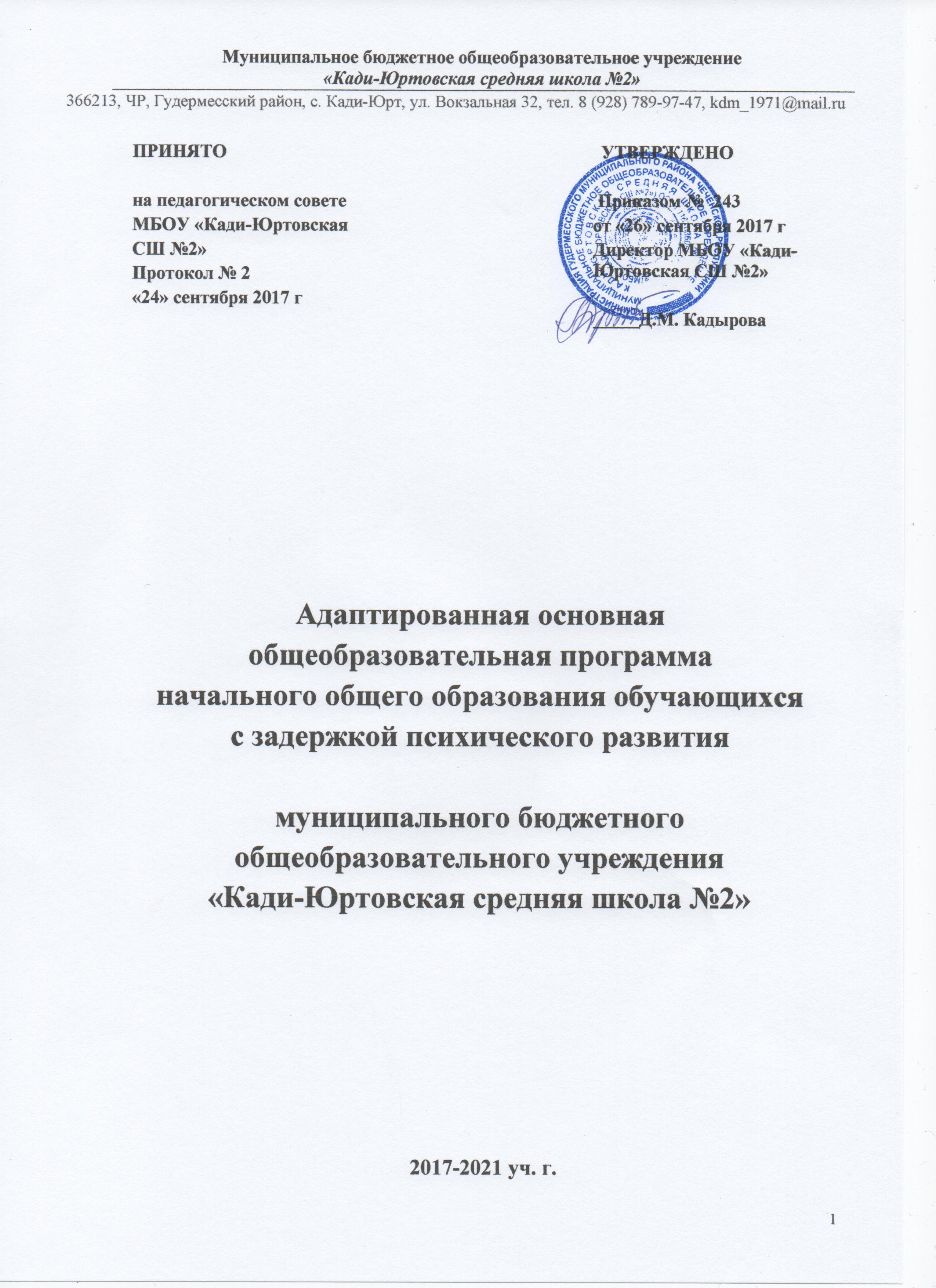 СодержаниеСтр.Введение 	3Целевой раздел 	5Пояснительная записка 	5Цели и задачи реализации АООП НОО ЗПР 	5Принципы и подходы к формированию АООП НОО ЗПР 	6Общая характеристика АООП НОО ЗПР 	7Психолого-педагогическая характеристика учащихся с ЗПР 	9Описание особых образовательных потребностей учащихся с ЗПР 	11Планируемые результаты освоения учащимися с ЗПР АООП НОО 	14Система оценки достижения планируемых результатов освоения АООПНОО ЗПР 	19Содержательный раздел 	26Программа формирования универсальных учебных действий учащихся 	26Рабочие программы учебных предметов, курсов коррекционно-развивающей области, курсов внеурочной деятельности) 	26Программа духовно-нравственного (нравственного) развития учащихся с ЗПР_ 28Программа формирования экологической культуры, здорового ибезопасного образа жизни у учащихся с ЗПР 	29Программа коррекционной работы 	30Организационный раздел 	45Учебный план 	45План внеурочной деятельности 	58Календарный учебный график 	60Система специальных условий реализации АООП НОО в соответствиис требованиями Стандарта для учащихся с ЗПР 	61ОБЩИЕ ПОЛОЖЕНИЯАдаптированная основная образовательная программа начального общего образования обучающихся с задержкой психического развития муниципального бюджетного общеобразовательного учреждения  «Кади-Юртовская средняя школа №2». (далее - АООП НОО обучающихся с ЗПР) разработана в соответствии и на основе документов и методических рекомендаций:Конституция Российской Федерации (ст.43).Закон РФ «Об образовании в Российской Федерации».Конвенция о правах ребенка.Типовое положение об общеобразовательном учреждении, утверждённое постановлением Правительства РФ в редакции от 19 марта 2001 г. N196."Об утверждении Порядка организации и осуществления образовательной деятельности по основным общеобразовательным программам - образовательным программам начального общего, основного общего и среднего общего образования" Приказ Минобрнауки России от 30.08.2013 N 1015 (ред. от 13.12.2013).Приоритетные направления развития образовательной системы РФ (от 09.12.2004 г.).Инициатива «Наша новая школа, утвержденная Президентом РФ 21.01.2010 г.Федеральный государственный образовательный стандарт начального общего образования обучающихся с ограниченными возможностями здоровья, утвержден в Минобрнауки России (приказ от 19.12.2014 г № 1598, зарегистрирован в Минюсте России 03.02.2015 г. №35847).Постановление Главного государственного санитарного врача РФ от 10 июля 2015 г. N 26 "Об утверждении СанПиН 2.4.2.3286-15 "Санитарно-эпидемиологические требования к условиям и организации обучения и воспитания в организациях, осуществляющих образовательную деятельность по адаптированным основным общеобразовательным программам для обучающихся с ограниченными возможностями здоровья".Концепция духовно-нравственного развития и воспитания личности гражданина России.Национальная стратегия действия в интересах детей на 2012-2017гг.Примерная основная образовательная программа начального общего образования (Одобрена решением федерального учебно-методического объединения по общему образованию, протокол от 08.04.2015 № 1/15, с изменениями от 28.10.2015 № 3/15).«Оценка достижения планируемых результатов в начальной школе. Система заданий в 3 ч.» /[М. Ю. Демидова, С. В. Иванов, О.А. Карабанова и др.]; под редакцией Г. С. Ковалевой, О. Б. Логиновой. - 3-е изд. - М.: Просвещение, 2011. - (Стандарты второго поколения)Как проектировать универсальные учебные действия в начальной школе: от действия к мысли: пособие для учителя / [А.Г. Асмолов, Г.В. Бурменская, И.А. Володарская и др.]; под ред. А.Г. Асмолова. - М. : Просвещение, 2008. - 151 с. (Стандарты второго поколения)."Об организации внеурочной деятельности при введении федерального государственного образовательного стандарта общего образования" (Письмо Министерства образования и науки РФ от 12 мая 2011 г. № 03-296).Адаптированная основная общеобразовательная программа начального общего образования обучающихся с задержкой психического развития (далее - АООП НОО обучающихся с ЗПР) - это образовательная программа, адаптированная для обучения данной категории обучающихся с учетом особенностей их психофизического развития, индивидуальных возможностей, обеспечивающая коррекцию нарушений развития и социальную адаптацию.АООП НОО самостоятельно разрабатывается и утверждается МБОУ «Кади-Юртовская средняя школа №2» в соответствии с ФГОС НОО обучающихся с ОВЗ и с учетом ПрАООП НОО обучающихся с ЗПР с привлечением совета учреждения, что обеспечивает государственно- общественный характер управления школой.Структура АООП НОО обучающихся с ЗПР включает целевой, содержательный и организационный разделы.Целевой раздел определяет общее назначение, цели, задачи и планируемые результаты реализации АООП НОО обучающихся с ЗПР образовательной организацией, а также способы определения достижения этих целей и результатов.Целевой раздел включает:пояснительную записку;планируемые результаты освоения обучающимися с ЗПР АООП НОО;систему оценки достижения планируемых результатов освоения АООП НОО.Содержательный раздел определяет общее содержание начального общегообразования и включает следующие программы, ориентированные на достижение личностных, метапредметных и предметных результатов:программу формирования универсальных учебных действий у обучающихся сЗПР;жизни;программы отдельных учебных предметов, курсов коррекционно-развивающей области;программу духовно-нравственного развития, воспитания обучающихся с ЗПР;программу формирования экологической культуры здорового и безопасного образапрограмму коррекционной работы;программу внеурочной деятельности.Организационный раздел определяет общие рамки организации образовательногопроцесса, а также механизмы реализации компонентов АООП НОО. Организационный раздел включает:учебный план начального общего образования;систему специальных условий реализации АООП НОО в соответствии с требованиями Стандарта.В соответствии с требованиями ФГОС НОО обучающихся с ОВЗ МБОУ «Кади-Юртовская средняя школа №2» разработано два варианта АООП НОО обучающихся с ЗПР — варианты 7.1 и 7.2. Каждый вариант АООП НОО обучающихся с ЗПР содержит дифференцированные требования к структуре, результатам освоения и условиям ее реализации, обеспечивающие удовлетворение как общих, так и особых образовательных потребностей разных групп или отдельных обучающихся с ЗПР, получение образования вне зависимости от выраженности задержки психического развития, места проживания обучающегося.В организационный раздел АООП НОО обучающихся с ЗПР включено несколько учебных планов, в том числе индивидуальные учебные планы, учитывающие образовательные потребности групп или отдельных обучающихся с ЗПР.АООП НОО для обучающихся с ЗПР, имеющих инвалидность, дополняется индивидуальной программой реабилитации инвалида (далее — ИПР) в части создания специальных условий получения образования.АООП НОО для детей с ОВЗ разработана согласно требованиям ФГОС НОО. В связи с этим в ООП НОО МБОУ «Кади-Юртовская средняя школа №2» представлено содержание следующих разделов:Целевой раздел:1.2. Планируемые результаты освоения учащимися с ЗПР АООП НООСодержательный раздел:Программа	формирования УУД у обучающихсяПрограмма духовно-нравственного развития, воспитания обучающихся на ступени начального общего образования.2.4. Программа формирования экологической культуры, здорового и безопасного образа жизни.Организационный раздел:3.1.3. Система оценки достижения обучающимися с ЗПР планируемых результатов освоения АООП НОО.Статья 3 часть 1 Федерального закона Российской Федерации «Об образовании в Российской Федерации» N 273-Ф3 (в ред. Федеральных законов от 07.05.2013 N 99-ФЗ, от 23.07.2013 N 203-Ф3).Часть 4 статьи 79 Федерального закона Российской Федерации «Об образовании в Российской Федерации» N 273-ФЗ (в ред. Федеральных законов от 07.05.2013 N 99-ФЗ, от 23.07.2013 N 203-ФЗ).3Ст. 15 Федерального закона Российской Федерации «Об образовании в Российской Федерации» N 273-ФЗ (в ред.Федеральных законов от 07.05.2013 N 99-ФЗ, от 23.07.2013 N 203-ФЗ).Пункт 16 статьи 2 Федерального закона Российской Федерации «Об образовании в Российской Федерации» N 273-ФЗ (в ред. Федеральных законов от 07.05.2013 N 99-ФЗ, от 23.07.2013 N 203-ФЗ).Федеральный государственный образовательный стандарт начального общего образования, утвержденный Приказом Минобрнауки России от 06.10.2009 N 373 (зарегистрирован Министерством юстиции Российской Федерации 22 декабря 2009 г., регистрационный № 15785) (ред. от 18.12.2012) (далее - ФГОС НОО).Часть 13 статьи 59 Федерального закона Российской Федерации «Об образовании в Российской Федерации» N 273-Ф3 (в ред. Федеральных законов от 07.05.2013 N 99-ФЗ, от 23.07.2013 N 203-Ф3).Часть 6 статьи 58 пункт 9 Федерального закона Российской Федерации «Об образовании в Российской Федерации» N 273-ФЗ (в ред. Федеральных законов от 07.05.2013 N 99-ФЗ, от 23.07.2013 N 203- ФЗ).Федеральный государственный образовательный стандарт начального общего образования, утвержденный Приказом Минобрнауки России от 06.10.2009 N 373 (зарегистрирован Министерством юстиции Российской Федерации 22 декабря 2009 г., регистрационный № 15785) (ред. от 18.12.2012) (далее - ФГОС НОО).2.5. Программа коррекционной работы с учащимися с ЗПРРазвитие и гуманизация образовательной системы неизбежно приводят к внедрению различных форм интегрированного обучения и инклюзивного образования детей с ОВЗ в массовой школе. В нашем образовательном учреждении около 9 % обучающихся относятся к системе коррекционно-развивающего обучения. Поэтому школа работает над созданием оптимальных условий для комплексного психолого - педагогического, медико-социального сопровождения развития учащихся с ограниченными возможностями здоровья, обеспечивающих коррекцию недостатков в физическом и (или) психическом развитии детей. В школе наряду с общеобразовательными программами осуществляется обучение по адаптированным основным общеобразовательным программам для учащихся с нарушениями слуха, с нарушениями опорно-двигательного аппарата, с задержкой психического развития, с умственной отсталостью. Обучение детей с ОВЗ организуется в классах или по индивидуальной программе. Педагоги и специалисты школы активно сотрудничают с родителями учащихся с ОВЗ в вопросах обучения, развития и воспитания.Все вышесказанное делает актуальным разработку программы коррекционной работышколы. Программа	.	коррекционной  работы  разработана  в  соответствии  с  ФГОСНОО обучающихся	с ОВЗ и с учётом Пр. АООП НОО обучающихся с ЗПР. Программа коррекционной работы направлена на создание системы комплексной помощи обучающимся с ЗПР в освоении АООП НОО, коррекцию недостатков в физическом и (или) психическом развитии обучающихся, их социальную адаптацию.Программа коррекционной работы обеспечивает:выявление особых образовательных потребностей обучающихся с ЗПР, обусловленных недостатками в их физическом и (или) психическом развитии;создание адекватных условий для реализации особых образовательных потребностей обучающихся с ЗПР;осуществление	индивидуально-ориентированного	психолого-медико- педагогического сопровождения обучающихся с ЗПР с учетом их особых образовательных потребностей и индивидуальных возможностей (в соответствии с рекомендациями ПМПК);разработку и реализацию индивидуальных учебных планов, организацию индивидуальных и групповых коррекционных занятий для обучающихся с ЗПР с учетом индивидуальных и типологических особенностей психофизического развития и индивидуальных возможностей;оказание помощи в освоении обучающимися с ЗПР АООП НОО и их интеграции в образовательном учреждении;возможность развития коммуникации, социальных и бытовых навыков, адекватного учебного поведения, взаимодействия со взрослыми и обучающимися, формированию представлений об окружающем мире и собственных возможностях;оказание родителям (законным представителям) обучающихся с ЗПР консультативной и методической помощи по медицинским, социальным, правовым и другим вопросам, связанным с их воспитанием и обучением.Программа коррекционной работы предусматривает индивидуализацию специального сопровождения обучающегося с ЗПР. Содержание программы коррекционной работы для каждого обучающегося определяется с учетом его особых образовательных потребностей на основе рекомендаций ПМПК, индивидуальной программы реабилитации.Нормативно-правовая база.Федеральный закон от 29.12.2012 №273-ФЗ «Об образовании в РФ»8.Приказ Министерства образования и науки РФ от 19 декабря 2014 г. N 1598 «Об утверждении федерального государственного образовательного стандарта начального общего образования обучающихся с ограниченными возможностями здоровья»Федеральный	государственный		образовательный	стандарт		начального	общего образования,	утвержденный	приказом	Министерства	образования	и		науки	Российской8 п.4 ст.34 ra.IV ФЗ от 29.12.2012 №273-ФЗ «Об образовании в РФ»Федерации от 6 октября 2009 г. N 373, с изменениями, внесенными приказами Министерства образования и науки Российской Федерации от 26 ноября 2010 г. N 1241, от 22 сентября 2011 г. N 2357, от 18 декабря 2012 г. N 1060, от 29 декабря 2014 г. N 1643, от 18 мая 2015 г. N 507, от 31 декабря 2015 г. №1576.Примерная основная образовательная программа начального общего образования (одобрена решением федерального учебно-методического объединения по общему образованию протокол от 28 октября 2015 г. № 3/15).Постановление Главного государственного санитарного врача РФ от 10 июля 2015 г. N26 "Об утверждении СанПиН 2.4.2.3286-15 "Санитарно-эпидемиологические требования к условиям и организации обучения и воспитания в организациях, осуществляющих образовательную деятельность по адаптированным основным общеобразовательным программам для обучающихся с ограниченными возможностями здоровья».Цель программы: создание системы комплексного психолого-медико-педагогического сопровождения процесса освоения АООП НОО обучающимися с ЗПР, позволяющего учитывать их особые образовательные потребности на основе осуществления индивидуального и дифференцированного подхода в образовательном процессе.Задачи:-- выявление особых образовательных потребностей обучающихся с ЗПР, обусловленных недостатками в их физическом и (или) психическом развитии;-- создание адекватных условий для реализации особых образовательных потребностей обучающихся с ЗПР;--	осуществление	индивидуально - ориентированного	психолого-медико-педагогического сопровождения обучающихся с ЗПР с учетом их особых образовательных потребностей;-- оказание помощи в освоении обучающимися с ЗПР АООП НОО;-- развитие коммуникации, социальных и бытовых навыков, адекватного учебного поведения, взаимодействия со взрослыми и детьми, формированию представлений об окружающем мире и собственных возможностях.-- создание и реализация условий, нормализующих анализаторную, аналитико- синтетическую и регуляторную деятельность на основе координации педагогических, психологических и медицинских средств воздействия в процессе комплексной психолого-медико-педагогической коррекции;-- оказание родителям (законным представителям) обучающихся с ЗПР консультативной и методической помощи по медицинским, социальным, психологическим, правовым и другим вопросам; формирование и развитие психолого- педагогической компетентности родителей (законных представителей) учащихся;-- отработка механизма взаимодействия в разработке и реализации коррекционных мероприятий педагогов, специалистов в области коррекционной педагогики и психологии, медицинских работников организации и других организаций, специализирующихся в области семьи и других институтов общества, который должен обеспечиваться в единстве урочной, внеурочной и внешкольной деятельности;-- создание условий для интеграции и (или) инклюзивного образования детей с ОВЗ в образовательном учреждении, в том числе безбарьерной среды их жизнедеятельности;-- обеспечение возможности обучения и воспитания по дополнительным образовательным программам и получения дополнительных образовательных коррекционных услуг;-- реализация системы мероприятий по социальной адаптации детей с ОВЗ. Коррекционная работа представляет собой систему психолого-педагогических и медицинских средств, направленных на преодоление и/или ослабление недостатков в физическом и/или психическом развитии обучающихся с ЗПР.Принципы коррекционной работы:-- Принцип приоритетности интересов обучающегося определяет отношение работников организации, которые призваны оказывать каждому обучающемуся помощь в развитии с учетом его индивидуальных образовательных потребностей.-- Принцип системности - обеспечивает единство всех элементов коррекционно- воспитательной работы: цели и задач, направлений осуществления и содержания, форм, методов и приемов организации, взаимодействия участников.-- Принцип непрерывности обеспечивает проведение коррекционной работы на всем протяжении обучения школьников с учетом изменений в их личности.-- Принцип вариативности предполагает создание вариативных программ коррекционной работы с обучающимся с учетом их особых образовательных потребностей и возможностей психофизического развития.-- Принцип комплексности коррекционного воздействия предполагает необходимость всестороннего изучения обучающихся и предоставления квалифицированной помощи специалистов разного профиля с учетом их особых образовательных потребностей и возможностей психофизического развития на основе использования всего многообразия методов, техник и приемов коррекционной работы.-- Принцип единства психолого-педагогических и медицинских средств, обеспечивающий взаимодействие специалистов психолого-педагогического и медицинского блока в деятельности по комплексному решению задач коррекционно-воспитательной работы.-- Принцип сотрудничества с семьей основан на признании семьи как важного участника коррекционной работы, оказывающего существенное влияние на процесс развития ребенка и успешность его интеграции в общество.Коррекционная работа с обучающимися с ЗПР осуществляется в ходе всего учебно- образовательного процесса:через содержание и организацию образовательного процесса (индивидуальный и дифференцированный подход, несколько сниженный темп обучения, структурная упрощенность содержания, повторность в обучении, активность и сознательность в обучении);в рамках внеурочной деятельности в форме специально организованных индивидуальных и групповых занятий (психокоррекционные и логопедические занятия, занятия ритмикой);в рамках психологического и социально-педагогического сопровождения обучающихся.Программа коррекционной работы включает в себя взаимосвязанные направления,отражающие её основное содержание:диагностическая работа, обеспечивающая проведение комплексного обследования обучающихся с ЗПР и подготовку рекомендаций по оказанию им психолого-медико-педагогической помощи;коррекционно-развивающая	работа,	обеспечивающая	своевременную специализированную помощь в освоении содержания образования и коррекцию недостатков в психофизическом развитии обучающихся с ЗПР;консультативная работа, обеспечивающая непрерывность специального сопровождения обучающихся с ЗПР и их семей по вопросам реализации дифференцированных психолого- педагогических условий обучения, воспитания, коррекции, развития и социализации;информационно-просветительская работа, направленная на разъяснительную деятельность по вопросам, связанным с особенностями образовательного процесса для обучающихся с ЗПР, со всеми участниками образовательных отношений — обучающимися, их родителями (законными представителями), педагогическими работниками.Направления и содержание программы коррекционной работы осуществляются во внеурочное время в объеме не менее 5 часов. Объем и содержание определяются в зависимости от образовательных потребностей обучающихся.Этапы и содержание коррекционной работы.Диагностико-консультационный этап.Диагностическая работа обеспечивает выявление особенностей развития и здоровья обучающихся с ЗПР с целью создания благоприятных условий для овладения ими содержанием АООП НОО.Проведение диагностической работы предполагает осуществление:психолого-медико-педагогическое обследование обучающихся с целью выявления особых образовательных потребностей обучающихся (включая изучение заключений ПМПК и ИПР детей- инвалидов):развития познавательной сферы, специфических трудностей в овладении содержанием образования и потенциальных возможностей;развития эмоционально-волевой сферы и личностных особенностей обучающихся;определение	социальной	ситуации	развития	и	условий	семейного	воспитания обучающегося;-мониторинга динамики развития обучающихся, их успешности в освоении АООПНОО;систематического психолого - педагогического наблюдения в учебной и внеурочнойдеятельности -- своевременного выявления детей с трудностями в обучении, обусловленными ОВЗ;осуществление дифференциации детей по уровню и типу их психического развития;определение	уровней	психолого-педагогического	сопровождения	участников образовательного процесса с учетом результатов диагностических исследований(индивидуальный, групповой, уровень класса, уровень учреждения);Консультативная работа обеспечивает непрерывность специального сопровождения обучающихся с ЗПР в освоении АООП НОО, консультирование специалистов, работающих с детьми, их семей по вопросам реализации дифференцированных психолого-педагогических условий обучения, воспитания, коррекции, развития и социализации обучающихся с ЗПР.Консультативная работа включает:психолого-педагогическое консультирование педагогов по решению проблем в развитии и обучении, поведении и межличностном взаимодействии конкретных обучающихся;консультативную помощь семье в вопросах решения конкретных вопросов воспитания и оказания возможной помощи обучающимися в освоении общеобразовательной программы, а также по медицинским, социальным, правовым и другим вопросам.Информационно-просветительская работа предполагает осуществление разъяснительной деятельности в отношении педагогов и родителей по вопросам, связанным с особенностями осуществления процесса обучения и воспитания обучающихся с ЗПР, взаимодействия с педагогами и сверстниками, их родителями (законными представителями) и др.Информационно-просветительская работа включает:проведение тематических выступлений для педагогов и родителей по разъяснению индивидуально-типологических особенностей различных категорий обучающихся;оформление информационных стендов, печатных и других материалов;психологическое просвещение педагогов с целью повышения их психологической компетентности;психологическое просвещение родителей с целью формирования у них элементарной психолого-психологической компетентности.Проектный этаппроектирование образовательных маршрутов на основе данных диагностического исследования и с учетом преемственности содержания основных образовательных программ дошкольного и начального общего образования;разработка индивидуального маршрута комплексного психолого - педагогического сопровождения каждого обучающегося с ЗПР на основе психолого-педагогической характеристики, составленной по результатам изучения его особенностей и возможностей развития, выявления трудностей в овладении содержанием начального общего образования, особенностей личностного развития, межличностного взаимодействия с детьми и взрослыми и др.проектирование	процесса	психолого-педагогического,	медико-	социального сопровождения развития учащихся по разным направлениям деятельности:разработку оптимальных для развития обучающихся с ЗПР групповых и индивидуальных коррекционных программ (методик, методов и приёмов обучения) в соответствии с их особыми образовательными потребностями;подбор адекватных форм взаимодействия участников образовательных отношений: ребенка, родителей, педагога и специалистов ППМС службы сопровождения - с целью организации процесса обучения и воспитания учащихся с нарушениями в развитии с учетом уровня их психофизического и речевого развития;проектирование мероприятий по формированию и развитию психолого- педагогической компетентности педагогических работников и родителей (законных представителей) учащихся;проектирование специальных условий обучения и воспитания детей с ОВЗ, в том числе безбарьерной среды их жизнедеятельности;-проектирование различных форм организации инклюзивной практики в соответствии с потребностями учащихся с ОВЗ и возможностями ОУанализ результатов обследования с целью проектирования и корректировки коррекционных мероприятий.З. Технологический этап (коррекционно-развивающая работа) обеспечивает организацию мероприятий, способствующих личностному развитию учащихся, коррекции недостатков в психофизическом развитии и освоению ими содержания образования, практическую реализацию образовательных, коррекционных и профилактических мероприятий с ребенком с ОВЗ и его родителями с учетом преемственности форм образовательного процесса дошкольного и начального общего образования, начального общего и основного общего образования.Коррекционно-развивающая работа включает:составление индивидуальной программы психологического сопровождения обучающегося (совместно с педагогами);формирование в классе психологического климата комфортного для всех обучающихся;организацию	внеурочной	деятельности,	направленной	на	развитие	познавательных интересов учащихся, их общее социально-личностное развитие;организацию и проведение специалистами индивидуальных и групповых занятий по психокоррекции, необходимых для преодоления нарушений развития обучающихся;социальное сопровождение обучающегося в случае неблагоприятных условий жизни при психотравмирующих обстоятельствах.Основными направлениями в коррекционной работе являются:коррекционная помощь в овладении базовым содержанием обучения;развитие эмоционально-личностной сферы и коррекция ее недостатков;развитие	познавательной	деятельности	и	целенаправленное	формирование	высших психических функций;развитие зрительно-моторной координации;формирование произвольной регуляции деятельности и поведения;коррекция нарушений устной и письменной речи;обеспечение ребенку успеха в различных видах деятельности с целью предупреждения негативного отношения к учёбе, ситуации школьного обучения в целом, повышения мотивации к школьному обучению.Коррекционная работа осуществляется в ходе всего учебно-образовательного процесса, при изучении предметов учебного плана и на специальных коррекционно- развивающих занятиях, где осуществляется коррекция дефектов психофизического развития обучающихся с ЗПР и оказывается помощь в освоении нового учебного материала на уроке и в освоении АООП НОО в целом.Аналитический этап.осуществление мониторинга различных параметров развития учащихся с ОВЗ, их успешности в освоении основной образовательной программы начального общего образования;построение прогнозов эффективности программ коррекционной работы;организация взаимодействия в разработке и оценке эффективности коррекционных мероприятий учителей, специалистов в области психофизических, возрастных особенностей развития детей с ОВЗ, их индивидуальных возможностей;-осуществление корректировки коррекционных мероприятий по результатам обследования динамики развития детей и успешности освоения образовательной программы (при необходимости);При возникновении трудностей в освоении обучающимся с ЗПР содержания АООП НОО педагоги, осуществляющие психолого-педагогическое сопровождение, должны оперативно дополнить структуру программы коррекционной работы соответствующим направлением работы, которое будет сохранять свою актуальность до момента преодоления возникших затруднений.В случае нарастания значительных стойких затруднений в обучении, взаимодействии с учителями и обучающимися школы (класса) обучающийся с ЗПР направляется на комплексное психолого-медико-педагогическое обследование с целью выработки рекомендаций по его дальнейшему обучению.Заключительный (рефлексивный) этап.подведение итогов и рефлексия результатов освоения образовательной программы и адаптации учащихся с ОВЗ в образовательном учреждении.Основные механизмы реализации программы коррекционной работы.-- оптимально выстроенное взаимодействие специалистов образовательной организации, обеспечивающее системное сопровождение обучающихся специалистами различного профиля, которое предусматривает:многоаспектный анализ психофизического развития обучающего с ЗПР;комплексный подход к диагностике, определению и решению проблем обучающегося с ЗПР, к предоставлению ему квалифицированной помощи с учетом уровня психического развития;разработку индивидуальных образовательных маршрутов обучающихся с ЗПР.-- социальное партнёрство, предполагающее профессиональное взаимодействие образовательной организации с внешними ресурсами (организациями различных ведомств, общественными организациями и другими институтами общества):сотрудничество с образовательными организациями и другими ведомствами по вопросам преемственности обучения, развития, социализации, здоровьесбережения обучающихся с ЗПР;сотрудничество со средствами массовой информации;сотрудничество с родительской общественностью.Программа коррекционной работы может предусматривать вариативные формы специального сопровождения обучающихся с ЗПР. Варьироваться могут содержание, организационные формы работы, степень участия специалистов сопровождения, что способствует реализации и развитию больших потенциальных возможностей обучающихся с ЗПР и удовлетворению их особых образовательных потребностей.План реализации коррекционно-развивающих занятий, обеспечивающих удовлетворение особых образовательных потребностей обучающихся с ЗПР и освоение ими АООП НООСистема комплексного психолого-медико-педагогического и социального сопровождения обучающихся с ЗПР в условиях образовательного процесса.Психолого-педагогическое сопровождение обучающихся с ЗПР осуществляют специалисты: учитель-дефектолог, логопед, специальный психолог или педагог-психолог, имеющий соответствующую профильную подготовку, социальный педагог, педагог дополнительного образования. Предпочтительно наличие специалиста в штате организации. При необходимости Программу коррекционной работы может осуществлять специалист, работающий в иной организации (центрах психолого-педагогической, медицинской и социальной помощи, ПМПК и других).Деятельность службы ППМС сопровождения МБОУ «Кади-Юртовская СШ №2» выстраивается по следующим направлениям:Решение проблем сохранения и восстановления психического и физического здоровья ребенка:-- деятельность по адаптации ребенка к новым условиям обучения;-- преемственность в работе ОУ разных уровней;-- преемственность в работе с другими профильными учреждениями города и области: медицинскими, социальными, правоохранительными;-- ППМС сопровождение развития детей-инвалидов.Преодоление затруднений в учебе.Оказание помощи ребенку и его семье в выборе образовательного маршрута.Преодоление проблем личностного развития обучающихся. Профилактика и коррекция девиантного поведения.Помощь ребенку в выборе досуговой сферы самореализации.ППМС сопровождение процесса социальной и педагогической интеграции (инклюзии) обучающихся с ОВЗ в среду нормально развивающихся сверстников.Внимание специалистов службы сопровождения распространяется на всех детей, обучающихся в ОУ, однако, приоритет отдается детям «группы риска» - т.е. детям, находящимся под воздействием нескольких факторов риска. Можно выделить 3 основных группы факторов риска, которые создают вероятностную опасность для ребенка: психофизиологические, социальные и педагогические.Учащийся относится к «группе риска» при наличии трех факторов риска в его развитии. Выявление детей «группы риска» проходит по следующему алгоритму:Специалисты ППМС службы проводят комплексную массовую диагностику (или скрининг диагностику) детей на различных этапах возрастного развития.На ПМП консилиуме, который посвящен результатам скрининг диагностики, каждый специалист представляет результаты своего обследования. На основе анализа диагностических данных выделяется группа детей, которые имеют в своем развитии 3 или боле факторов риска.Основные этапы процесса сопровождения.Диагностический этап. Целью диагностического этапа является осознание сути проблемы, ее носителей и потенциальных возможностей решения. Диагностический этап начинается с фиксации сигнала проблемной ситуации.С и г н а л о м д л я н а ч а л а р а б о т ы с р е б е н к о м может служить:выявление проблем в ходе массовой диагностики (когда учащийся определен в «группу риска»);обращение родителей за консультациями;запрос педагога, администрации школы;обращение самого ребенка по поводу проблем;обращение других детей за консультациями и помощью в отношении какого-либо ребенка;После фиксации сигнала проблемы вырабатывается логика проведения диагностического исследования. На этом этапе очень важно установить доверительный контакт со всеми участниками проблемной ситуации, помочь им вербализировать проблему, совместно оценить возможности ее решения.Поисковый этап. Цель поискового этапа - сбор необходимой информации о путях и способах решения проблемы, доведение этой информации до всех участников проблемной ситуации, создание условий для осознания информации самим ребенком (включая возможность адаптации информации).Консультативно-проективный (или договорный) этап. На этом этапе специалисты по сопровождению обсуждают со всеми заинтересованными лицами возможные варианты решения проблемы, позитивные и негативные стороны разных решений, строят прогнозы эффективности, помогают выбрать различные методы. Это обсуждение происходит на ПМП консилиуме. На консилиум, посвященныйиндивидуальным проблемам ребенка, обязательно приглашаются родители. Они являются равноправными субъектами сопровождения, принимают участие в разработке программы (или плана) индивидуального развития ребенка, несут ответственность наряду со специалистами службы за реализацию данной программы (или плана) работы. На этом этапе планируется организация коррекционно-развивающей работы на базе ОО, обсуждается подключение учреждений дополнительного образования к работе с ребенком; при необходимости рекомендуются консультации узких медицинских специалистов. После того, как выбор способа решения проблемы состоялся, распределяются обязанности по его реализации, определяется последовательность действий, уточняются сроки исполнения и возможные сроки корректировки планов.Деятельностный этап. Этот этап обеспечивает достижение желаемого результата. Задача специалиста по сопровождению состоит в оказании помощи при реализации первых пунктов плана, как педагогу, так и ребенку. Необходимо помочь участникам решения проблемы почувствовать «вкус успеха» в выполнении договоренности. Разрешение проблемы часто требует активного вмешательства внешних специалистов - медицинских работников, независимых педагогов-психологов и т.д. Специалисты школьной ППМС службы активно сотрудничают с медицинскими учреждениями города и области, различными отделами городской администрации, учреждениями дополнительного образования, городским обществом инвалидов, Комиссией по делам несовершеннолетних. Функции координатора на этом этапе принимает на себя специалист сопровождения, чаще всего социальный педагог.На данном этапе принимается решение об организации дополнительных коррекционных занятий с учащимся. Коррекционные занятия проводятся с обучающимися по мере выявления педагогом и психологом индивидуальных пробелов в их развитии и обучении. Индивидуальные и групповые коррекционные занятия оказываются за пределами максимальной нагрузки обучающихся. Однако указанное количество недельных часов (3 часа), отводимых на эти занятия в каждом классе, входит в нагрузку учителя. На долю же каждого обучающегося приходится в неделю от 15 до 30 минут, поскольку занятия ведутся индивидуально или в группах из двух-трех обучающихся, укомплектованных на основе сходства корригируемых недостатков. Работа с целым классом или с большим числом детей на этих занятиях не допускается. Обучающиеся, удовлетворительно усваивающие учебный материал в ходе фронтальной работы, к индивидуальным занятиям не привлекаются. Периодически на индивидуальные занятия привлекаются также обучающиеся, не усвоившие материал вследствие пропусков уроков по болезни либо из-за «нерабочих» состояний (чрезмерной возбудимости или заторможенности) во время уроков. Индивидуальные и групповые коррекционные занятия проводит учитель во внеурочное время. Коррекционная работа осуществляется в рамках целостного подхода к воспитанию и развитию ребенка. В связи с этим работа в часы индивидуальных и групповых занятий должна быть ориентирована на общее развитие, а не на тренировку отдельных психических процессов или способностей учащихся. Планируется не столько достижение отдельного результата (например, выучить таблицу умножения), сколько создание условий для развития ребенка. При организации коррекционных занятий следует исходить из возможностей ребенка: задание должно лежать в зоне умеренной трудности, но быть доступным, так как на первых этапах коррекционной работы необходимо обеспечить ученику субъективное переживание успеха на фоне определенной затраты усилий. В дальнейшем трудность задания следует увеличивать пропорционально возрастающим возможностям ребенка.Для детей, имеющих нарушения устной и письменной речи, организуются групповые, подгрупповые и индивидуальные логопедические занятия. Для обучающихся с низким уровнем развития психических процессов, нарушениями эмоционально-волевой сферы, со школьной дезадаптацией проводятся групповые, подгрупповые и индивидуальные занятия с педагогом- психологом.На данном этапе обсуждается объем медицинской помощи, которая может быть осуществлена на базе образовательного учреждения: Она включает:лечебно-профилактические мероприятия: осуществление контроля за соблюдением санитарно-гигиенических норм, режимом дня, питанием ребенка, чередование труда и отдыха, смена до 7 видов деятельности на уроках для обучающихся с ОВЗ.лечебно-профилактические действия: медикаментозное лечение по назначению врача (по необходимости и с согласия родителей), ЛФК, массаж, посещение бассейна, соблюдение режима дня, физминутки, мероприятия по физическому и психическому закаливанию, музыкотерапия, сказкотерапия, арттерапия, пальчиковая, дыхательная, релаксационная, артикуляционная гимнастики, гимнастика для глаз.Рефлексивный этап - период осмысления результатов деятельности службы сопровождения по решению той или иной проблемы. Это этап реализуется на повторном ПМП консилиуме по результатам проведенной работы.Этот этап может стать заключительным, если проблема ребенка успешно решена, и тогда ППМС служба считает свои задачи выполненными. Ребенок продолжает обучаться в ОУ, а педагоги получают рекомендации по организации индивидуального подхода.Если же реализация программы (плана) индивидуального развития ребенка не дала положительных результатов, в программу могут быть внесены изменения для получения более значимых результатов, или же ребенку будет предложено посещение ПМПК (ОПМПК) с целью смены образовательного маршрута.Рефлексивный этап может стать стартовым в проектировании специальных методов предупреждения и коррекции массовых проблем, имеющихся в ОУ. (Это так называемое системное сопровождение ОУ). В этом случае деятельность ППМС службы направлена на создание целевых профилактико-коррекционных программ, направленных на преодоление следующих проблем:*массовые нарушения дисциплины на уроках;увеличение количества детей с агрессий;пропуски занятий без уважительной причины.Заказ на системное сопровождение поступает от администрации ОО и может касаться отдельного класса или всего ОУ в целом.Специальные условия обучения и воспитания обучающихся с ЗПР.♦♦♦ Разработка учебных планов и рабочих учебных программ с учетом особенностей психофизического развития и индивидуальных возможностей детей с ОВЗ.♦♦♦ Использование специальных образовательных программ, методов обучения и воспитания, специальных учебников, учебных пособий и дидактических материалов, технических средств коллективного и индивидуального пользования для повышения эффективности и доступности образовательного процесса для обучающихся с ОВЗ.♦♦♦ Предоставление услуг ассистента (тьютора), оказывающего детям помощь в образовательном процессе (при необходимости), при условии интеграции ребенка в среду сверстников.♦♦♦ Организация охранительного режима на уроках и во внеурочной деятельности: - - внимательное отношение к физическому состоянию ребенка на уроке и во внеурочной деятельности;-- вызов школьного медицинского работника при малейших жалобах ребенка на состояние здоровья;-- незамедлительное информирование родителей об ухудшении состояния ребенка;-- снижение учебной нагрузки при необходимости;-- гибкий график посещения учебных занятий: при необходимости: разрешить родителям оставлять ребенка дома при ухудшении самочувствия. При этом учитель отрабатывает пропущенный учебный материал в индивидуальной работе с ребенком;-- чередование труда и отдыха, смена до 7 видов деятельности на уроках для обучающихся с ОВЗ.Условия реализации программы.Кадровый состав. Программа может быть реализована при наличии в образовательном учреждении следующих специалистов: педагога-психолога, учителя - логопеда, социального педагога, медицинского работника. В учреждении имеются в наличии специально оборудованные кабинеты педагога-психолога и учителя-логопеда.Материалы и оборудование для повышения эффективности и доступности образовательного процесса для обучающихся с ОВЗ: методическая литература, психодиагностический инструментарий, специальные учебники, учебные пособия, дидактические материалы, наглядные пособия, развивающие игры и упражнения, ПК у каждого педагога и специалиста, доступ в интернет, технические средств коллективного и индивидуального пользования.Планируемые результаты освоения программы коррекционной работы.Своевременное	выявление	обучающихся	с	ОВЗ,	их	особых	образовательных потребностей, обусловленных недостатками в их физическом и (или) психическом развитии.Создание адекватных условий для реализации особых образовательных потребностей обучающихся с ЗПР;Осуществление	индивидуально-ориентированного	психолого-медико- педагогического сопровождения обучающихся с ЗПР с учетом их особых образовательных потребностей и индивидуальных возможностей (в соответствии с рекомендациями ПМПК);Создание индивидуальных программ психолого-педагогического, медико- социального сопровождения развития детей-инвалидов.Разработка учебных планов и рабочих учебных программ с учетом особенностей психофизического развития и индивидуальных возможностей детей с ОВЗ.Достижение образовательных и воспитательных целей, поставленных в образовательных и коррекционно-развивающих программах, программах индивидуального ППМС сопровождения развития учащихся, оказание помощи в освоении обучающимися с ЗПР АООП НОО и их интеграции в образовательном учрежденииРешение проблем обучения, воспитания и развития учащихся с учетом их психофизических, возрастных, индивидуальных особенностей, социального окружения и возможностей образовательного учреждения;Успешная интеграция (инклюзия) обучающихся с ОВЗ в образовательном учреждении, возможность развития коммуникации, социальных и бытовых навыков, адекватного учебного поведения, взаимодействия со взрослыми и обучающимися, формированию представлений об окружающем мире и собственных возможностях;Создание специальных условий обучения и воспитания детей с ОВЗ, в том числе безбарьерной среды их жизнедеятельности.Повышение психолого-педагогической компетентности педагогических работников и родителей (законных представителей) учащихся в вопросах психофизического развития детей с ОВЗ.Организация взаимодействия со специалистами других образовательных, медицинских, социальных, правоохранительных учреждений города и области для решения проблем учащихся.Оказание родителям (законным представителям) обучающихся с ЗПР консультативной и методической помощи по медицинским, социальным, правовым и другим вопросам, связанным с их воспитанием и обучением.З. ОРГАНИЗАЦИОННЫЙ РАЗДЕЛУЧЕБНЫЙ ПЛАН:ПОЯСНИТЕЛЬНАЯ ЗАПИСКАУчебный план начального общего образования является основным организационным механизмом реализации адаптированной основной общеобразовательной программы.Учебный план фиксирует общий объем нагрузки, максимальный объём аудиторной нагрузки учащихся, состав и структуру обязательных предметных областей, распределяет учебное время, отводимое на их освоение по классам и учебным предметам.Учебный план определяет общие рамки принимаемых решений при разработке содержания образования, требований к его усвоению и организации образовательной деятельности, а также выступает в качестве одного из основных механизмов его реализации.Учебный план начального общего образования для учащихся МБОУ «Кади-Юртовская СШ №2», реализующей Адаптированную основную общеобразовательную программу начального общего образования для учащихся с ЗПР, составлен в соответствии со следующими документами и на основе методических рекомендаций:Федеральный закон от 29.12.2012 №273-ФЗ «Об образовании в РФ» 11. Приказ Министерства образования и науки РФ от 19 декабря 2014 г. N 1598 "Об утверждении федерального государственного образовательного стандарта начального общего образования обучающихся с ограниченными возможностями здоровья" Федеральный государственный образовательный стандарт начального общего образования, утвержденный приказом Министерства образования и науки Российской Федерации от 6 октября 2009 г. N 373 (зарегистрирован Министерством юстиции Российской Федерации 22 декабря 2009 г., регистрационный N 15785), с изменениями, внесенными приказами Министерства образования и науки Российской Федерации от 26 ноября 2010 г. N 1241 (зарегистрирован Министерством юстиции Российской Федерации 4 февраля 2011 г., регистрационный N 19707), от 22 сентября 2011 г. N 2357 (зарегистрирован Министерством юстиции Российской Федерации 12 декабря 2011 г., регистрационный N 22540), от 18 декабря 2012 г. N 1060 (зарегистрирован Министерством юстиции Российской Федерации 11 февраля 2013 г., регистрационный N 26993), от 29 декабря 2014 г. N 1643 (зарегистрирован Министерством юстиции Российской Федерации6 февраля 2015 г., регистрационный N 35916), от 18 мая 2015 г. N 507 (зарегистрирован Министерством юстиции Российской Федерации 18 июня 2015 г., регистрационный N 37714), от   31   декабря   2015   г.   №1576   (зарегистрирован   в   Минюсте   РФ   2   февраля   2016   г. регистрационный N 40936). Примерная основная образовательная программа начального общего образования (одобрена решением федерального учебно-методического объединения по общему образованию протокол от 28 октября 2015 г. № 3/15) Постановление Главного государственного санитарного врача РФ от 10 июля 2015 г. N 26 "Об утверждении СанПиН 2.4.2.3286-15 "Санитарно-эпидемиологические требования к условиям и организации обучения и воспитания в организациях, осуществляющих образовательную деятельность по адаптированным основным общеобразовательным программам для обучающихся с ограниченными возможностями здоровья" Адаптированная основная общеобразовательная программа начального общего образования для учащихся с ЗПР МБОУ «Кади-Юртовская СШ №2».При реализации Учебного плана используется УМК «Школа России».АООП НОО учащихся с ЗПР включает 2 учебных плана (вариант 7.1, вариант 7.2.). Для развития потенциала тех учащихся с ЗПР, которые в силу особенностей психофизического развития испытывают трудности в усвоении отдельных учебных предметов, разработаны с участием их родителей (законных представителей) индивидуальные учебные планы, для реализации которых конструируются рабочие программы по учебным предметам, курсам.Учебный план состоит из двух частей - обязательной части и части, формируемой участниками образовательных отношений.В учебном плане представлены семь предметных областей и коррекционно - развивающая область. Содержание учебных предметов, входящих в состав каждой предметной области, обеспечивает целостное восприятие мира, с учетом особых образовательных потребностей и возможностей учащихся с ЗПР. Коррекционно - развивающая область включена в структуру учебного плана с целью коррекции недостатков психофизического развития учащихся.Сроки освоения АООП НОО учащимися с ЗПР составляют:вариант 7.1. - 4 года;вариант 7.2. - 5 лет, с обязательным введением 1 дополнительного класса.Продолжительность учебной недели в течение всех лет обучения - 5 дней. Пятидневная рабочая неделя устанавливается в целях сохранения и укрепления здоровья обучающихся. Обучение проходит в первую смену.Продолжительность учебного года на первом уровне общего образования составляет 34 недели, в 1-ом и 1-ом дополнительном классах — 33 недели. Продолжительность каникул в течение учебного года составляет не менее 30 календарных дней, летом — не менее 8 недель. Для учащихся в 1-ом и 1-ом дополнительном 1 классов устанавливаются в течение года дополнительные недельные каникулы.Продолжительность учебных занятий составляет 40 минут. При определении продолжительности    занятий    в    1-ом    и    1-ом    дополнительном    классах    используется«ступенчатый» режим обучения: в первом полугодии (в сентябре, октябре - по 3 урока в день по 35 минут каждый, в ноябре-декабре - по 4 урока по 35 минут каждый; январь-май - по 4 урокапо 40 минут каждый); На индивидуальные коррекционные занятия отводится до 25 мин., на групповые занятия - до 40 минут.Количество учебных занятий по предметным областям за 4 учебных года не может составлять более 3039 часов, за 5 учебных лет не может составлять более 3821 часов.В обязательную часть учебного плана для 1-4 классов входят предметы, обязательные для изучения: русский язык, литературное чтение, английский язык, математика,  окружающий мир, музыка, изобразительное искусство, технология, физическая культура, основы религиозных культур и светской этики.Обязательная часть учебного плана отражает содержание образования, которое обеспечивает достижение важнейших целей современного начального образования:формирование социальных компетенций, обеспечивающих овладение системой социальных отношений и социальное развитие обучающегося, а также его интеграцию в социальное окружение;готовность обучающихся к продолжению образования на последующей уровни основного общего образования;формирование основ нравственного развития обучающихся, приобщение их к общекультурным, национальным и этнокультурным ценностям;формирование здорового образа жизни, элементарных правил поведения в экстремальных ситуациях;личностное развитие обучающегося в соответствии с его индивидуальностью. В предметную область «Филология» введен учебный предмет «Иностранный язык», в результате изучения которого у обучающихся с ЗПР будут сформированы первоначальные представления о роли и значимости иностранного языка в жизни современного человека и поликультурного мира. Обучающиеся с ЗПР приобретут начальный опыт использования иностранного языка как средства межкультурного общения, как нового инструмента познания мира и культуры других народов, осознают личностный смысл овладения иностранным языком. Изучение учебного предмета «Иностранный язык» начинается с 3-го класса. На его изучение отводится 1 час в неделю. При проведении занятий по предмету «Иностранный язык» класс может делится на две группы.Обязательные предметные области учебного плана начального общего образования и основные задачи реализации содержания предметных областей9:9 П.2.9.3. Приложение №7 ФГОС НОО ОВЗОсновные задачи содержания коррекционно-развивающих занятийЧасть учебного плана, формируемая участниками образовательных отношений, обеспечивает реализацию особых (специфических) образовательных потребностей, характерных для учащихся с ЗПР, а также индивидуальных потребностей каждого учащегося. В 1-ом и 1 ом дополнительном классах эта часть отсутствует.Коррекционно-развивающая область обеспечивает удовлетворение особых образовательных потребностей учащихся с ЗПР и необходимую коррекцию недостатков в психическом и/или физическом развитии, формируется на основании рекомендаций ПМПК и индивидуальной программы реабилитации инвалида и представлена следующими курсами:коррекционный курс «Ритмика» для учащихся 1 классов - 1 час в неделю;«Логопедическое занятие» - коррекционно-развивающее занятие для учащихся 1 классов - 2 часа в неделю;«Психокоррекционное занятие» для учащихся 1 классов - 2 часа в неделю; коррекционно- развивающие занятия могут проводиться в индивидуальной и групповой форме.На индивидуальные коррекционные занятия отводится до 25 мин., на групповые занятия - до 40 минут.Формы промежуточной аттестации учащихся НОО ЗПР (срок реализации 4 года, 5 лет) 2017-2018 учебный годТрудоемкость учебного плана МБОУ «Кади-Юртовская СШ №2»Распределение трудоемкости по предметам, изучаемым на данном уровне образованияС целью реализации «ступенчатого» метода постепенного наращивания учебной нагрузки в первом классе, в соответствии с п.п. 10.10 СанПиН 2.4.2.2821-10, обеспечивается организация адаптационного периода (письмо Минобразования РФ от 20 апреля 2001г. № 408/13-13 «... в сентябре-октябре проводится ежедневно по три урока. Остальное время заполняется целевыми прогулками, экскурсиями, физкультурными занятиями, развивающими играми»). Чтобы выполнить задачу снятия статического напряжения школьников, на четвертых уроках используется не классно-урочная, а иные формы организации учебного процесса. В течение восьми недель последними часами проводятся уроки физической культуры, а также уроки по другим предметам в форме уроков-игр, уроков-театрализаций, уроков-экскурсий, уроков-импровизаций и т. п. Поскольку эти уроки также являются обучающими, то фактически в иной, нетрадиционной форме изучается или закрепляется программный материал.  Адаптационный период в первых классах проводится по «Программе организации адаптационного периода первоклассников к школьному обучению», составленной в соответствии с требованиями ФГОС НОО (приказ Минобрнауки РФ №373 от 6 октября 2009г.)составитель Эльмурзаева Г.Б.. Курс рассчитан на 30 часов (10 дней по 3 урока в день), реализуется в течение первых 2-х недель сентября и составлен с учётом региональных особенностей Чеченской Республики.Особенности учебного плана I – IV классов.Особенности учебного плана школы, работающей по УМК «Школа России», обусловлены концепцией развивающей личностно-ориентированной системы обучения, отражённой в структуре УМК.В учебный план II – IV классов введен учебный предмет «Английский язык». На изучение предмета «Английский язык» отводится 2 часа в неделю. При проведении занятий по иностранному языку (II – IV классы) осуществляется деление классов на две группы.Учебный предмет «Окружающий мир» изучается в I – IV классах по 2 часа в неделю и является интегрированным. В его содержание дополнительно введены развивающие модули и разделы социально - гуманитарной направленности, а также элементы основ безопасности жизнедеятельности.В  I  –   III  классах   из  области  «Искусство»  на	преподавание	учебных	предметов«Изобразительное искусство» отводится 1 час в неделю, «Музыка» - 1 час в неделю.В   IV   классах   из   области  «Искусство»  на	преподавание	учебных	предметов«Изобразительное искусство» отводится 0,5 часа в неделю, «Музыка» - 0,5 часа в неделю.Планируемые результаты по предметной области «Искусство» в IV классе достигаются за счёт предметов «Технология», «Окружающий мир», «Литературное чтение». В их содержание дополнительно введены развивающие модули и разделы предметной области «Искусство». Учебная программа каждого из этих предметов базируется на интегрированной основе общего содержания, развивающего способности к художественно - образному, эмоционально- ценностному восприятию и выражению в творческих работах своего отношения к  окружающему миру.В I – IV классах на изучение учебного предмета регионального компонента «Чеченский язык» в неделю отводится 2 часа, «Литературное чтение на чеченском языке» – 2 часа в неделю.На предмет «Технология» на уровне начального общего образования отводится 1 час в неделю.Учебный предмет «Физическая культура» изучается в объёме 2 часа в неделю. Планируемые результаты по предметной области «Физическая культура» достигаются за счёт 2 часов допустимой обязательной нагрузки учащихся и 1 часа в неделю внеурочной деятельности кружка «Здоровейка», проводится организованная динамическая пауза после 3 урока – 10 минут (приказ Минобразования России от 30.08.2010 №889, п.10.21 СанПиН 2.4.2.2821-10). Объем двигательной активности обучающихся в учебном плане, способствует развитию физических качеств учащихся и совершенствованию физической подготовленности, привитию навыков здорового образа жизни.На основании Приказа Минобрнауки России от 01.02. 2012 года № 74 и пункта 1 плана мероприятий по введению с 2012-2013 учебного года во всех субъектах Российской Федерациикомплексного учебного курса для общеобразовательных организаций «Основы религиозных культур и светской этики», утверждённого распоряжением Правительства Российской Федерации от 28.01.2012 №84-р, в учебный план введён учебный предмет «Основы религиозных культур и светской этики», который будет изучаться в 4-х классах в объёме 1 часа в неделю.Из курса «Основы религиозных культур и светской этики» для изучения родителями учащихся был выбран модуль: «Основы исламской культуры».Для изучения модуля «Основы исламской культуры» отводится в 4 классе в течение всего учебного года 1 час в неделю.Учебный предмет «Русский язык» во 2–4х классах – 4 часа в неделю, в 1 классе - 3 часа в неделю.Учебный предмет «Литературное чтение» во 2–4-х классах – 2 часа в неделю, в 1 классе - 3 часа в неделю.На изучение учебного предмета «Математика» в 1-4 классах отведено по 4 часа в неделю.В содержание обязательных для изучения в начальной школе предметов включены материалы профориентационного информирования обучающихся.Использование часов компонента образовательной организации при получении начального общего образования:Часы, которые включены в учебный план за счет части, формируемой участниками образовательной деятельности (бюджетные), являются обязательными для посещения, и на них распространяются ограничения СанПин 2.4.2.2821 -10 (входят в предельно допустимую аудиторную нагрузку).На внеурочную деятельность отводится в 1-х классах – 1 час в неделю («Здоровейка»), во 2-х классах – 2 часа в неделю («Развитие речи» - 1 час и «Здоровейка»-1 час), в 3-4-х классах – 3 часа («Развитие речи» - 1 час, «Продуктивное чтение» - 1 час и «Здоровейка»-1 час).Время, отведенное на внеурочную деятельность, не включается в расчёт допустимой (максимальной) обязательной нагрузки учащихся, но учитывается при определении объемов финансирования, направляемых на реализацию основной образовательной программы.Примерный учебный план1-4 классов на 2017-2018 учебный годдля учащихся, обучающихся на дому по состоянию здоровья (с минимальным количеством часов в неделю)ПЛАН ВНЕУРОЧНОЙ ДЕЯТЕЛЬНОСТИПояснительная запискаПлан внеурочной деятельности является организационным механизмом реализации АООП ЗПР. В соответствии с требованиями ФГОС НОО учащихся с ОВЗ внеурочная деятельность организуется по направлениям развития личности (спортивно- оздоровительное, духовно-нравственное, социальное, общекультурное )План внеурочной деятельности начального общего образования для учащихся МБОУ «Кади-Юртовская СШ №2», реализующей Адаптированную основную общеобразовательную программу начального общего образования для учащихся с ЗПР (2017-2021), составлен в соответствии со следующими документами и на основе методических рекомендаций: Федеральный закон от 29.12.2012 №273-ФЗ «Об образовании в РФ»16. Приказ Министерства образования и науки РФ от 19 декабря 2014 г. N 1598"Об утверждении федерального государственного образовательного стандарта начального общего образования обучающихся с ограниченными возможностями здоровья" Приказ Министерства образования и науки Российской Федерации от 6 октября 2009 г. N 373 "Об утверждении и введении в действие федерального государственного образовательного стандарта начального общего образования" (зарегистрирован Министерством юстиции Российской Федерации 22 декабря 2009 г., регистрационный N 15785) с изменениями Постановление Главного государственного санитарного врача РФ от 10 июля 2015 г. N 26 "Об утверждении СанПиН 2.4.2.3286-15 "Санитарно- эпидемиологические требования к условиям и организации обучения и воспитания в организациях, осуществляющих образовательную деятельность по адаптированным основным общеобразовательным программам для обучающихся с ограниченными возможностями здоровья"- Примерная адаптированная основная общеобразовательная программа [электронный ресурс]: сайт Министерства образования и науки области: (дата  обращения: 26.08. 2017 г.)Письмо Департамента общего образования Министерства образования и науки Российской Федерации от 12 мая 2011 года №03-296 «Об организации внеурочной деятельности при введении федерального государственного образовательного стандарта общего образования».Адаптированная основная общеобразовательная программа начального общего образования для учащихся с ЗПР (2017-2021) МБОУ «Кади-Юртовская СШ №2».Положение о внеурочной деятельности ФГОС МБОУ «Кади-Юртовская СШ №2». (ПРИЛОЖЕНИЕ№1).Организация	занятий	по	направлениям	внеурочной	деятельности	являетсянеотъемлемой частью образовательной деятельности обязательной для общеобразовательного учреждения. Учащиеся, с согласия родителей (законных представителей), принимают решение о посещении и выборе курсов внеурочной деятельности из перечня предложенного школой. На основании протоколов педагогического совета м от 24.08.2017 г. (протокол № 1) и родительского собрания от 10.09.2017 (протокол № 1), внеурочная деятельность в 2017/2018 учебном году организованна по направлениям: спортивно - оздоровительное, общекультурное, социальное.Время, отведённое на внеурочную деятельность, не учитывается при определении максимально допустимой учебной недельной нагрузки учащихся, но учитывается при определении объёмов финансирования, направляемых на реализацию АООП НОО ЗПР. Распределение часов, предусмотренных на внеурочную деятельность, осуществляется следующим образом: недельная нагрузка — до 10 ч, из них 5 часов отводится на проведение коррекционных занятий Учебного плана и до 5 часов - Плана внеурочной деятельности. Значение показателя «Среднее количество часов в неделю плана внеурочной деятельности в начальных классах, учащихся ЗПР» равно сумме средних значений количества часов по всем направлениям внеурочной деятельности. На 2017/2018 учебный год:Srednee= 1,0 +2,0 +2,0 + 2,0 = 7 (ч)План внеурочной деятельности определяет состав и структуру направлений, формы организации, объём внеурочной деятельности для обучающихся на ступени начального общего образования до 675 часов в год - вариант 7.1. (четырехлетний срок реализации) и до 840 часов - вариант 7.2. (пятилетний срок реализации), с учетом интересов обучающихся и возможностей образовательного учреждения.При организации внеурочной деятельности обучающихся образовательным учреждением используются возможности учреждений дополнительного образования, культуры и спорта: ДДТ, ДЮСШ.Чередование учебной и внеурочной деятельности в рамках реализации АООП НОО (2017- 2021) определяют участники образовательных отношений.План внеурочной деятельности МБОУ «Кади-Юртовская СШ №2» ежегодно утверждается директором образовательного учреждения и представлен в ПРИЛОЖЕНИИ №10.КАЛЕНДАРНЫЙ УЧЕБНЫЙ ГРАФИКПродолжительность учебной недели в течение всех лет обучения - 5 дней. Пятидневная рабочая неделя устанавливается в целях сохранения и укрепления здоровья обучающихся. Обучение проходит в первую смену.Продолжительность учебного года на первом уровне общего образования составляет 34 недели, в 1-ом и 1-ом дополнительном классах — 33 недели. Продолжительность каникул в течение учебного года составляет не менее 30 календарных дней, летом — не менее 8 недель. Для учащихся в 1-ом и 1-ом дополнительном классах устанавливаются в течение года дополнительные недельные каникулы. Для профилактики переутомления обучающихся с ЗПР в календарном учебном графике предусмотрено равномерное распределение периодов учебного времени и каникул. Календарный учебный график на текущий учебный год ежегодно утверждается приказом директора школы (ПРИЛОЖЕНИЕ №20).Продолжительность учебных занятий составляет 40 минут. При определении продолжительности занятий в 1-ом и 1-ом дополнительном классах используется«ступенчатый» режим обучения: в первом полугодии (в сентябре, октябре - по 3 урока в день по 35 минут каждый, в ноябре-декабре - по 4 урока по 35 минут каждый; январь-май - по 4 урока по 40 минут каждый); На индивидуальные коррекционные занятия отводится до 25 мин., на групповые занятия - до 40 минут.Количество учебных занятий по предметным областям за 4 учебных года не может составлять более 3039 часов, за 5 учебных лет не может составлять более 3821 часов.Временной режим образования обучающихся с ЗПР (учебный год, учебная неделя, день) установлен в соответствии с законодательно закрепленными нормативами.Организация временного режима обучения детей с ЗПР соответствует их особым образовательным потребностям и учитывает их индивидуальные возможности.Сроки освоения АООП НОО обучающимися с ЗПР для варианта 7.2 составляют 5 лет (с обязательным введением 1 дополнительного класса).В целях сохранения и укрепления здоровья обучающихся установлена пятидневная рабочая неделя. Обучение проходит в первую смену. Продолжительность учебного дня для конкретного ребенка установлена с учетом особых образовательных потребностей обучающегося, его готовности к нахождению в среде сверстников без родителей. Распорядок учебного дня обучающихся с ЗПР устанавливается с учетом их повышенной утомляемости в соответствии с требованиями к здоровьесбережению.Количество часов, отведенных на освоение обучающимися с ЗПР учебного плана, состоящего из обязательной части и части, формируемой участниками образовательного процесса, в совокупности не превышает величину недельной образовательной нагрузки, установленную СанПиН. Образовательная недельная нагрузка равномерно распределена в течение учебной недели.Учебный день включает в себя уроки, а также динамический час. Обучение и воспитание происходит, как в ходе уроков, так и во время внеурочной деятельности обучающегося в течение учебного дня.Число уроков в день:для обучающихся 1 и 1 дополнительного классов - не превышает 4 уроков и один день в неделю - не более 5 уроков, за счет урока физической культуры;для обучающихся 2 - 4 классов - не более 5 уроков.Между началом коррекционных, внеклассных занятий, кружков, секций и последним уроком устанавливается перерыв продолжительностью не менее 30 минут.При обучении детей с ЗПР предусматривается специальный подход при комплектовании класса, в котором будет обучаться ребенок с ЗПР.Обучающиеся с ЗПР, осваивающие вариант 7.2 АООП НОО, обучаются в среде сверстников со сходными нарушениями развития в отдельных классах. Наполняемость класса не превышает 12 обучающихся.СИСТЕМА УСЛОВИЙ РЕАЛИЗАЦИИ АООП НОО В СООТВЕТСТВИИ С ТРЕБОВАНИЯМИ СТАНДАРТА ДЛЯ УЧАЩИХСЯ С ЗПР (срок реализации 4 года, 5лет)Требования к условиям получения образования учащимися с ЗПР определены ФГОС НОО обучающихся с ОВЗ и представляют собой систему требований к кадровым, финансовым, материально-техническим и иным условиям реализации АООП НОО обучающихся с ЗПР и достижения планируемых результатов этой категорией учащихся.Основные требования к обучению включают создание комфортной коррекционно- развивающей образовательной среды для учащихся с ЗПР, построенной с учетом их особых образовательных потребностей, которая обеспечивает высокое качество образования, его доступность, открытость и привлекательность для учащихся, их родителей (законных представителей), духовно-нравственное развитие учащихся, гарантирует охрану и укрепление физического, психического и социального здоровья учащихся.Кадровые условия реализации Адаптированной основной общеобразовательной программы для детей с задержкой психического развития (ЗПР)Основная задача учреждения - обеспечение современных материально-технических и санитарно-гигиенических условий, безопасности для реализации прав граждан на образование. В учебном плане представлены предметные и коррекционно-развивающая области. Коррекционно-развивающая область обеспечивает удовлетворение особых образовательных потребностей учащихся с ЗПР и необходимую коррекцию недостатков в психическом (физическом) развитии, формируется на основании рекомендаций ПМПК. Реализация предметных и коррекционно-развивающей областей осуществляется профессиональными педагогами и является предметом внутришкольного административного контроля.Уровень профессионализма педагогов учреждения (в целом по учреждению) высок: учителей высшей и первой квалификационных категории - 64%, показатель «дорожной карты»  в части обновления кадров соответствует 100%. Учреждение укомплектовано педагогическими, руководящими и иными работниками имеющими, профессиональную подготовку соответствующего уровня и направленности. В штат учреждения для организации учебно- воспитательной деятельности коррекционной направленности входят: учитель начальных классов, учитель музыки, педагог - психолог, социальный педагог, педагог-организатор, учитель-логопед.Педагог-психолог имеет высшее профессиональное образование и курсовую подготовку в области специальной психологии, учитель-логопед имеет высшее профессиональное образование по специальности «Логопедия».Директор и заместитель директора по НМР - наряду с высшим профессиональным педагогическим образованием имеют удостоверения о повышении квалификации в области инклюзивного и коррекционного-развивающего образования установленного образца.В учреждении созданы условия для комплексного взаимодействия с другими образовательными организациями, обеспечивающие возможность восполнения недостающих кадровых ресурсов, ведения постоянной методической поддержки, получения оперативных консультаций по вопросам реализации АООП НОО, использования инновационного опыта других образовательных организаций, проведения комплексных мониторинговых исследований результатов образовательного процесса и эффективности инноваций.Уровень квалификации учителей, реализующих АООП для детей с ЗПР:Наличие специалистов психолого-педагогического и медико-социального сопровождения реализации АООП для детей с ЗПРДля полного удовлетворения информационных потребностей педагогов, предметной проработки новых технологий ежегодно проводится комплекс методических мероприятий:Финансовые условияФинансовое обеспечение образования учащихся с ЗПР осуществляется в соответствии с законодательством Российской Федерации и с учетом особенностей, установленных Федеральным законом «Об образовании в Российской Федерации».Финансовое обеспечение государственных гарантий на получение обучающимися с ЗПР общедоступного и бесплатного образования за счет средств соответствующих бюджетов бюджетной системы Российской Федерации в государственных, муниципальных и частных образовательных организациях осуществляется на основе нормативов, определяемых органами государственной власти субъектов Российской Федерации, обеспечивающих реализацию АООП НОО в соответствии с ФГОС НОО обучающихся с ОВЗ.Нормативы, определяемые органами государственной власти субъектов Российской Федерации в соответствии с пунктом 3 части 1 статьи 8 закона Федерального закона «Об образовании в Российской Федерации», нормативные затраты на оказание государственной или муниципальной услуги в сфере образования определяются по каждому уровню образования в соответствии с Федеральными государственными образовательными стандартами, по каждому виду и направленности образовательных программ с учетом форм обучения, Федеральных государственных требований, типа образовательной организации, сетевой формы реализации образовательных программ, образовательных технологий, специальных условий получения образования обучающимися с ЗПР, обеспечения дополнительного образования педагогическим работникам, обеспечения безопасных условий обучения и воспитания, охраны здоровья учащихся, а также с учетом иных, предусмотренных Федеральным законом особенностей организации и осуществления образовательной деятельности (для различных категорий учащихся), за исключением образовательной деятельности, осуществляемой в соответствии с образовательными стандартами, в расчете на одного учащегося.Финансирование программы коррекционной работы осуществляется в объеме, предусмотренном законодательством и соответствует специфике кадровых и материально- технических условий, определенных для АООП НОО обучающихся с ЗПР.Финансовое обеспечение реализации АООП ЗПР опирается на исполнение расходных обязательств, обеспечивающих конституционное право граждан на бесплатное и общедоступное общее образование. Объём действующих расходных обязательств отражается в задании Учредителя по оказанию государственных (муниципальных) образовательных услуг в соответствии с требованиями федеральных государственных образовательных стандартов. Задание Учредителя обеспечивает соответствие показателей объёмов и качества предоставляемых образовательным учреждением услуг (выполнения работ) с размерами направляемых на эти цели средств бюджета. Финансовое обеспечение задания Учредителя по реализации Адаптированной основной общеобразовательной программы для детей с ЗПР осуществляется на основе нормативного подушевого финансирования.При расчете нормативных затрат на оплату труда и начисления на выплаты по оплате труда учитываются затраты на оплату труда только тех работников, которые принимают непосредственное участие в оказании соответствующей государственной услуги (вспомогательный и административно-управленческий персонал не учитывается).Нормативные затраты на оплату труда и начисления на выплаты по оплате труда рассчитываются как произведение средней стоимости единицы времени персонала на количество единиц времени, необходимых для оказания единицы государственной услуги, с учетом стимулирующих выплат за результативность труда. Стоимость единицы времени персонала рассчитывается исходя из действующей системы оплаты труда, с учетом доплат и надбавок, районного коэффициента и процентной надбавки к заработной плате. установленных законодательством.Нормативные затраты на расходные материалы в соответствии со стандартами качества оказания услуги рассчитываются как произведение стоимости учебных материалов на их количество, необходимое для оказания единицы государственной услуги (выполнения работ) и определяется по видам организаций в соответствии с нормативным актом субъекта Российской Федерации или органа исполнительной власти субъекта Российской Федерации.Нормативные затраты на коммунальные услуги определяются исходя из нормативов потребления коммунальных услуг, в расчете на оказание единицы соответствующей государственной услуги и включают в себя:нормативные затраты на холодное водоснабжение и водоотведение, ассенизацию, канализацию, вывоз жидких бытовых отходов при отсутствии централизованной системы канализации;нормативные затраты на горячее водоснабжение;нормативные затраты на потребление электрической энергии (учитываются в размере 90 процентов от общего объема затрат потребления электрической энергии);нормативные затраты на потребление тепловой энергии (учитываются в размере 50 процентов от общего объема затрат на оплату тепловой энергии).Нормативные затраты на коммунальные услуги рассчитываются как произведение норматива потребления коммунальных услуг, необходимых для оказания единицы государственной услуги, на тариф, установленный на соответствующий год.Нормативные затраты на содержание недвижимого имущества включают в себя:нормативные затраты на эксплуатацию системы охранной сигнализации и противопожарной безопасности;нормативные затраты на аренду недвижимого имущества;нормативные затраты на проведение текущего ремонта объектов недвижимого имущества;нормативные затраты на содержание прилегающих территорий в соответствии с утвержденными санитарными правилами и нормами;прочие нормативные затраты на содержание недвижимого имущества.Региональный расчётный подушевой норматив покрывает следующие расходы на год :оплату труда работников МБОУ «Кади-Юртовская СШ №2» с учётом районных коэффициентов к заработной плате, а также отчисления на выплаты по оплате труда;расходы, непосредственно связанные с обеспечением образовательного процесса (приобретение учебно-наглядных пособий, технических средств обучения, расходных материалов, канцелярских товаров, вычислительной и огртехники), а также,  прохождения периодического медицинского осмотра сотрудников, непосредственно участвующих в учебном процессе;иные хозяйственные нужды и другие расходы, связанные с обеспечением образовательного процесса (обучение, повышение квалификации педагогического и административно-управленческого персонала образовательных учреждений, командировочные расходы и др.), за исключением расходов на содержание зданий и коммунальных расходов, осуществляемых из местных бюджетов.Порядок определения и доведения до учреждения бюджетных ассигнований, рассчитанных с использованием нормативов бюджетного финансирования на одного учащегося, должен обеспечить нормативно-правовое закрепление на региональном уровне следующих положений:сохранение уровня финансирования по статьям расходов, включённым в величину регионального расчётного подушевого норматива (заработная плата с начислениями, прочие текущие расходы на обеспечение материальных затрат, непосредственно связанных с образовательной деятельностью учреждения);возможность использования нормативов не только на уровне межбюджетных отношений (бюджет региона — бюджеты муниципальных районов и городских округов), но и науровне внутрибюджетных отношений (муниципальный бюджет — общеобразовательное учреждение) и образовательного учреждения.При расчёте регионального подушевого норматива учитываются затраты рабочего времени педагогических работников МБОУ «Кади-Юртовская СШ №2» на урочную и внеурочную деятельность (включая все виды работ: учебная, воспитательная методическая и т. п.), входящую в трудовые обязанности конкретных педагогических работников.Формирование фонда оплаты труда МБОУ «Кади-Юртовская СШ №2» осуществляется в пределах объёма средств образовательного учреждения на текущий финансовый год, определённого в соответствии с региональным расчётным подушевым нормативом, количеством учащихся и соответствующими поправочными коэффициентами, и отражается в смете МБОУ «Кади-Юртовская СШ №2».В соответствии с установленным порядком финансирования оплаты труда работников МБОУ «Кади-Юртовская СШ №2»: фонд оплаты труда «Кади-Юртовская СШ №2»  состоит из базовой части, специальной и стимулирующей части. Рекомендуемый диапазон стимулирущей доли фонда оплаты труда — от 20 до 40%. Для основного персонала - 40%, для прочего персонала - 30%. Распределение стимулирующей доли определено общеобразовательным учреждением самостоятельно и зафиксировано в Положении об оплате труда МБОУ «Кади-Юртовская СШ №2», осуществляется по критериям и показателям результативности и качества, разработанными в соответствии с требованиями ФГОС к результатам освоения основной образовательной программы основного общего образования.базовая часть фонда оплаты труда обеспечивает гарантированную заработную плату руководителей, педагогических работников, непосредственно осуществляющих образовательный процесс, учебно-вспомогательного персонала МБОУ «Кади-Юртовская СШ №2»:рекомендуемое оптимальное значение объёма фонда оплаты труда педагогического персонала — 64% от общего объёма фонда оплаты труда. Значение или диапазон фонда оплаты труда педагогического персонала определяется самостоятельно МБОУ «Кади-Юртовская СШ №2»;базовая и специальная части фонда оплаты труда обеспечивает гарантированную оплату труда педагогического работника исходя из количества проведённых им учебных часов и численности учащихся в классах.В соответствии с региональными и муниципальными нормативными актами МБОУ «Кади-Юртовская СШ №2» самостоятельно определяет:соотношение базовой и стимулирующей части фонда оплаты труда;соотношение фонда оплаты труда педагогического, административно-управленческого и учебно-вспомогательного персонала;соотношение общей и специальной частей внутри базовой части фонда оплаты труда;порядок распределения стимулирующей части фонда оплаты труда.В распределении стимулирующей части фонда оплаты труда предусматривается участие органов самоуправления учреждения.Для обеспечения требований стандарта на основе проведённого анализа материально- технических условий реализации АООП ЗПР школа:проводит экономический расчёт стоимости обеспечения требований стандарта по каждой позиции;устанавливает предмет закупок, количество и стоимость пополняемого оборудования, а также работ для обеспечения требований к условиям реализации АООП ЗПР;определяет величину затрат на обеспечение требований к условиям реализации АООП ЗПР;соотносит необходимые затраты с региональным (муниципальным) графиком внедрения стандарта и определяет распределение по годам освоения средств на обеспечениетребований к условиям реализации АООП ЗПР МБОУ «Кади-Юртовская СШ №2» в соответствии с ФГОС;определяет объёмы финансирования, обеспечивающие реализацию внеурочной деятельности учащихся, включённой в Адаптированной основной общеобразовательной программы для детей с умственной отсталостью (интеллектуальными нарушениями) разрабатывает финансовый механизм интеграции между МБОУ «Кади-Юртовская СШ №2» и учреждениями дополнительного образования детей, а также другими социальными партнёрами, организующими внеурочную деятельность учащихся, и отражает его в своих локальных актах.Материально-технические условияМатериально-техническая база МБОУ «Кади-Юртовская СШ №2» приведена в соответствие с задачами по обеспечению реализации АООП ЗПР, необходимого учебно- материального оснащения образовательного процесса и созданию соответствующей образовательной и социальной среды.Материально-техническое обеспечение начального общего образования учащихся с ЗПР должно отвечает особым образовательным потребностям.В учреждении созданы комфортные условия во всех учебных и внеучебных помещениях: специально оборудованы помещения для проведения занятий с педагогом - психологом и учителем-логопедом, отвечающие задачам программы коррекционной работы и задачам психолого-педагогического сопровождения учащегося с ЗПР. В учреждении организовано пространство для отдыха и двигательной активности учащихся на переменах и во второй половине дня. Для учащихся с задержкой психического развития создано пространство, которое позволяет воспринимать максимальное количество сведений через аудио-визуализированные источники: доступные стенды с наглядными материалами о внутришкольных правилах поведения, правилах безопасности, распорядке и режиме функционирования учреждения, расписании уроков, последних событиях в школе, ближайших планах.Технические средства обучения (включая компьютерные инструменты обучения, мультимедийные средства) дают возможность удовлетворить особые образовательные потребности обучающихся с ЗПР, способствуют мотивации учебной деятельности, развивают познавательную активность обучающихся. К техническим средствам обучения обучающихся с ЗПР, ориентированным на их особые образовательные потребности, относятся: компьютеры с колонками, принтер, сканер, мультимедийные проекторы с экранами, интерактивные доски, коммуникационные каналы, программные продукты, средства для хранения и переноса информации (USB накопители), музыкальные записи, аудиокниги.При освоении АООП НОО учащиеся с ЗПР обучаются по базовым учебникам для сверстников, не имеющих ограничений здоровья, со специальными, учитывающими особые образовательные потребности, дидактическими материалами (преимущественное  использование натуральной и иллюстративной наглядности), рабочими тетрадями и пр. на бумажных и электронных носителях, обеспечивающими реализацию программы коррекционной работы, направленную на специальную поддержку освоения ООП НОО. Особые образовательные потребности учащихся с ЗПР обусловливают необходимость специального подбора дидактического материала, преимущественное использование натуральной и иллюстративной наглядности.Информационно-методическое обеспечение реализации АООП НОО учащихся с ЗПР направлено на обеспечение широкого, постоянного и устойчивого доступа для всех участников образовательного процесса к любой информации, связанной с реализацией программы, планируемыми результатами, организацией образовательного процесса и условиями его осуществления.Критериальными источниками оценки учебно-материального обеспечения образовательного процесса являются требования Стандарта.В соответствии с требованиями ФГОС в образовательном учреждении оборудованы:учебные кабинеты с рабочими местами учащихся и педагогических работников;помещения для занятий внеурочной деятельностью;необходимые для реализации учебной и внеурочной деятельности мастерские (2);помещения (кабинеты) для занятий музыкой (1);библиотеки (1) с рабочей зоной, оборудованной читальным залом, книгохранилищем (обеспечивающим сохранность книжного фонда) медиатекой;актовые залы (1);спортивные залы (1), оснащённые игровым, спортивным оборудованием и инвентарём;помещения для питания учащихся (пищеблоки - 1), а также для хранения и приготовления пищи, обеспечивающие возможность организации качественного горячего питания;помещения для медицинского персонала (медпункты - 2);гардеробы (2), санузлы, места личной гигиены;пришкольные участки (территории) с необходимым набором оснащённых зон.Все помещения обеспечены полными комплектами оборудования для реализации всех предметных областей и внеурочной деятельности (включая расходные материалы канцелярские принадлежности), а также мебелью и необходимым инвентарём.Учреждение МБОУ «Кади-Юртовская СШ №2» расположено в одном здании.Общая характеристика ООШкола на 100 % обеспечена необходимой школьной мебелью (ученические и компьютерные столы, стулья, шкафы для наглядных пособий). Все учебные кабинеты оснащены новыми классными досками с эмалевым покрытием. Материально-техническая база учреждения соответствует действующим санитарным и противопожарным нормам, нормам охраны труда работников образовательных учреждениям.Для внутреннего освещения используются преимущественно люминисцентные лампы с электронной пускорегулирующей аппаратурой.Система отопления - зависимая, открытая. Для предотвращения чрезвычайных ситуаций в школе имеется:Тревожная кнопка.Внутреннее и наружное видеонаблюдение.Автоматическая пожарная сигнализация (АПС).Медицинский и процедурный кабинеты.Во всех кабинетах повышенной опасности и в ГПД имеются средства пожаротушения, аптечки для оказания первой медицинской помощи.Информационные стенды в вестибюлях школы по профилактике ДТП, противопожарной безопасности.Для подготовки школы к каждому учебному году производится текущий и косметический ремонты:помещений (рекреаций) всех этажей,лестничных маршей,замена светильников.В учреждении установлен следующий питьевой режим:Питьевой режим организуется в помещении пищеблока в здании учреждения.Для организации питьевого режима используется бутилированная вода.Места использования питьевой воды обеспечиваются отдельными промаркированными подносами для чистой и использованной стеклянной или фаянсовой посуды; контейнерами - для сбора использованной посуды одноразового применения.Для учащихся обеспечивается свободный доступ к питьевой воде в течение всего времени их пребывания в учреждении.Учреждение перед началом учебного года ежегодно принимается соответствующей комиссией, представителями государственных надзорных органов.Внутренняя система противопожарного водоснабжения находится в исправном состоянии. Первичные средства пожаротушения, в количестве 16 штук, располагаются на всех этажах зданий.Территория учреждения оборудована игровыми площадками. Территории учреждения содержатся в чистоте.В учебных классах и кабинетах размещаются только необходимые для обеспечения учебного процесса мебель, приборы, модели, принадлежности, пособия, транспаранты и т. п. Приборы, мебель, принадлежности, пособия, транспаранты и т. п., размещенные в учебных классах, кабинетах, лаборантских или специально выделенных для этих целей помещениях, хранятся в шкафах, на стеллажах или на стационарно установленных стойках. Материально- техническая база учреждения соответствует действующим санитарным и противопожарным нормам, нормам охраны труда работников образовательных учреждениям, предъявляемым к участку учреждения и зданию. Для работы с учащимися, имеющими ограниченные возможности здоровья (для проведения индивидуальных занятий) отведены отдельные учебные кабинеты, используются кабинеты специалистов: учителя-логопеда, педагога-психолога. Для организации внеурочной деятельности отведены отдельные помещения (актовые залы (1), спортивные залы (1)).Материально-технические условия МБОУ «Кади-Юртовская СШ №2» соответствуют возрастным особенностям и возможностям учащихся, позволяют обеспечить реализацию образовательных и иных потребностей и возможностей учащихся (по жизнеобеспечению и безопасности, сохранению и укреплению здоровья, развитию профессионального, социального и творческого опыта учащихся и др.).МБОУ «Кади-Юртовская СШ №2»  самостоятельно за счет выделяемых  бюджетных средств и привлеченных в установленном порядке дополнительных финансовых средств обеспечивает оснащение образовательного процесса. Материально-техническое и информационное оснащение образовательного процесса обеспечивает возможность:создания и использования информации (в том числе запись и обработка изображений и звука, выступления с аудио-, видео сопровождением и графическим сопровождением, общение в сети Интернет и др.);получения информации различными способами (поиск информации в сети Интернет, работа в библиотеке и др.);создания материальных объектов, в том числе произведений искусства;обработки материалов и информации с использованием технологических инструментов;исполнения,	сочинения	и	аранжировки	музыкальных	произведений	с	применением традиционных инструментов и цифровых технологий;физического развития, участия в спортивных соревнованиях и играх;планирования учебного процесса, фиксирования его реализации в целом и отдельных этапов;размещения	своих	материалов	и	работ	в	информационной	среде	образовательного учреждения;проведения массовых мероприятий, собраний, представлений; организации отдыха и питания.Обеспечение материально-технической базы школы и учебно-методического оснащения:Все расходы производятся в пределах утвержденных планов финансово- хозяйственной деятельности на финансовый годАнализ соответствия материально-технических условий реализации Адаптированной основной общеобразовательной программы для детей с задержкойпсихического развития (АООП ЗПР)Информационно-методические условия реализации Адаптированной основной общеобразовательной программы для детей с задержкой психического развития(АООП ЗПР)В соответствии с требованиями Стандарта информационно-методические условия реализации программы обеспечиваются современной информационно-образовательной средой.Состояние информационного оснащения образовательного процесса в МБОУ «Кади-Юртовская СШ №2» (на 01.09.2017 г.)Учебно-методическое и информационное обеспечение реализации основной образовательной программы основного общего образования направлено на обеспечение широкого, постоянного и устойчивого доступа для всех участников образовательного процесса к любой информации, связанной с реализацией АООП УО.Оснащение образовательной деятельности в соответствии с содержательным наполнением учебных предметов составляет в среднем 89 %.Общие сведения о библиотеке:Материальная база:Библиотека школы занимает одно помещение, имеется 6 столов для читателей. Также имеется 2 компьютера, 1 принтер, сканер, мультимедиа диски. Имеется возможность использования компьютера в библиотеке.Режим сохранности фонда соблюдается. Обеспеченность школы учебной литературой составила 98 %.Фонд художественной литературы находится в открытом доступе читателей.Библиотека укомплектована научно-популярной, справочной, отраслевой, художественной литературой для детей:младшего школьного возраста (1-4 классы);среднего школьного возраста (5 — 8 классы);старшего школьного возраста (9 классы);педагогической и методической литературой для педагогических работников;периодическими изданиями с учетом современных задач учебно-воспитательного процесса, а также учебниками и учебными пособиями.В школе обеспеченность учебниками 89 %. Общий фонд библиотеки - 2483 экз. Из них:художественная литература - 899 экз.; справочная литература - 109 экз., учебная литература - 1894 экз.Школа имеет доступ к печатным и электронным образовательным ресурсам (ЭОР), в том числе к электронным образовательным ресурсам, размещенным в федеральных и региональных базах данных ЭОР.Информационно-техническое оснащение образовательного процессаВ соответствии с требованиями Стандарта информационно-методические условия реализации основной образовательной программы общего образования обеспечиваются современной информационно-образовательной средой.Учебно-методическое и информационное оснащение образовательного процессаобеспечивает возможность:записи и обработки изображения и звука при фиксации явлений в природе и обществе, хода образовательного процесса; переноса информации с нецифровых носителей в цифровую среду (оцифровка, сканирование);создания и использования диаграмм различных видов (алгоритмических, классификационных, организационных, и др.);выступления с аудио-, видео- и графическим экранным сопровождением;вывода информации на бумагу и т. п. ив трёхмерную материальную среду (печать);информационного подключения к локальной сети и глобальной сети Интернет, входа в информационную среду учреждения, в том числе через Интернет, размещения гипермедиасообщений в информационной среде образовательного учреждения;поиска и получения информации;использования источников информации на бумажных и цифровых носителях (в том числе в справочниках, словарях, поисковых системах);общения в Интернете, участия в форумах;создания и заполнения баз данных;художественного творчества с использованием ручных и ИКТ-инструментов, реализации художественно-оформительских и издательских проектов,;создания материальных и информационных объектов с использованием ручных и электроинструментов, применяемых в избранных для изучения распространённых технологиях (индустриальных, технологиях ведения дома, информационных и коммуникационных технологиях);проектирования и конструирования, в том числе моделей с цифровым управлением и обратной связью, с использованием конструкторов; управления объектами; программирования;размещения продуктов познавательной, учебно-исследовательской и проектной деятельности обучающихся в информационно-образовательной среде школы;обеспечения доступа в школьной библиотеке к информационным ресурсам Интернета, учебной и художественной литературе, коллекциям медиаресурсов на электронных носителях, множительной технике для тиражирования учебных и методических тексто- графических и аудиовидеоматериалов, результатов творческой, научно- исследовательской и проектной деятельности обучающихся;проведения массовых мероприятий, собраний, представлений; досуга и общения обучающихся с возможностью для массового просмотра кино- и видеоматериалов, организации театрализованных представлений, обеспеченных озвучиванием, освещением и мультимедиасопровождением.Все указанные виды деятельности обеспечиваются расходными материалами. Информационно-образовательная среда МБОУ «Кади-Юртовская СШ №2» включает в себя совокупность технологических средств (компьютеры, базы данных, коммуникационные каналы, программные продукты и т.д.), культурные и организационные формы информационного взаимодействия, компетентность участников образовательного процесса в решении учебно- познавательных и профессиональных задач с применением ИКТ.99,6 % учителей компетентны в решении учебно-познавательных и профессиональных задач с применением информационно-коммуникационных технологий (ИКТ).Поддержка в применении ИКТ оказывается инженером-программистом. Информационно- образовательная среда МБОУ «Кади-Юртовская СШ №2» обеспечивает возможность осуществлять в электронной (цифровой) форме следующие виды деятельности:планирование образовательного процесса;размещение и сохранение материалов образовательного процесса, в том числе - работ учащихся и педагогов, используемых участниками образовательного процесса информационных ресурсов (в том числе на сайте школы);фиксацию	хода	образовательного	процесса	и	результатов	освоения	основной образовательной программы начального общего образования;ведения делопроизводства с использованием ИКТ;управления образовательным процессом с использованием ИКТ;взаимодействие между участниками образовательного процесса;контролируемый доступ участников образовательного процесса к информационным образовательным ресурсам в сети Интернет (ограничение доступа к информации, несовместимой с задачами духовно-нравственного развития и воспитания обучающихся);проведения мониторинга здоровья учащихся и сохранение результатов мониторинга в ИС;сделать прозрачным образовательный процесс для родителей и общества;взаимодействие образовательного учреждения с органами, осуществляющими управление в сфере образования и с другими образовательными учреждениями, организациями.перехода на систему цифровой отчетности ОУ, обеспечивающей прозрачность и публичность результатов их образовательной деятельности;обеспечения прозрачности образовательного процесса для родителей и общества (информация на сайте школы).Функционирование информационной образовательной среды обеспечивается средствами ИКТ и квалификацией работников ее использующих и поддерживающих. Функционирование информационной образовательной среды соответствует законодательству Российской Федерации.В школе организованы постоянно действующие площадки для свободного самовыражения учащихся (в том числе через школьный сайт) созданы условия для публикации и размещения детских образовательных продуктов.СПИСОК ПРИЛОЖЕНИЙ:ПРИЛОЖЕНИЕ №1. Положение о внеурочной деятельности ФГОС. ПРИЛОЖЕНИЕ №2. Рабочие программы по учебным предметам.ПРИЛОЖЕНИЕ №3. Положение о текущем контроле успеваемости и промежуточной аттестации обучающихся МБОУ «Кади-Юртовская СШ №2» ПРИЛОЖЕНИЕ №4. Положение о портфолио достижений обучающихся начальных классов. ПРИЛОЖЕНИЕ №5. Положение "О внутренней системе оценки качества образования"ПРИЛОЖЕНИЕ №6. «Положение об оценивании достижений обучающихся начальных классов в рамках ФГОС»ПРИЛОЖЕНИЕ №7. «Типовые задачи формирования УУД» ПРИЛОЖЕНИЕ №8. Учебно-методическое обеспечение.ПРИЛОЖЕНИЕ №9. Рабочие программы по внеурочной деятельности. ПРИЛОЖЕНИЕ №10. План внеурочной деятельности.ПРИЛОЖЕНИЕ №11. Учебный план НОО для обучающихся с ЗПР МБОУ «Кади-Юртовская СШ №2».ПРИЛОЖЕНИЕ	№12.	«Регламент	выбора	родителями	(законными	представителями) обучающихся МБОУ «Кади-Юртовская СШ №2» одного из модулей комплексного учебного курса«Основы религиозных культур и светской этики»».ПРИЛОЖЕНИЕ №13. «Решение о выборе внеурочной деятельности».ПРИЛОЖЕНИЕ №14. Мониторинг готовности МБОУ «Кади-Юртовская СШ №2» к введению к введению ФГОС НОО ОВЗ.ПРИЛОЖЕНИЕ №15. План-график поэтапного повышения квалификации педагогических и руководящих работников МБОУ «Кади-Юртовская СШ №2», обеспечивающих введение ФГОС НОО ОВЗПРИЛОЖЕНИЕ №16. Программа методической работы МБОУ «Кади-Юртовская СШ №2», обеспечивающий сопровождение введения ФГОС НОО ОВЗПРИЛОЖЕНИЕ	№17.	Модель	психолого-педагогического	сопровождения	участников образовательного процесса на начальной ступени общего образованияПРИЛОЖЕНИЕ №18.Рабочие программы коррекционно-развивающей области. ПРИЛОЖЕНИЕ №19. Аттестация педагогических кадров.ПРИЛОЖЕНИЕ №20. Календарный учебный график.1. ЦЕЛЕВОЙ РАЗДЕЛ1. ЦЕЛЕВОЙ РАЗДЕЛ1.1. Пояснительная записка:1.1. Пояснительная записка:цели	и	задачиреализации	АООП НОО ЗПРЦель: обеспечение выполнения требований ФГОС НОО обучающихся с ОВЗ посредством создания условий для максимального         удовлетворения         особых       образовательныхпотребностей  потребностей  обучающихся  с  ЗПР,  обеспечивающихусвоение ими социального и культурного опыта.Задачи:формирование общей культуры, духовно-нравственное, гражданское, социальное, личностное и интеллектуальное развитие, развитие творческих способностей, сохранение и укрепление здоровья обучающихся с ЗПР;достижение планируемых результатов освоения АООП НОО, целевых установок, приобретение знаний, умений, навыков, компетенций и компетентностей,  определяемых личностными,	семейными,	общественными, государственными потребностями и возможностями обучающегося с ЗПР, индивидуальными особенностямиразвития и состояния здоровья;становление и развитие личности обучающегося с ЗПР в её индивидуальности, самобытности, уникальности и неповторимости с обеспечением преодоления возможных трудностей	познавательного,	коммуникативного, двигательного, личностного развития;создание благоприятных условий для удовлетворения особых образовательных потребностей обучающихся с ЗПР;минимизация	негативного	влияния	особенностейпознавательной	деятельности	обучающихся	с	ЗПР	для освоения ими АООП НОО;обеспечение	доступности	получения	качественногоначального общего образования;обеспечение преемственности начального общего и основного общего образования;выявление	и	развитие	возможностей	и	способностейобучающихся с ЗПР, через организацию их общественно полезной	деятельности,	проведения	спортивно-оздоровительной работы, организацию художественного творчества и др. с использованием системы клубов, секций, студий и кружков (включая организационные формы на основе сетевого взаимодействия), проведении спортивных, творческих и др. соревнований;использование в образовательном процессе современныхобразовательных технологий деятельностного типа;предоставление обучающимся возможности для эффективной самостоятельной работы;участие	педагогических	работников,	обучающихся,	ихродителей (законных представителей) и общественности впроектировании и развитии внутришкольной социальной среды;включение	обучающихся	в	процессы	познания	ипреобразования внешкольной социальной среды (города).принципы и подходы к формированию АООП НОО ЗПРВ основу разработки и реализации АООП НОО обучающихся с ЗПР заложены дифференцированный и деятелъностный подходы.Дифференцированный подход к разработке и реализации АООП НОО обучающихся с ЗПР предполагает учет их особых образовательных потребностей, которые проявляются в неоднородности по возможностям освоения содержания образования. Это обусловливает необходимость создания и реализации разных вариантов АООП НОО обучающихся с ЗПР, в том числе и на основе индивидуального учебного плана. Варианты АООП НОО обучающихся с ЗПР создаются и реализуются в соответствии с дифференцированно сформулированными требованиями в ФГОС НОО обучающихся с ОВЗ к:структуре АООП НОО;условиям реализации АООП НОО;результатам освоения АООП НОО.Применение дифференцированного подхода к созданию и реализации АООП НОО обеспечивает разнообразие содержания, предоставляя обучающимся с ЗПР возможность реализовать индивидуальный потенциал развития.Деятелъностный подход основывается на теоретических положениях отечественной психологической науки, раскрывающих основные закономерности процесса обучения и воспитания обучающихся, структуру образовательной деятельности с учетом общих закономерностей развития детей с нормальным и нарушенным развитием.Деятельностный подход в образовании строится на признании того, что развитие личности обучающихся с ЗПР младшего школьного возраста определяется характером организации доступной им деятельности (предметно- практической и учебной).Основным средством реализации деятельностного подхода в образовании является обучение как процесс организации познавательной и предметно-практической деятельности обучающихся, обеспечивающий овладение ими содержанием образования.В контексте разработки АООП НОО обучающихся с ЗПР реализация деятельностного подхода обеспечивает:придание результатам образования социально и личностно значимого характера;прочное усвоение обучающимися знаний и опыта разнообразной деятельности и поведения, возможность их самостоятельного продвижения в изучаемых образовательных областях;существенное повышение мотивации и интереса к учению, приобретению нового опыта деятельности и поведения;обеспечение условий для общекультурного и личностногоразвития на основе формирования универсальных учебныхдействий, которые обеспечивают не только успешное усвоение ими системы научных знаний, умений и навыков (академических результатов), позволяющих продолжить образование на следующей ступени, но и жизненной компетенции, составляющей основу социальной успешности.В основу формирования АООП НОО обучающихся с ЗПР положены следующие принципы:принципы государственной политики РФ в области образования1 (гуманистический характер образования, единство образовательного пространства на территории Российской Федерации, светский характер образования, общедоступность образования, адаптивность системы образования к уровням и особенностям развития и подготовки обучающихся и воспитанников и др.);принцип учета типологических и индивидуальных образовательных потребностей обучающихся;принцип	коррекционной	направленности образовательного процесса;принцип развивающей направленности образовательного процесса, ориентирующий его на развитие личности обучающегося и расширение его «зоны ближайшего развития» с учетом особых образовательных потребностей;онтогенетический принцип;принцип преемственности, предполагающий при проектировании АООП начального общего образования ориентировку на программу основного общего образования, что обеспечивает непрерывность образования обучающихся с задержкой психического развития;принцип целостности содержания образования, поскольку в основу структуры содержания образования положено не понятие предмета, а — «образовательной области»;принцип направленности на формирование деятельности, обеспечивает возможность овладения обучающимися с задержкой психического развития всеми видами доступной им предметно- практической деятельности, способами и приемами познавательной и учебной деятельности, коммуникативной деятельности и нормативным поведением;принцип переноса усвоенных знаний, умений, и навыков и отношений, сформированных в условиях учебной ситуации, в различные жизненные ситуации, что обеспечит готовность обучающегося к самостоятельной ориентировке и активной деятельности в реальном мире;принцип сотрудничества с семьей.Общаяхарактеристика	АООП НОО ЗПРАдаптированная основная общеобразовательная программа начального общего образования обучающихся с ОВЗ (вариант 7.1.) разработана в соответствии с требованиями ФГОС НОО обучающихся    с    ОВЗ    к    структуре    адаптированной    основнойобщеобразовательной	программы,	условиям	ее	реализации	ирезультатам освоения.Вариант 7.1. предполагает, что обучающийся с ЗПР получает образование, полностью соответствующее по итоговым достижениям к моменту завершения обучения образованию обучающихся, не имеющих ограничений по возможностям здоровья, в те же сроки обучения (1 - 4 классы).АООП НОО представляет собой адаптированный вариант основной образовательной программы начального общего образования (далее — ООП НОО). Требования к структуре АООП НОО (в том числе соотношению обязательной части и части, формируемой участниками образовательных отношений и их объему) и результатам ее освоения соответствуют федеральному государственному стандарту начального общего образования2 (далее— ФГОС НОО). Адаптация программы предполагает введение программы коррекционной работы, ориентированной на удовлетворение особых образовательных потребностей обучающихся с ЗПР и поддержку в освоении АООП НОО, требований к результатам освоения программы коррекционной работы и условиям реализации АООП НОО. Обязательными условиями реализации АООП НОО обучающихся с ЗПР является психолого-педагогическое сопровождение обучающегося, согласованная работа учителя начальных классов с педагогами, реализующими программу коррекционной работы, содержание которой для каждого обучающегося определяется с учетом его особых образовательных потребностей на основе рекомендаций ПМПК, ИПР.Определение варианта АООП НОО обучающегося с ЗПР осуществляется на основе рекомендаций психолого-медико- педагогической комиссии (ПМПК), сформулированных по результатам его комплексного психолого-медико-педагогического обследования, с учетом ИПР и в порядке, установленном законодательством Российской Федерации.В процессе всего школьного обучения сохраняется возможность перехода обучающегося с одного варианта программы на другой (основанием для этого является заключение ПМПК). Перевод обучающегося с ЗПР с одного варианта АООП НОО на другой осуществляется МБОУ «Кади-Юртовская средняя школа №2» на основании комплексной оценки личностных, метапредметных и предметных результатов по рекомендации ПМПК и с согласия родителей (законных представителей).Вариант 7.2 предполагает, что обучающийся с ЗПР получает образование, сопоставимое по итоговым достижениям к моменту завершения обучения с образованием обучающихся, не имеющих ограничений по возможностям здоровья, в пролонгированные сроки обучения.АООП НОО обучающихся с ЗПР предполагает обеспечение коррекционной направленности всего образовательного процесса при его особой организации: пролонгированные сроки обучения, проведение индивидуальных и групповых коррекционных занятий, особое структурирование содержание обучения на основе усилениявнимания к формированию социальной компетенции.Сроки получения начального общего образования обучающимися с ЗПР пролонгируются с учетом психофизиологических возможностей и индивидуальных особенностей развития данной категории обучающихся и составляют 5 лет (с обязательным введением первого дополнительного класса).Реализация АООП НОО (вариант 7.2) предполагает, что обучающийся с ЗПР получает образование сопоставимое по итоговым достижениям к моменту завершения школьного обучения с образованием сверстников без ограничений здоровья, но в более пролонгированные календарные сроки, которые определяются Стандартом. «Сопоставимость» заключается в том, что объем знаний и умений по основным предметам сокращается несущественно за счет устранения избыточных по отношению к основному содержанию требований.Вариант 7.2 АООП НОО обучающихся с ЗПР может быть реализован в разных формах: как совместно с другими обучающимися, так и в отдельных классах, группах или в отдельных организациях, осуществляющих образовательную деятельность2. Для обеспечения возможности освоения обучающимися с ЗПР АООП НОО может быть реализована сетевая форма реализации образовательных программ с использованием ресурсов нескольких организаций, осуществляющих образовательную деятельность, а также при необходимости с использованием ресурсов и иных организаций3.Неспособность обучающегося с ЗПР полноценно освоить отдельный предмет в структуре АООП НОО не должна служить препятствием для выбора или продолжения освоения варианта 7.2 АООП НОО, поскольку у данной категории обучающихся может быть специфическое расстройство чтения, письма, арифметических навыков (дислексия, дисграфия, дискалькулия), а так же выраженные нарушения внимания и работоспособности, нарушения со стороны двигательной сферы, препятствующие освоению программы в полном объеме. При возникновении трудностей в освоении обучающимся с ЗПР содержания АООП НОО специалисты, осуществляющие его психолого- педагогическое сопровождение, дополняют структуру Программы коррекционной работы соответствующим направлением работы.В случае появления стойких затруднений в ходе обучения и/или взаимодействия со сверстниками обучающийся с ЗПР направляется на комплексное обследование в ПМПК с целью выработки рекомендаций родителям и специалистам по его дальнейшему обучению и необходимости перевода на обучение по индивидуальному учебному плану с учетом его особенностей иобразовательных потребностей.психолого- педагогическаяхарактеристика   учащихсяОбучающиеся  с   ЗПР   —  это  дети,  имеющее  недостатки   впсихологическом	развитии,	подтвержденные	ПМПК	ис ЗПРпрепятствующие получению образования без создания специальных условий4.Категория обучающихся с ЗПР - наиболее многочисленная среди детей с ограниченными возможностями здоровья (ОВЗ) и неоднородная по составу группа школьников. Среди причин возникновения ЗПР могут фигурировать органическая и/или функциональная недостаточность центральной нервной системы, конституциональные факторы, хронические соматические заболевания, неблагоприятные условия воспитания, психическая и социальная депривация. Подобное разнообразие этиологических факторов обусловливает значительный диапазон выраженности нарушений — от состояний, приближающихся к уровню возрастной нормы, до состояний, требующих отграничения от умственной отсталости.Все обучающиеся с ЗПР испытывают в той или иной степени выраженные затруднения в усвоении учебных программ, обусловленные недостаточными познавательными способностями, специфическими расстройствами психологического развития (школьных навыков, речи и др.), нарушениями в организации деятельности и/или поведения. Общими для всех обучающихся с ЗПР являются в разной степени выраженные недостатки в формировании высших психических функций, замедленный темп либо неравномерное становление познавательной деятельности, трудности произвольной саморегуляции. Достаточно часто у обучающихся отмечаются нарушения речевой и мелкой ручной моторики, зрительного восприятия и пространственной ориентировки, умственной работоспособности и эмоциональной сферы.Уровень психического развития поступающего в школу ребёнка с ЗПР зависит не только от характера и степени выраженности первичного (как правило, биологического по своей природе) нарушения, но и от качества предшествующего обучения и воспитания (раннего и дошкольного).Диапазон различий в развитии обучающихся с ЗПР достаточно велик - от практически нормально развивающихся, испытывающих временные и относительно легко устранимые трудности, до обучающихся с выраженными и сложными по структуре нарушениями когнитивной и аффективно- поведенческой сфер личности. От обучающихся, способных при специальной поддержке на равных обучаться совместно со здоровыми сверстниками, до обучающихся, нуждающихся при получении начального общего образования в систематической и комплексной (психолого-медико-педагогической) коррекционной помощи.Различие структуры нарушения психического развития у обучающихся с ЗПР определяет необходимость многообразия специальной поддержки в получении образования и самих образовательных маршрутов, соответствующих возможностям и потребностям обучающихся с ЗПР и направленных на преодолениесуществующих  ограничений  в  получении  образования,  вызванныхтяжестью нарушения психического развития и способностью или неспособностью обучающегося к освоению образования, сопоставимого по срокам с образованием здоровых сверстников.Дифференциация образовательных программ начального общего образования обучающихся с ЗПР должна соотноситься с дифференциацией этой категории обучающихся в соответствии с характером и структурой нарушения психического развития. Задача разграничения вариантов ЗПР и рекомендации варианта образовательной программы возлагается на ПМПК. Общие ориентиры для рекомендации обучения по АООП НОО (вариант 7.1) могут быть представлены следующим образом.АООП НОО (вариант 7.1) адресована обучающимся с ЗПР, достигшим		к				моменту	поступления	в		школу	уровня психофизического		развития		близкого		возрастной	норме,	но отмечаются				трудности				произвольной				саморегуляции, проявляющейся		в		условиях			деятельности		и	организованного поведения,		и				признаки		общей		социально-эмоциональной незрелости. Кроме того, у данной категории обучающихся могут отмечаться	признаки	легкой			органической	недостаточности центральной			нервной		системы	(ЦНС),			выражающиеся		в повышенной психической истощаемости с сопутствующим снижением умственной работоспособности и устойчивости к интеллектуальным и эмоциональным нагрузкам. Помимо перечисленных характеристик, у обучающихся могут отмечаться типичные, в разной степени выраженные, дисфункции в сферах пространственных представлений, зрительно-моторной координации,  фонетико-фонематического  развития, нейродинамики и др. Но при этом наблюдается устойчивостьформ адаптивного поведения.Общие ориентиры для рекомендации обучения по АООП НОО(вариант 7.2) могут быть представлены следующим образом.АООП НОО (вариант 7.2) адресована обучающимся с ЗПР, которые характеризуются уровнем развития несколько ниже возрастной нормы, отставание может проявляться в целом или локально в отдельных функциях (замедленный темп либо неравномерное становление познавательной деятельности). Отмечаются нарушения внимания, памяти, восприятия и др. познавательных процессов, умственной работоспособности и целенаправленности деятельности, в той или иной степени затрудняющие усвоение школьных норм и школьную адаптацию в целом. Произвольность, самоконтроль, саморегуляция в поведении и деятельности, как правило, сформированы недостаточно. Обучаемость удовлетворительная, но часто избирательная и неустойчивая, зависящая от уровня сложности и субъективной привлекательности вида деятельности, а также от актуального эмоционального состояния. Возможна неадаптивность поведения, связанная как с недостаточным пониманием социальных норм, так ис нарушением эмоциональной регуляции, гиперактивностью.тяжестью нарушения психического развития и способностью или неспособностью обучающегося к освоению образования, сопоставимого по срокам с образованием здоровых сверстников.Дифференциация образовательных программ начального общего образования обучающихся с ЗПР должна соотноситься с дифференциацией этой категории обучающихся в соответствии с характером и структурой нарушения психического развития. Задача разграничения вариантов ЗПР и рекомендации варианта образовательной программы возлагается на ПМПК. Общие ориентиры для рекомендации обучения по АООП НОО (вариант 7.1) могут быть представлены следующим образом.АООП НОО (вариант 7.1) адресована обучающимся с ЗПР, достигшим		к				моменту	поступления	в		школу	уровня психофизического		развития		близкого		возрастной	норме,	но отмечаются				трудности				произвольной				саморегуляции, проявляющейся		в		условиях			деятельности		и	организованного поведения,		и				признаки		общей		социально-эмоциональной незрелости. Кроме того, у данной категории обучающихся могут отмечаться	признаки	легкой			органической	недостаточности центральной			нервной		системы	(ЦНС),			выражающиеся		в повышенной психической истощаемости с сопутствующим снижением умственной работоспособности и устойчивости к интеллектуальным и эмоциональным нагрузкам. Помимо перечисленных характеристик, у обучающихся могут отмечаться типичные, в разной степени выраженные, дисфункции в сферах пространственных представлений, зрительно-моторной координации,  фонетико-фонематического  развития, нейродинамики и др. Но при этом наблюдается устойчивостьформ адаптивного поведения.Общие ориентиры для рекомендации обучения по АООП НОО(вариант 7.2) могут быть представлены следующим образом.АООП НОО (вариант 7.2) адресована обучающимся с ЗПР, которые характеризуются уровнем развития несколько ниже возрастной нормы, отставание может проявляться в целом или локально в отдельных функциях (замедленный темп либо неравномерное становление познавательной деятельности). Отмечаются нарушения внимания, памяти, восприятия и др. познавательных процессов, умственной работоспособности и целенаправленности деятельности, в той или иной степени затрудняющие усвоение школьных норм и школьную адаптацию в целом. Произвольность, самоконтроль, саморегуляция в поведении и деятельности, как правило, сформированы недостаточно. Обучаемость удовлетворительная, но часто избирательная и неустойчивая, зависящая от уровня сложности и субъективной привлекательности вида деятельности, а также от актуального эмоционального состояния. Возможна неадаптивность поведения, связанная как с недостаточным пониманием социальных норм, так ис нарушением эмоциональной регуляции, гиперактивностью.тяжестью нарушения психического развития и способностью или неспособностью обучающегося к освоению образования, сопоставимого по срокам с образованием здоровых сверстников.Дифференциация образовательных программ начального общего образования обучающихся с ЗПР должна соотноситься с дифференциацией этой категории обучающихся в соответствии с характером и структурой нарушения психического развития. Задача разграничения вариантов ЗПР и рекомендации варианта образовательной программы возлагается на ПМПК. Общие ориентиры для рекомендации обучения по АООП НОО (вариант 7.1) могут быть представлены следующим образом.АООП НОО (вариант 7.1) адресована обучающимся с ЗПР, достигшим		к				моменту	поступления	в		школу	уровня психофизического		развития		близкого		возрастной	норме,	но отмечаются				трудности				произвольной				саморегуляции, проявляющейся		в		условиях			деятельности		и	организованного поведения,		и				признаки		общей		социально-эмоциональной незрелости. Кроме того, у данной категории обучающихся могут отмечаться	признаки	легкой			органической	недостаточности центральной			нервной		системы	(ЦНС),			выражающиеся		в повышенной психической истощаемости с сопутствующим снижением умственной работоспособности и устойчивости к интеллектуальным и эмоциональным нагрузкам. Помимо перечисленных характеристик, у обучающихся могут отмечаться типичные, в разной степени выраженные, дисфункции в сферах пространственных представлений, зрительно-моторной координации,  фонетико-фонематического  развития, нейродинамики и др. Но при этом наблюдается устойчивостьформ адаптивного поведения.Общие ориентиры для рекомендации обучения по АООП НОО(вариант 7.2) могут быть представлены следующим образом.АООП НОО (вариант 7.2) адресована обучающимся с ЗПР, которые характеризуются уровнем развития несколько ниже возрастной нормы, отставание может проявляться в целом или локально в отдельных функциях (замедленный темп либо неравномерное становление познавательной деятельности). Отмечаются нарушения внимания, памяти, восприятия и др. познавательных процессов, умственной работоспособности и целенаправленности деятельности, в той или иной степени затрудняющие усвоение школьных норм и школьную адаптацию в целом. Произвольность, самоконтроль, саморегуляция в поведении и деятельности, как правило, сформированы недостаточно. Обучаемость удовлетворительная, но часто избирательная и неустойчивая, зависящая от уровня сложности и субъективной привлекательности вида деятельности, а также от актуального эмоционального состояния. Возможна неадаптивность поведения, связанная как с недостаточным пониманием социальных норм, так ис нарушением эмоциональной регуляции, гиперактивностью.тяжестью нарушения психического развития и способностью или неспособностью обучающегося к освоению образования, сопоставимого по срокам с образованием здоровых сверстников.Дифференциация образовательных программ начального общего образования обучающихся с ЗПР должна соотноситься с дифференциацией этой категории обучающихся в соответствии с характером и структурой нарушения психического развития. Задача разграничения вариантов ЗПР и рекомендации варианта образовательной программы возлагается на ПМПК. Общие ориентиры для рекомендации обучения по АООП НОО (вариант 7.1) могут быть представлены следующим образом.АООП НОО (вариант 7.1) адресована обучающимся с ЗПР, достигшим		к				моменту	поступления	в		школу	уровня психофизического		развития		близкого		возрастной	норме,	но отмечаются				трудности				произвольной				саморегуляции, проявляющейся		в		условиях			деятельности		и	организованного поведения,		и				признаки		общей		социально-эмоциональной незрелости. Кроме того, у данной категории обучающихся могут отмечаться	признаки	легкой			органической	недостаточности центральной			нервной		системы	(ЦНС),			выражающиеся		в повышенной психической истощаемости с сопутствующим снижением умственной работоспособности и устойчивости к интеллектуальным и эмоциональным нагрузкам. Помимо перечисленных характеристик, у обучающихся могут отмечаться типичные, в разной степени выраженные, дисфункции в сферах пространственных представлений, зрительно-моторной координации,  фонетико-фонематического  развития, нейродинамики и др. Но при этом наблюдается устойчивостьформ адаптивного поведения.Общие ориентиры для рекомендации обучения по АООП НОО(вариант 7.2) могут быть представлены следующим образом.АООП НОО (вариант 7.2) адресована обучающимся с ЗПР, которые характеризуются уровнем развития несколько ниже возрастной нормы, отставание может проявляться в целом или локально в отдельных функциях (замедленный темп либо неравномерное становление познавательной деятельности). Отмечаются нарушения внимания, памяти, восприятия и др. познавательных процессов, умственной работоспособности и целенаправленности деятельности, в той или иной степени затрудняющие усвоение школьных норм и школьную адаптацию в целом. Произвольность, самоконтроль, саморегуляция в поведении и деятельности, как правило, сформированы недостаточно. Обучаемость удовлетворительная, но часто избирательная и неустойчивая, зависящая от уровня сложности и субъективной привлекательности вида деятельности, а также от актуального эмоционального состояния. Возможна неадаптивность поведения, связанная как с недостаточным пониманием социальных норм, так ис нарушением эмоциональной регуляции, гиперактивностью.описаниеобразовательныхособыхОсобыеобучающихсясобразовательныеОВЗ	разныхпотребности	различаются	укатегорий,	поскольку	задаютсяпотребностей учащихся с ЗПР.спецификой нарушения психического развития, определяют особую логику построения учебного процесса и находят своё отражение в структуре и содержании образования. Наряду с этим современные научные представления об особенностях психофизического развития разных групп обучающихся позволяют выделить образовательные потребности, как общие для всех обучающихся с ОВЗ6, так и специфические.К общим потребностям относятся:получение специальной помощи средствами образования сразу же после выявления первичного нарушения развития;выделение пропедевтического периода в образовании, обеспечивающего преемственность между дошкольным и школьным этапами;получение начального общего образования в условиях образовательных организаций общего или специального типа, адекватного образовательным потребностям обучающегося с ОВЗ;обязательность	непрерывности	коррекционно- развивающего процесса, реализуемого, как через содержание предметных областей, так и в процессе индивидуальной работы;психологическое сопровождение, оптимизирующее взаимодействие ребенка с педагогами и соучениками;психологическое сопровождение, направленное на установление взаимодействия семьи и образовательной организации;постепенное расширение образовательного пространства, выходящего за пределы образовательной организации.Для обучающихся с ЗПР, осваивающих АООП НОО (вариант 7.1), характерны следующие специфические образовательные потребности:адаптация основной общеобразовательной программы начального общего образования с учетом необходимости коррекции психофизического развития;обеспечение особой пространственной и временной организации образовательной среды с учетом функционального состояния центральной нервной системы (ЦНС) и нейродинамики психических процессов обучающихся с ЗПР (быстрой истощаемости, низкой работоспособности, пониженного общего тонуса и др.);комплексное сопровождение, гарантирующее получение необходимого лечения, направленного на улучшение деятельности ЦНС и на коррекцию поведения, а также специальной психокоррекционной помощи, направленной на компенсацию дефицитов эмоционального развития, формирование осознанной саморегуляции познавательной деятельности и поведения;организация процесса обучения с учетом специфики усвоения знаний, умений и навыков обучающимися с ЗПР с учетом темпа учебной работы ("пошаговом» предъявлении материала, дозированной помощи взрослого, использовании специальных методов, приемов и средств, способствующих как общему развитию обучающегося, так и компенсации индивидуальных недостатков развития);учет	актуальных	и	потенциальных	познавательныхвозможностей, обеспечение индивидуального темпа обучения и продвижения в образовательном пространстве для разных категорий обучающихся с ЗПР;профилактика и коррекция социокультурной и школьной дезадаптации;постоянный (пошаговый) мониторинг результативности образования и сформированное™ социальной компетенции обучающихся, уровня и динамики психофизического развития;обеспечение непрерывного контроля за становлением учебно-познавательной деятельности обучающегося с ЗПР, продолжающегося до достижения уровня, позволяющего справляться с учебными заданиями самостоятельно;постоянное стимулирование познавательной активности, побуждение интереса к себе, окружающему предметному и социальному миру;постоянная помощь в осмыслении и расширении контекста усваиваемых знаний, в закреплении и совершенствовании освоенных умений;специальное обучение «переносу» сформированных знаний и умений в новые ситуации взаимодействия с действительностью;постоянная актуализация знаний, умений и одобряемых обществом норм поведения;использование преимущественно позитивных средств стимуляции деятельности и поведения;развитие и отработка средств коммуникации, приемов конструктивного общения и взаимодействия (с членами семьи, со сверстниками, с взрослыми), формирование навыков социально одобряемого поведения;специальная психокоррекционная помощь, направленная на формирование способности к самостоятельной организации собственной деятельности и осознанию возникающих трудностей, формирование умения запрашивать и использовать помощь взрослого;обеспечение взаимодействия семьи и образовательной организации (сотрудничество с родителями, активизация ресурсов семьи для формирования социально активной позиции, нравственных и общекультурных ценностей).Для обучающихся с ЗПР, осваивающих АООП НОО (вариант 7.2), характерны следующие специфические образовательные потребности:обеспечение особой пространственной и временной организации образовательной среды с учетом функционального состояния центральной нервной системы (ЦНС) и нейродинамики психических процессов обучающихся с ЗПР (быстрой истощаемости, низкой работоспособности, пониженного общего тонуса и др.);увеличение сроков освоения АООП НОО до 5 лет;гибкое варьирование организации процесса обучения путем расширения/сокращения содержания отдельных предметных областей, изменения количества учебных часов и использования соответствующих методик и технологий;упрощение системы учебно-познавательных задач, решаемых в процессе образования;организация процесса обучения с учетом специфики усвоения знаний, умений и навыков обучающимися с ЗПР ("пошаговом» предъявлении материала, дозированной помощи взрослого, использовании специальных методов, приемов и средств, способствующих как общему развитию обучающегося, так и компенсации индивидуальных недостатков развития);наглядно-действенный характер содержания образования;развитие познавательной деятельности обучающихся с ЗПР как основы компенсации, коррекции и профилактики нарушений; обеспечение непрерывного контроля за становлением учебно- познавательной	деятельности обучающегося,продолжающегося	до	достижения	уровня,	позволяющего справляться с учебными заданиями самостоятельно;постоянная помощь в осмыслении и расширении контекста усваиваемых знаний, в закреплении и совершенствовании освоенных умений;специальное обучение «переносу» сформированных знаний и умений в новые ситуации взаимодействия с действительностью;необходимость постоянной актуализации знаний, умений и одобряемых обществом норм поведения;постоянное стимулирование познавательной активности, побуждение интереса к себе, окружающему предметному и социальному миру;использование преимущественно позитивных средств стимуляции деятельности и поведения;комплексное сопровождение, гарантирующее получение необходимого лечения, направленного на улучшение деятельности ЦНС и на коррекцию поведения, а также специальная психокоррекционная помощь, направленная на компенсацию дефицитов эмоционального развития и формирование осознанной саморегуляции познавательной деятельности и поведения;специальная психокоррекционная помощь, направленная на формирование способности к самостоятельной организации собственной деятельности и осознанию возникающих трудностей, формирование умения запрашивать и использовать помощь взрослого;развитие и отработка средств коммуникации, приемов конструктивного общения и взаимодействия (с членами семьи, со сверстниками, с взрослыми), формирование навыков социально одобряемого поведения, максимальное расширение социальных контактов;обеспечение взаимодействия семьи и образовательного учреждения (организация сотрудничества с родителями, активизация ресурсов семьи для формирования социально активной позиции,нравственных и общекультурных ценностей).1.2.	Планируемыерезультаты	освоенияп.2.9.2.	(раздел	II	ФГОС	НОО,	утвержден	приказомМинобрнауки от 6. 10.2009 г. № 373, с изменениями)учащимися с ЗПР АООПНОО:Пояснительная запискаПланируемые результаты освоения АООП НОО обучающихся с ЗПР (далее — планируемые результаты) являются одним из важнейших механизмов реализации требований ФГОС НОО обучающихся с ОВЗ к результатам обучающихся, освоивших АООП НОО. Они представляют собой систему обобщённых личностно ориентированных целей образования, допускающих дальнейшее уточнение и конкретизацию, что обеспечивает определение и выявление всех составляющих планируемых результатов, подлежащих формированию и оценке.Планируемые результаты:обеспечивают связь между требованиями ФГОС НОО обучающихся с ОВЗ, образовательным процессом и системой оценки результатов освоения АООП НОО;являться основой для разработки АООП НОО;являются содержательной и критериальной основой для разработки программ учебных предметов и учебно-методической литературы, а также для системы оценки качества освоения обучающимися АООП НОО.Самым общим результатом освоения АООП НОО обучающихся с ЗПР должно стать полноценное начальное общее образование, развитие социальных (жизненных) компетенций.Личностные, метапредметные и предметные результаты освоения обучающимися с ЗПР АООП НОО соответствуют ФГОС НОО5.Описание образовательных результатов содержится в соответствующем разделе Рабочих программ по учебным предметам. (ПРИЛОЖЕНИЕ №2)Планируемые результаты освоения обучающимися с ЗПР АООП НОО дополняются результатами освоения программы коррекционной работы.Результаты освоения программы коррекционной работы отражают сформированность социальных (жизненных) компетенций, необходимых для решения практико- ориентированных задач и обеспечивающих становление социальных отношений обучающихся с ЗПР в различных средах:развитие адекватных представлений о собственных возможностях, о насущно необходимом жизнеобеспечении, проявляющееся:в умении различать учебные ситуации, в которых необходима посторонняя помощь для её разрешения, с ситуациями, в которых решение можно найти самому;в умении обратиться к учителю при затруднениях в учебном процессе, сформулировать запрос о специальной помощи;в   умении   использовать   помощь   взрослого   для   разрешениязатруднения,    давать    адекватную    обратную    связь учителю:понимаю или не понимаю;в умении написать при необходимости SMS-сообщение, правильно выбрать адресата (близкого человека), корректно и точно сформулировать возникшую проблему.овладение социально-бытовыми умениями, используемыми в повседневной жизни, проявляющееся:в расширении представлений об устройстве домашней жизни, разнообразии повседневных бытовых дел, понимании предназначения окружающих в быту предметов и вещей;в умении включаться в разнообразные повседневные дела, принимать посильное участие;в адекватной оценке своих возможностей для выполнения определенных обязанностей в каких-то областях домашней жизни, умении брать на себя ответственность в этой деятельности;в расширении представлений об устройстве школьной жизни, участии в повседневной жизни класса, принятии на себя обязанностей наряду с другими детьми;в умении ориентироваться в пространстве школы и просить помощи в случае затруднений, ориентироваться в расписании занятий;в умении включаться в разнообразные повседневные школьные дела, принимать посильное участие, брать на себя ответственность;в стремлении участвовать в подготовке и проведении праздников дома и в школе.овладение навыками коммуникации и принятыми ритуалами социального взаимодействия, проявляющееся:в расширении знаний правил коммуникации; в расширении и обогащении опыта коммуникации ребёнка в ближнем и дальнем окружении, расширении круга ситуаций, в которых обучающийся может использовать коммуникацию как средство достижения цели;в умении решать актуальные школьные и житейские задачи, используя коммуникацию как средство достижения цели (вербальную, невербальную);в умении начать и поддержать разговор, задать вопрос, выразить свои намерения, просьбу, пожелание, опасения, завершить разговор;в умении корректно выразить отказ и недовольство, благодарность, сочувствие и т.д.;в умении получать и уточнять информацию от собеседника; в освоении культурных форм выражения своих чувств.способность к осмыслению и дифференциации картины мира, ее пространственно-временной организации, проявляющаяся:в расширении и обогащении опыта реального взаимодействия обучающегося с бытовым окружением, миром природных явлений и вещей, расширении адекватных представлений об опасности и безопасности;в  адекватности  бытового  поведения  обучающегося  с точкизрения   опасности   (безопасности)   для   себя   и   для окружающих;сохранности окружающей предметной и природной среды;в расширении и накоплении знакомых и разнообразно освоенных мест за пределами дома и школы: двора, дачи, леса,  парка, речки, городских и загородных достопримечательностей и других.в расширении представлений о целостной и подробной картине мира, упорядоченной в пространстве и времени, адекватных возрасту ребёнка;в умении накапливать личные впечатления, связанные с явлениями окружающего мира;в умении устанавливать взаимосвязь между природным порядком и ходом собственной жизни в семье и в школе;в умении устанавливать взаимосвязь общественного порядка и уклада собственной жизни в семье и в школе, соответствовать этому порядку.в развитии любознательности, наблюдательности, способности замечать новое, задавать вопросы;в развитии активности во взаимодействии с миром, понимании собственной результативности;в накоплении опыта освоения нового при помощи экскурсий и путешествий;в умении передать свои впечатления, соображения, умозаключения так, чтобы быть понятым другим человеком;в умении принимать и включать в свой личный опыт жизненный опыт других людей;в способности взаимодействовать с другими людьми, умении делиться своими воспоминаниями, впечатлениями и планами.способность к осмыслению социального окружения, своего места в нем, принятие соответствующих возрасту ценностей и социальных ролей, проявляющаяся:в знании правил поведения в разных социальных ситуациях с людьми разного статуса, с близкими в семье; с учителями и учениками в школе; со знакомыми и незнакомыми людьми;в освоение необходимых социальных ритуалов, умении адекватно использовать принятые социальные ритуалы, умении вступить в контакт и общаться в соответствии с возрастом, близостью и социальным статусом собеседника, умении корректно привлечь к себе внимание, отстраниться от нежелательного контакта, выразить свои чувства, отказ, недовольство, благодарность, сочувствие, намерение, просьбу, опасение и другие.в освоении возможностей и допустимых границ социальных контактов, выработки адекватной дистанции в зависимости от ситуации общения;в умении проявлять инициативу, корректно устанавливать и ограничивать контакт;в умении не быть назойливым в своих просьбах и требованиях, быть благодарным за проявление внимания и оказание помощи;в	умении	применять	формы	выражения	своих	чувствсоответственно ситуации социального контакта.Результаты специальной поддержки освоения АООП НОО должны отражать:способность усваивать новый учебный материал, адекватно включаться в классные занятия и соответствовать общему темпу занятий; способность использовать речевые возможности на уроках при ответах и в других ситуациях общения, умение передавать свои впечатления, умозаключения так, чтобы быть понятым другим человеком, умение задавать вопросы;способность к наблюдательности, умение замечать новое; овладение эффективными способами учебно- познавательной и предметно-практической деятельности;стремление к активности и самостоятельности в разных видах предметно-практической деятельности;умение ставить и удерживать цель деятельности; планировать действия; определять и сохранять способ действий; использовать самоконтроль на всех этапах деятельности; осуществлять словесный отчет о процессе и результатах деятельности; оценивать процесс и результат деятельности;сформированные в соответствии с требованиями к результатам освоения АООП НОО предметные, метапредметные и личностные результаты;сформированные в соответствии АООП НОО универсальные учебные действия.Требования к результатам освоения программы коррекционной работы конкретизируются применительно к каждому обучающемуся с ЗПР в соответствии с его потенциальными возможностями и особыми образовательными потребностями.личностные результаты освоения	АООП		ЗПР (вариант№1- четырехлетний	срокреализации)п.9 раздела II ФГОС НОО, утвержден приказом Минобрнауки от 6. 10.2009 г. № 373, с изменениямиличностные результаты освоения АООП ЗПР (вариант№2- пятилетний срок реализации)р.7.2. п. 4.2 ФГОС НОО ОВЗ (Приложение №7)метапредметные (вариант№1- четырехлетний	срокреализации)п.11 раздела II ФГОС НОО, утвержден приказом Минобрнауки от 6. 10.2009 г. № 373, с изменениями)метапредметные (вариант№2-	пятилетнийсрок реализации)р.7.2. п. 4.3 ФГОС НОО ОВЗ (Приложение №7)предметные(вариант№1- четырехлетний	срок реализации)п.12 раздела II ФГОС НОО, утвержден приказом Минобрнауки от 6. 10.2009 г. № 373, с изменениямипредметные	(вариант№2-пятилетний  срок  реализа-р.7.2. п. 4.4. ФГОС НОО ОВЗ (Приложение №7)ции)Результаты освоения коррекционно-развивающей области	(вариант№1-четырехлетний срок реализации)р.7.1. п. 4.4. ФГОС НОО ОВЗ (Приложение №7)Результаты освоения кор- рекционно-развивающейОбласти (вариант №2-пятилетний срок реализации)р.7.2. п. 4.4. ФГОС НОО ОВЗ (Приложение №7)1.4. Система  оценки дости-	женияпланируемых	резуль татов освоения АООП НОО		ЗПР(четырехлетний,пяти летний срок реализации):п. 2 99 (п.19.9. раздела III ФГОС НОО, утвержден приказом Минобрнауки от 6. 10.2009 г. № 373, с изменениями)Пояснительная запискаОсновными направлениями и целями оценочной деятельности в соответствии с требованиями ФГОС НОО обучающихся с ОВЗ являются оценка образовательных достижений обучающихся и оценка результатов деятельности МБОУ «Кади-Юртовская СШ №2» и педагогических кадров.Система оценки достижения обучающимися с ЗПР планируемых результатов освоения АООП НОО предполагает комплексный подход к оценке результатов образования, позволяющий вести оценку достижения обучающимися всех трех групп результатов образования: личностных, метапредметных и предметных.Оценка результатов освоения обучающимися с ЗПР АООП НОО (кроме программы коррекционной работы) осуществляется в соответствии с требованиями ФГОС НОО.Оценивание достижения обучающимся с ЗПР планируемых результатов происходит при завершении каждого уровня образования, поскольку у обучающегося с ЗПР может быть индивидуальный темп освоения содержания образования и стандартизация планируемых результатов образования в более короткие промежутки времени объективно невозможна.Система оценки достижения планируемых результатов освоения АООП НОО обучающихся с ЗПР (далее — система оценки) представляет собой один из инструментов реализации требований ФГОС НОО обучающихся с ОВЗ к результатам освоения АООП НОО и направлена на обеспечение качества образования, что предполагает вовлечённость в оценочную деятельность как педагогов, так и обучающихся и их родителей (законных представителей).В соответствии с ФГОС НОО обучающихся с ОВЗ основным объектом системы оценки, её содержательной и критериальной базой выступают планируемые результаты освоения обучающимися АООП НОО.Система	оценки	призвана	способствовать	поддержаниюединства всей системы образования, обеспечению преемственности внаправления оценочнойдеятельностиОсновными направлениями и целями оценочной деятельности в соответствии с требованиями ФГОС НОО обучающихся с ОВЗ являются оценка образовательных достижений обучающихся и оценка результатов деятельности МБОУ «Кади-Юртовская СШ №2» и педагогических кадров.Система оценки достижения обучающимися с ЗПР планируемых результатов освоения АООП НОО предполагает комплексный подход к оценке результатов образования, позволяющий вести оценку достижения обучающимися всех трех групп результатов образования: личностных, метапредметных и предметных.Оценка результатов освоения обучающимися с ЗПР АООП НОО (кроме программы коррекционной работы) осуществляется в соответствии с требованиями ФГОС НОО.Оценивание достижения обучающимся с ЗПР планируемых результатов происходит при завершении каждого уровня образования, поскольку у обучающегося с ЗПР может быть индивидуальный темп освоения содержания образования и стандартизация планируемых результатов образования в более короткие промежутки времени объективно невозможна.Система оценки достижения планируемых результатов освоения АООП НОО обучающихся с ЗПР (далее — система оценки) представляет собой один из инструментов реализации требований ФГОС НОО обучающихся с ОВЗ к результатам освоения АООП НОО и направлена на обеспечение качества образования, что предполагает вовлечённость в оценочную деятельность как педагогов, так и обучающихся и их родителей (законных представителей).В соответствии с ФГОС НОО обучающихся с ОВЗ основным объектом системы оценки, её содержательной и критериальной базой выступают планируемые результаты освоения обучающимися АООП НОО.Система	оценки	призвана	способствовать	поддержаниюединства всей системы образования, обеспечению преемственности вцели оценочной деятельностиОсновными направлениями и целями оценочной деятельности в соответствии с требованиями ФГОС НОО обучающихся с ОВЗ являются оценка образовательных достижений обучающихся и оценка результатов деятельности МБОУ «Кади-Юртовская СШ №2» и педагогических кадров.Система оценки достижения обучающимися с ЗПР планируемых результатов освоения АООП НОО предполагает комплексный подход к оценке результатов образования, позволяющий вести оценку достижения обучающимися всех трех групп результатов образования: личностных, метапредметных и предметных.Оценка результатов освоения обучающимися с ЗПР АООП НОО (кроме программы коррекционной работы) осуществляется в соответствии с требованиями ФГОС НОО.Оценивание достижения обучающимся с ЗПР планируемых результатов происходит при завершении каждого уровня образования, поскольку у обучающегося с ЗПР может быть индивидуальный темп освоения содержания образования и стандартизация планируемых результатов образования в более короткие промежутки времени объективно невозможна.Система оценки достижения планируемых результатов освоения АООП НОО обучающихся с ЗПР (далее — система оценки) представляет собой один из инструментов реализации требований ФГОС НОО обучающихся с ОВЗ к результатам освоения АООП НОО и направлена на обеспечение качества образования, что предполагает вовлечённость в оценочную деятельность как педагогов, так и обучающихся и их родителей (законных представителей).В соответствии с ФГОС НОО обучающихся с ОВЗ основным объектом системы оценки, её содержательной и критериальной базой выступают планируемые результаты освоения обучающимися АООП НОО.Система	оценки	призвана	способствовать	поддержаниюединства всей системы образования, обеспечению преемственности вописание объекта оценкиОсновными направлениями и целями оценочной деятельности в соответствии с требованиями ФГОС НОО обучающихся с ОВЗ являются оценка образовательных достижений обучающихся и оценка результатов деятельности МБОУ «Кади-Юртовская СШ №2» и педагогических кадров.Система оценки достижения обучающимися с ЗПР планируемых результатов освоения АООП НОО предполагает комплексный подход к оценке результатов образования, позволяющий вести оценку достижения обучающимися всех трех групп результатов образования: личностных, метапредметных и предметных.Оценка результатов освоения обучающимися с ЗПР АООП НОО (кроме программы коррекционной работы) осуществляется в соответствии с требованиями ФГОС НОО.Оценивание достижения обучающимся с ЗПР планируемых результатов происходит при завершении каждого уровня образования, поскольку у обучающегося с ЗПР может быть индивидуальный темп освоения содержания образования и стандартизация планируемых результатов образования в более короткие промежутки времени объективно невозможна.Система оценки достижения планируемых результатов освоения АООП НОО обучающихся с ЗПР (далее — система оценки) представляет собой один из инструментов реализации требований ФГОС НОО обучающихся с ОВЗ к результатам освоения АООП НОО и направлена на обеспечение качества образования, что предполагает вовлечённость в оценочную деятельность как педагогов, так и обучающихся и их родителей (законных представителей).В соответствии с ФГОС НОО обучающихся с ОВЗ основным объектом системы оценки, её содержательной и критериальной базой выступают планируемые результаты освоения обучающимися АООП НОО.Система	оценки	призвана	способствовать	поддержаниюединства всей системы образования, обеспечению преемственности вописание содержания оценкиОсновными направлениями и целями оценочной деятельности в соответствии с требованиями ФГОС НОО обучающихся с ОВЗ являются оценка образовательных достижений обучающихся и оценка результатов деятельности МБОУ «Кади-Юртовская СШ №2» и педагогических кадров.Система оценки достижения обучающимися с ЗПР планируемых результатов освоения АООП НОО предполагает комплексный подход к оценке результатов образования, позволяющий вести оценку достижения обучающимися всех трех групп результатов образования: личностных, метапредметных и предметных.Оценка результатов освоения обучающимися с ЗПР АООП НОО (кроме программы коррекционной работы) осуществляется в соответствии с требованиями ФГОС НОО.Оценивание достижения обучающимся с ЗПР планируемых результатов происходит при завершении каждого уровня образования, поскольку у обучающегося с ЗПР может быть индивидуальный темп освоения содержания образования и стандартизация планируемых результатов образования в более короткие промежутки времени объективно невозможна.Система оценки достижения планируемых результатов освоения АООП НОО обучающихся с ЗПР (далее — система оценки) представляет собой один из инструментов реализации требований ФГОС НОО обучающихся с ОВЗ к результатам освоения АООП НОО и направлена на обеспечение качества образования, что предполагает вовлечённость в оценочную деятельность как педагогов, так и обучающихся и их родителей (законных представителей).В соответствии с ФГОС НОО обучающихся с ОВЗ основным объектом системы оценки, её содержательной и критериальной базой выступают планируемые результаты освоения обучающимися АООП НОО.Система	оценки	призвана	способствовать	поддержаниюединства всей системы образования, обеспечению преемственности вкритерии оценкиОсновными направлениями и целями оценочной деятельности в соответствии с требованиями ФГОС НОО обучающихся с ОВЗ являются оценка образовательных достижений обучающихся и оценка результатов деятельности МБОУ «Кади-Юртовская СШ №2» и педагогических кадров.Система оценки достижения обучающимися с ЗПР планируемых результатов освоения АООП НОО предполагает комплексный подход к оценке результатов образования, позволяющий вести оценку достижения обучающимися всех трех групп результатов образования: личностных, метапредметных и предметных.Оценка результатов освоения обучающимися с ЗПР АООП НОО (кроме программы коррекционной работы) осуществляется в соответствии с требованиями ФГОС НОО.Оценивание достижения обучающимся с ЗПР планируемых результатов происходит при завершении каждого уровня образования, поскольку у обучающегося с ЗПР может быть индивидуальный темп освоения содержания образования и стандартизация планируемых результатов образования в более короткие промежутки времени объективно невозможна.Система оценки достижения планируемых результатов освоения АООП НОО обучающихся с ЗПР (далее — система оценки) представляет собой один из инструментов реализации требований ФГОС НОО обучающихся с ОВЗ к результатам освоения АООП НОО и направлена на обеспечение качества образования, что предполагает вовлечённость в оценочную деятельность как педагогов, так и обучающихся и их родителей (законных представителей).В соответствии с ФГОС НОО обучающихся с ОВЗ основным объектом системы оценки, её содержательной и критериальной базой выступают планируемые результаты освоения обучающимися АООП НОО.Система	оценки	призвана	способствовать	поддержаниюединства всей системы образования, обеспечению преемственности впроцедуры оценкиОсновными направлениями и целями оценочной деятельности в соответствии с требованиями ФГОС НОО обучающихся с ОВЗ являются оценка образовательных достижений обучающихся и оценка результатов деятельности МБОУ «Кади-Юртовская СШ №2» и педагогических кадров.Система оценки достижения обучающимися с ЗПР планируемых результатов освоения АООП НОО предполагает комплексный подход к оценке результатов образования, позволяющий вести оценку достижения обучающимися всех трех групп результатов образования: личностных, метапредметных и предметных.Оценка результатов освоения обучающимися с ЗПР АООП НОО (кроме программы коррекционной работы) осуществляется в соответствии с требованиями ФГОС НОО.Оценивание достижения обучающимся с ЗПР планируемых результатов происходит при завершении каждого уровня образования, поскольку у обучающегося с ЗПР может быть индивидуальный темп освоения содержания образования и стандартизация планируемых результатов образования в более короткие промежутки времени объективно невозможна.Система оценки достижения планируемых результатов освоения АООП НОО обучающихся с ЗПР (далее — система оценки) представляет собой один из инструментов реализации требований ФГОС НОО обучающихся с ОВЗ к результатам освоения АООП НОО и направлена на обеспечение качества образования, что предполагает вовлечённость в оценочную деятельность как педагогов, так и обучающихся и их родителей (законных представителей).В соответствии с ФГОС НОО обучающихся с ОВЗ основным объектом системы оценки, её содержательной и критериальной базой выступают планируемые результаты освоения обучающимися АООП НОО.Система	оценки	призвана	способствовать	поддержаниюединства всей системы образования, обеспечению преемственности всоставинструментария оцениванияОсновными направлениями и целями оценочной деятельности в соответствии с требованиями ФГОС НОО обучающихся с ОВЗ являются оценка образовательных достижений обучающихся и оценка результатов деятельности МБОУ «Кади-Юртовская СШ №2» и педагогических кадров.Система оценки достижения обучающимися с ЗПР планируемых результатов освоения АООП НОО предполагает комплексный подход к оценке результатов образования, позволяющий вести оценку достижения обучающимися всех трех групп результатов образования: личностных, метапредметных и предметных.Оценка результатов освоения обучающимися с ЗПР АООП НОО (кроме программы коррекционной работы) осуществляется в соответствии с требованиями ФГОС НОО.Оценивание достижения обучающимся с ЗПР планируемых результатов происходит при завершении каждого уровня образования, поскольку у обучающегося с ЗПР может быть индивидуальный темп освоения содержания образования и стандартизация планируемых результатов образования в более короткие промежутки времени объективно невозможна.Система оценки достижения планируемых результатов освоения АООП НОО обучающихся с ЗПР (далее — система оценки) представляет собой один из инструментов реализации требований ФГОС НОО обучающихся с ОВЗ к результатам освоения АООП НОО и направлена на обеспечение качества образования, что предполагает вовлечённость в оценочную деятельность как педагогов, так и обучающихся и их родителей (законных представителей).В соответствии с ФГОС НОО обучающихся с ОВЗ основным объектом системы оценки, её содержательной и критериальной базой выступают планируемые результаты освоения обучающимися АООП НОО.Система	оценки	призвана	способствовать	поддержаниюединства всей системы образования, обеспечению преемственности вформыпредставления результатовОсновными направлениями и целями оценочной деятельности в соответствии с требованиями ФГОС НОО обучающихся с ОВЗ являются оценка образовательных достижений обучающихся и оценка результатов деятельности МБОУ «Кади-Юртовская СШ №2» и педагогических кадров.Система оценки достижения обучающимися с ЗПР планируемых результатов освоения АООП НОО предполагает комплексный подход к оценке результатов образования, позволяющий вести оценку достижения обучающимися всех трех групп результатов образования: личностных, метапредметных и предметных.Оценка результатов освоения обучающимися с ЗПР АООП НОО (кроме программы коррекционной работы) осуществляется в соответствии с требованиями ФГОС НОО.Оценивание достижения обучающимся с ЗПР планируемых результатов происходит при завершении каждого уровня образования, поскольку у обучающегося с ЗПР может быть индивидуальный темп освоения содержания образования и стандартизация планируемых результатов образования в более короткие промежутки времени объективно невозможна.Система оценки достижения планируемых результатов освоения АООП НОО обучающихся с ЗПР (далее — система оценки) представляет собой один из инструментов реализации требований ФГОС НОО обучающихся с ОВЗ к результатам освоения АООП НОО и направлена на обеспечение качества образования, что предполагает вовлечённость в оценочную деятельность как педагогов, так и обучающихся и их родителей (законных представителей).В соответствии с ФГОС НОО обучающихся с ОВЗ основным объектом системы оценки, её содержательной и критериальной базой выступают планируемые результаты освоения обучающимися АООП НОО.Система	оценки	призвана	способствовать	поддержаниюединства всей системы образования, обеспечению преемственности вусловия	и	границы применения		системыоценкиОсновными направлениями и целями оценочной деятельности в соответствии с требованиями ФГОС НОО обучающихся с ОВЗ являются оценка образовательных достижений обучающихся и оценка результатов деятельности МБОУ «Кади-Юртовская СШ №2» и педагогических кадров.Система оценки достижения обучающимися с ЗПР планируемых результатов освоения АООП НОО предполагает комплексный подход к оценке результатов образования, позволяющий вести оценку достижения обучающимися всех трех групп результатов образования: личностных, метапредметных и предметных.Оценка результатов освоения обучающимися с ЗПР АООП НОО (кроме программы коррекционной работы) осуществляется в соответствии с требованиями ФГОС НОО.Оценивание достижения обучающимся с ЗПР планируемых результатов происходит при завершении каждого уровня образования, поскольку у обучающегося с ЗПР может быть индивидуальный темп освоения содержания образования и стандартизация планируемых результатов образования в более короткие промежутки времени объективно невозможна.Система оценки достижения планируемых результатов освоения АООП НОО обучающихся с ЗПР (далее — система оценки) представляет собой один из инструментов реализации требований ФГОС НОО обучающихся с ОВЗ к результатам освоения АООП НОО и направлена на обеспечение качества образования, что предполагает вовлечённость в оценочную деятельность как педагогов, так и обучающихся и их родителей (законных представителей).В соответствии с ФГОС НОО обучающихся с ОВЗ основным объектом системы оценки, её содержательной и критериальной базой выступают планируемые результаты освоения обучающимися АООП НОО.Система	оценки	призвана	способствовать	поддержаниюединства всей системы образования, обеспечению преемственности в(динамикаиндивидуальныхдостижений обучающихся с ЗПР)Основными направлениями и целями оценочной деятельности в соответствии с требованиями ФГОС НОО обучающихся с ОВЗ являются оценка образовательных достижений обучающихся и оценка результатов деятельности МБОУ «Кади-Юртовская СШ №2» и педагогических кадров.Система оценки достижения обучающимися с ЗПР планируемых результатов освоения АООП НОО предполагает комплексный подход к оценке результатов образования, позволяющий вести оценку достижения обучающимися всех трех групп результатов образования: личностных, метапредметных и предметных.Оценка результатов освоения обучающимися с ЗПР АООП НОО (кроме программы коррекционной работы) осуществляется в соответствии с требованиями ФГОС НОО.Оценивание достижения обучающимся с ЗПР планируемых результатов происходит при завершении каждого уровня образования, поскольку у обучающегося с ЗПР может быть индивидуальный темп освоения содержания образования и стандартизация планируемых результатов образования в более короткие промежутки времени объективно невозможна.Система оценки достижения планируемых результатов освоения АООП НОО обучающихся с ЗПР (далее — система оценки) представляет собой один из инструментов реализации требований ФГОС НОО обучающихся с ОВЗ к результатам освоения АООП НОО и направлена на обеспечение качества образования, что предполагает вовлечённость в оценочную деятельность как педагогов, так и обучающихся и их родителей (законных представителей).В соответствии с ФГОС НОО обучающихся с ОВЗ основным объектом системы оценки, её содержательной и критериальной базой выступают планируемые результаты освоения обучающимися АООП НОО.Система	оценки	призвана	способствовать	поддержаниюединства всей системы образования, обеспечению преемственности всистеме непрерывного образования. Её основными функциями являются ориентация образовательного процесса на достижение планируемых результатов освоения АООП НОО и обеспечение эффективной обратной связи, позволяющей осуществлять управление образовательным процессом.Система оценки достижения обучающимися с ЗПР планируемых результатов освоения АООП НОО призвана решить следующие задачи:закреплять основные направления и цели оценочной деятельности, описывать объект и содержание оценки, критерии, процедуры и состав инструментария оценивания, формы представления результатов, условия и границы применения системы оценки, предусматривая приоритетную оценку динамики индивидуальных достижений обучающихся с ЗПР;ориентировать образовательный процесс на духовно- нравственное развитие и воспитание обучающихся, достижение планируемых результатов освоения содержания учебных предметов и формирование универсальных учебных действий;обеспечивать комплексный подход к оценке результатов освоения АООП НОО, позволяющий вести оценку личностных, метапредметных и предметных результатов;предусматривать оценку достижений обучающихся и оценку эффективности деятельности общеобразовательной организации;позволять осуществлять оценку динамики учебных достижений обучающихся и развития их социальной (жизненной) компетенции.Показатель динамики образовательных достижений — один из основных показателей в оценке образовательных достижений обучающихся с ЗПР. На основе выявления характера динамики образовательных достижений обучающихся можно оценивать эффективность учебного процесса, работы учителя или образовательного учреждения, системы образования в целом.Результаты достижений обучающихся с ЗПР в овладении АООПНОО являются значимыми для оценки качества образования обучающихся. При определении подходов к осуществлению оценки результатов целесообразно опираться на следующие принципы: дифференциации оценки достижений с учетом типологических и индивидуальных особенностей развития и особых образовательных потребностей обучающихся с ЗПР;динамичности оценки достижений, предполагающей изучениеизменений психического и социального развития, индивидуальных способностей и возможностей обучающихся;единства параметров, критериев и инструментария оценкидостижений в освоении содержания АООП НОО, что сможет обеспечить объективность оценки в разных образовательных организациях. Для этого необходимым является создание методического обеспечения (описание диагностических материалов, процедур их применения, сбора, формализации, обработки, обобщения и представления полученных данных)процесса осуществления оценки достижений обучающихся.Эти принципы, отражая основные закономерности целостного процесса образования обучающихся с ЗПР, самым тесным образом взаимосвязаны и касаются одновременно разных сторон процесса осуществления оценки результатов их образования.При разработке системы оценки достижений обучающихся в освоении содержания АООП НОО необходимо ориентироваться на представленный в ФГОС НОО обучающихся с ЗПР перечень планируемых результатов. В соответствии с требования ФГОС НОО обучающихся с ЗПР оценке подлежат личностные, метапредметные и предметные результаты.Личностные результаты включают овладение обучающимися социальными (жизненными) компетенциями, необходимыми для решения практико-ориентированных задач и обеспечивающими формирование и развитие социальных отношений обучающихся в различных средах.Оценка личностных результатов предполагает, прежде всего, оценку продвижения обучающегося в овладении социальными (жизненными) компетенциями, которые, в конечном итоге, составляют основу этих результатов.Оценка личностных достижений может осуществляться в процессе проведения мониторинговых процедур, содержание которых разрабатывает образовательная организация с учетом типологических и индивидуальных особенностей обучающихся, их индивидуальных особых образовательных потребностей.Для оценки продвижения обучающегося с ЗПР в овладении социальными (жизненными) компетенциями может применяться метод экспертной оценки, который представляет собой процедуру оценки результатов на основе мнений группы специалистов (экспертов). Данная группа объединяет всех участников образовательного процесса - тех, кто обучает, воспитывает и тесно контактирует с ребёнком. Состав экспертной группы определяется образовательной организацией и должен включать педагогических и медицинских работников (учителей, воспитателей, учителей- логопедов, педагогов-психологов, социальных педагогов, врача психоневролога, невропатолога, педиатра), которые хорошо знают обучающегося. Для полноты оценки личностных результатов освоения обучающимися с ЗПР АООП НОО учитывается мнение родителей (законных представителей), поскольку основой оценки служит анализ изменений поведения обучающегося в повседневной жизни в различных социальных средах (школьной и семейной). Результаты анализа представляются в форме удобных и понятных всем членам экспертной группы условных единицах: 0 баллов - нет продвижения; 1 балл - минимальное продвижение; 2 балла - среднее продвижение; 3 балла - значительное продвижение. Подобная оценка необходима экспертной группе для выработки ориентиров в описании динамики развития социальной (жизненной) компетенции ребенка. Результаты оценки личностных достижений заносятся в индивидуальную карту развития обучающегося, что позволяет не только представить полную картину динамики целостного развитияребенка,   но  и   отследить   наличие   или  отсутствие   изменений поотдельным жизненным компетенциям.Основной формой работы участников экспертной группы является психолого-медико-педагогический консилиум.На основе требований, сформулированных во ФГОС НОО обучающихся с ОВЗ, разрабатывается программа оценки личностных результатов с учетом типологических и индивидуальных особенностей обучающихся, которая утверждается локальными актами организации. Программа оценки включает:полный перечень личностных результатов, прописанных втексте ФГОС НОО обучающихся с ОВЗ, которые выступают в качестве критериев оценки социальной (жизненной) компетенции Обучающихся. Перечень этих результатов может быть самостоятельно расширен общеобразовательной организацией;перечень параметров и индикаторов оценки каждого результата;систему бальной оценки результатов;документы, в которых отражаются индивидуальные результаты каждого обучающегося (например, Карта индивидуальных достижений обучающегося) и результаты всегокласса (например, Журнал итоговых достижений обучающихся	класса);материалы для проведения процедуры оценки личностныхрезультатов;локальные акты Организации, регламентирующие все вопросы проведения оценки личностных результатов.Метапредметные результаты включают освоенные обучающимися универсальные учебные действия (познавательные, регулятивные и коммуникативные), обеспечивающие овладение ключевыми компетенциями (составляющими основу умения  учиться) и межпредметными знаниями, а также способность решать учебные	и	жизненные	задачи	и	готовность	к	овладению	в дальнейшем АООП основного общего образования.Оценка метапредметных результатов предполагает оценку продвижения обучающегося с ЗПР в овладении регулятивными, коммуникативными и познавательными универсальными учебными действиями, т.е. таких умственных действий обучающихся, которые направлены на управление своей познавательной деятельностью.Основное содержание оценки метапредметных результатов на ступени начального общего образования строится вокруг умения учиться, т.е. той совокупности способов действий, которая, собственно, и обеспечивает способность обучающихся с ЗПР к самостоятельному усвоению новых знаний и умений, включая организацию этого процесса.Уровень сформированности универсальных учебных действий, представляющих содержание и объект оценки метапредметных результатов, может быть качественно оценён и измерен в следующих основных формах:достижение метапредметных результатов может выступать какрезультат выполнения специально сконструированных диагностических задач, направленных на оценку уровня сформированности конкретного вида универсальных учебныхдействий;достижение метапредметных результатов может рассматриваться как инструментальная основа (или как средство решения) и как условие успешности выполнения учебных и учебно-практических задач средствами учебных предметов;достижение метапредметных результатов может проявиться в успешности выполнения комплексных заданий на межпредметной основе.Предметные результаты связаны с овладением обучающимися с ЗПР содержанием каждой предметной области и характеризуют достижения обучающихся в усвоении знаний и умений, способность их применять в практической деятельности.Оценка этой группы результатов начинается со 2-го класса, т. е. в тот период, когда у обучающихся уже будут сформированы некоторые начальные навыки чтения, письма и счета. Кроме того, сама учебная деятельность будет привычной для обучающихся, и они смогут ее организовывать под руководством учителя.Во время обучения в 1 и 1 дополнительном классах поощрение и стимулирование работы обучающихся осуществляется через использование только качественной оценки. При этом не является принципиально важным, насколько обучающийся с ЗПР продвигается в освоении того или иного учебного предмета. На этом этапе обучения центральным результатом является появление значимых предпосылок учебной деятельности, одной из которых является способность ее осуществления не только под прямым и непосредственным руководством и контролем учителя, но и с определенной долей самостоятельности во взаимодействии с учителем и одноклассниками.В целом оценка достижения обучающимися с ЗПР предметных результатов базируется на принципах индивидуального и дифференцированного подходов. Усвоенные обучающимися даже незначительные по объему и элементарные по содержанию знания и умения должны выполнять коррекционно-развивающую функцию, поскольку они играют определенную роль в становлении личности обучающегося и овладении им социальным опытом.Оценка достижения обучающимися предметных результатов ведётся как в ходе текущего и промежуточного оценивания, так и в ходе выполнения итоговых проверочных работ. В процессе оценки достижения планируемых личностных, метапредметных и предметных результатов должны использоваться разнообразные методы и формы, взаимно дополняющие друг друга (стандартизированные письменные и устные работы, проекты, практические работы, творческие работы, самоанализ и самооценка, наблюдения и др.).Обучающиеся с ЗПР имеют право на прохождение текущей, промежуточной и государственной итоговой аттестации освоения АООП НОО в иных формах.Специальные условия проведения текущей, промежуточной и итоговой (по итогам освоения АООП НОО) аттестации обучающихся с ЗПР включают:при необходимости адаптирование текста задания с учетомособых образовательных потребностей и индивидуальных трудностей обучающихся с ЗПР (более крупный шрифт, четкое отграничение одного задания от другого; упрощение формулировок задания по грамматическому и семантическому оформлению и др.);при необходимости предоставление дифференцированной помощи: стимулирующей (одобрение, эмоциональная поддержка), организующей (привлечение внимания, концентрирование на выполнении работы, напоминание о необходимости самопроверки), направляющей (повторение и разъяснение инструкции к заданию);увеличение времени на выполнение заданий;возможность организации короткого перерыва (1015 мин) при нарастании в поведении ребенка проявлений утомления, истощения;недопустимыми являются негативные реакции со стороны педагога, создание ситуаций, приводящих к эмоциональному травмированию ребенка.На итоговую оценку на уровне начального общего образования, результаты которой используются при принятии решения о возможности (или невозможности) продолжения обучения на следующем уровне, выносятся предметные, метапредметные результаты и результаты освоения программы коррекционной работы.Итоговая аттестация на ступени начального общего образования проводится с учетом возможных специфических трудностей обучающегося с ЗПР в овладении письмом, чтением или счетом. Вывод об успешности овладения содержанием АООП НОО делается на основании положительной индивидуальной динамики.Оценка деятельности педагогических кадров, осуществляющих образовательную деятельность обучающихся с ЗПР, осуществляется на основе интегративных показателей, свидетельствующих о положительной динамике развития обучающегося («было» — «стало») или в сложных случаях сохранении его психоэмоционального статуса.Система оценки достижения обучающимися с ЗПР планируемых результатов освоения АООП  НОО предусматривает оценку достижения обучающимися с ЗПР планируемых результатов освоения программы коррекционной работы.Общий подход к оценке знаний и умений, составляющих предметные результаты освоения АООП НОО (вариант 7.2), сохранен в его традиционном виде. При этом, обучающийся с ЗПР имеет право на прохождение текущей, промежуточной и государственной итоговой аттестации в иных формах6, что может потребовать внесения изменений в их процедуру в соответствии с особыми образовательными потребностями обучающихся с ЗПР и  связанными  с  ними  объективными  трудностями.  Текущая,промежуточная  и  итоговая  аттестация  на   ступени  начальногообщего образования проводится с учетом возможных специфических трудностей ребенка с ЗПР в овладении письмом, чтением или счетом, что не является основанием для смены варианта АООП НОО обучающихся с ЗПР. Вывод об успешности овладения содержанием образовательной программы делается на основании положительной индивидуальной динамики.Обучающиеся, не ликвидировавшие в установленные сроки академической задолженности с момента её образования, по усмотрению их родителей (законных представителей) оставляются на повторное обучение, переводятся на обучение по другому варианту АООП НОО в соответствии с рекомендациями ПМПК, либо на обучение по индивидуальному учебному плану7.Оценка достижения обучающимися с ЗПР планируемых результатов освоения программы коррекционной работы.Оценка результатов освоения обучающимися с ЗПР программы коррекционной работы, составляющей неотъемлемую часть АООП НОО, осуществляется в полном соответствии с требованиями ФГОС НОО обучающихся с ОВЗ.Основным объектом оценки достижений планируемых результатов освоения обучающимися с ЗПР программы коррекционной работы, выступает наличие положительной динамики обучающихся в интегративных показателях, отражающих успешность достижения образовательных достижений и преодоления отклонений развития.Оценка результатов освоения обучающимися с ЗПР программы коррекционной работы осуществляется с помощью мониторинговых процедур. Мониторинг, обладая такими характеристиками, как непрерывность, диагностичность, научность, информативность, наличие обратной связи, позволяет осуществить не только оценку достижений планируемых результатов освоения обучающимися программы коррекционной работы, но и вносить (в случае необходимости) коррективы в ее содержание и организацию. В целях оценки результатов освоения обучающимися с ЗПР программы коррекционной работы целесообразно использовать все три формы мониторинга: стартовую, текущую и финишную диагностику.Стартовая диагностика позволяет наряду с выявлением индивидуальных особых образовательных потребностей и возможностей обучающихся, выявить исходный уровень развития интегративных показателей, свидетельствующий о степени влияния нарушений развития на учебно-познавательную деятельность и повседневную жизнь.Текущая диагностика используется для осуществления мониторинга в течение всего времени обучения обучающегося на начальной ступени образования. При использовании данной формы мониторинга можно использовать экспресс-диагностику интегративных показателей, состояние которых позволяет  судить  обуспешности  (наличие  положительной  динамики)  или неуспешности(отсутствие даже незначительной положительной динамики) обучающихся с ЗПР в освоении планируемых результатов овладения программой коррекционной работы. Данные эксперсс-диагностики выступают в качестве ориентировочной основы для определения дальнейшей стратегии: продолжения реализации разработанной программы коррекционной работы или внесения в нее определенных корректив.Целью финишной диагностики, приводящейся на заключительном этапе (окончание учебного года, окончание обучения на начальной ступени школьного образования), выступает оценка достижений обучающегося с ЗПР в соответствии с планируемыми результатами освоения обучающимися программы коррекционной работы.Организационно-содержательные характеристики стартовой, текущей и финишной диагностики разрабатывает образовательная организация с учетом типологических и индивидуальных особенностей обучающихся, их индивидуальных особых образовательных потребностей.В случаях стойкого отсутствия положительной динамики в результатах освоения программы коррекционной работы обучающегося в случае согласия родителей (законных представителей) необходимо направить на расширенное психолого- медико-педагогическое обследование для получения необходимой информации, позволяющей внести коррективы в организацию и содержание программы коррекционной работы.Результаты	освоения	обучающимися	с	ЗПР	программыкоррекционной работы не выносятся на итоговую оценку.2. СОДЕРЖАТЕЛЬНЫЙ РАЗДЕЛ2. СОДЕРЖАТЕЛЬНЫЙ РАЗДЕЛ2.1. Программа формиро- вания универсальных учебных	действийучащихсяп.2.9.4. (п.19.4 раздела III ФГОС НОО, утвержден приказом Минобрнауки от 6. 10.2009 г. № 373, с изменениями)Представлена в ООП НОО МБОУ «Кади-Юртовская СШ №2» - раздел 2.1.2.2. Рабочие программы учебных	предметов, курсов коррекционно- развивающей		области, курсов внеурочной деятельности)п.2.9.5. (п.19.5 раздела III ФГОС НОО утвержден приказом Минобрнауки от 6. 10.2009 г. № 373, с изменениями)Начальная школа - самоценный, принципиально новый этап в жизни ребёнка: начинается систематическое обучение в организации, осуществляющей образовательную деятельность, расширяется сфера его взаимодействия с окружающим миром, изменяется социальный статус и увеличивается потребность в самовыражении.Образование в начальной школе является базой, фундаментом всего последующего обучения. В первую очередь это касается сформированности универсальных учебных действий (УУД), обеспечивающих умение учиться (формирование универсальных учебных действий в личностных, коммуникативных, познавательных, регулятивных сферах, обеспечивающих способность к организации самостоятельной учебной деятельности).Уровень сформированности УУД в полной мере зависит от способов организации учебной деятельности и сотрудничества, познавательной, творческой, художественно-эстетической икоммуникативной деятельности школьников.Программы отдельных учебных предметов, курсов коррекционно-развивающей области должны обеспечивать достижение	планируемых	результатов	(личностных, метапредметных, предметных) освоения АООП НОО обучающихся с ЗПР.Программы отдельных учебных предметов, коррекционных курсов разрабатываются на основе: требований к личностным, метапредметным и предметным результатам освоения АООП НОО и программы формирования универсальных учебных действий.Рабочие программы по учебным предметам, курсам разработаны на основе:Требований к результатам освоения основной образовательной программы начального общего образования федерального государственного образовательного стандарта начального общего образования для обучающихся с ЗПР (личностным, метапредметным, предметным),Как проектировать универсальные учебные действия в начальной школе: от действия к мысли: пособие для учителя / [А.Г. Асмолов, Г.В. Бурменская, ПА. Володарская и др.]; под ред. А.Г. Асмолова. - М.: Просвещение, 2008. - 151 с. (Стандарты второго поколения).Оценка достижений планируемых результатов в начальной школе. Система знаний. В3ч. / [Л. Л. Алексеева, М.З. Биболетова, А. А. Вахрушев и др.]; под ред. Г. С. Ковалёвой, О. Б. Логиновой. - М.: Просвещение. 2011. - (Стандарты второго поколения)Примерных программ по учебным предметам. (Примерные программы по учебным предметам. Начальная школа. В 2 ч. - М.: Просвещение, 2011.)При разработке рабочих программ учтен порядок изложения учебного материала в учебниках, содержание которых соответствует федеральномугосударственному образовательному стандарту начального общего образования и направлено на формирование универсальных учебных действий.Список учебников, используемых в образовательном процессе МБОУ «Кади-Юртовская СШ №2» составлен на основании ежегодного приказа Министерства образования и науки «Об утверждении федеральных перечней учебников, рекомендованных (допущенных) к использованию в образовательном процессе в образовательных учреждениях, реализующих образовательные программы общего образования и имеющих государственную аккредитацию», и ежегодно утверждается приказом директора (ПРИЛОЖЕНИЕ №8).Рабочая программа включает следующие разделы:Пояснительную записку, включающую перечень нормативных документов, на основании которых составлена рабочая программа, описание места учебного предмета в учебном плане, описание учебно-методического комплекса, включая электронные ресурсы.Планируемые результаты изучения учебного предмета, курса.Содержание учебного предмета, курса, включающее перечень изучаемого учебного материала. Курсивом обозначены темы дляознакомления, способствующие расширению кругозора младших школьников. Материал этих тем не является обязательным для усвоения (даётся учителем, исходя из уровня подготовленности и типа работы учеников) и не выносится в требования, предъявляемые к учащимся;Тематическое планирование с указанием количества часов, отводимых на освоение каждой темы,Календарно - тематическое планирование (№ урока, дата урока, тема урока, содержательная линия, краткое содержание, характеристика учебной деятельности (УУД). В календарно- тематическое планирование по своему усмотрению педагоги могут включить и другие графы.В примерной программе начального общего образования приводится основное содержание по всем обязательным учебным предметам начального общего образования, которое в  полном объёме отражено в соответствующих разделах рабочих программ учебных предметов.Полное изложение рабочих программ учебных предметов, предусмотренных к изучению на уровне начального общего образования, в соответствии со структурой, установленной в Стандарте, приведено в ПРИЛОЖЕНИИ №2.Перечень рабочих программ учебных предметовНаименование	Класс	Приложение №2Русский язык	1-4	2.1Литературное чтение	1-4	2.2Иностранный язык (английский)	3-4	2.3Математика	1-4	2.4Оружающий мир	1-4	2.5Музыка	1-4	2.6Изобразительное искусство	1-4	2.7Технология	1-4	2.8Физическая культура	1-4	2.9Основы	религиозных	культур	и	4	2.10светской этикиПеречень рабочих программ коррекционно-развивающей области (ПРИЛОЖЕНИЕ №18)Наимеование	Класс	Приложение №18Ритмика	1-4	18.1Логопедические	1-4	18.2занятияПсихокоррекционные	1-4	18.3занятияПеречень рабочих программ учебных курсов внеурочной деятельности (ПРИЛОЖЕНИЕ №9)ознакомления, способствующие расширению кругозора младших школьников. Материал этих тем не является обязательным для усвоения (даётся учителем, исходя из уровня подготовленности и типа работы учеников) и не выносится в требования, предъявляемые к учащимся;Тематическое планирование с указанием количества часов, отводимых на освоение каждой темы,Календарно - тематическое планирование (№ урока, дата урока, тема урока, содержательная линия, краткое содержание, характеристика учебной деятельности (УУД). В календарно- тематическое планирование по своему усмотрению педагоги могут включить и другие графы.В примерной программе начального общего образования приводится основное содержание по всем обязательным учебным предметам начального общего образования, которое в  полном объёме отражено в соответствующих разделах рабочих программ учебных предметов.Полное изложение рабочих программ учебных предметов, предусмотренных к изучению на уровне начального общего образования, в соответствии со структурой, установленной в Стандарте, приведено в ПРИЛОЖЕНИИ №2.Перечень рабочих программ учебных предметовНаименование	Класс	Приложение №2Русский язык	1-4	2.1Литературное чтение	1-4	2.2Иностранный язык (английский)	3-4	2.3Математика	1-4	2.4Оружающий мир	1-4	2.5Музыка	1-4	2.6Изобразительное искусство	1-4	2.7Технология	1-4	2.8Физическая культура	1-4	2.9Основы	религиозных	культур	и	4	2.10светской этикиПеречень рабочих программ коррекционно-развивающей области (ПРИЛОЖЕНИЕ №18)Наимеование	Класс	Приложение №18Ритмика	1-4	18.1Логопедические	1-4	18.2занятияПсихокоррекционные	1-4	18.3занятияПеречень рабочих программ учебных курсов внеурочной деятельности (ПРИЛОЖЕНИЕ №9)ознакомления, способствующие расширению кругозора младших школьников. Материал этих тем не является обязательным для усвоения (даётся учителем, исходя из уровня подготовленности и типа работы учеников) и не выносится в требования, предъявляемые к учащимся;Тематическое планирование с указанием количества часов, отводимых на освоение каждой темы,Календарно - тематическое планирование (№ урока, дата урока, тема урока, содержательная линия, краткое содержание, характеристика учебной деятельности (УУД). В календарно- тематическое планирование по своему усмотрению педагоги могут включить и другие графы.В примерной программе начального общего образования приводится основное содержание по всем обязательным учебным предметам начального общего образования, которое в  полном объёме отражено в соответствующих разделах рабочих программ учебных предметов.Полное изложение рабочих программ учебных предметов, предусмотренных к изучению на уровне начального общего образования, в соответствии со структурой, установленной в Стандарте, приведено в ПРИЛОЖЕНИИ №2.Перечень рабочих программ учебных предметовНаименование	Класс	Приложение №2Русский язык	1-4	2.1Литературное чтение	1-4	2.2Иностранный язык (английский)	3-4	2.3Математика	1-4	2.4Оружающий мир	1-4	2.5Музыка	1-4	2.6Изобразительное искусство	1-4	2.7Технология	1-4	2.8Физическая культура	1-4	2.9Основы	религиозных	культур	и	4	2.10светской этикиПеречень рабочих программ коррекционно-развивающей области (ПРИЛОЖЕНИЕ №18)Наимеование	Класс	Приложение №18Ритмика	1-4	18.1Логопедические	1-4	18.2занятияПсихокоррекционные	1-4	18.3занятияПеречень рабочих программ учебных курсов внеурочной деятельности (ПРИЛОЖЕНИЕ №9)ознакомления, способствующие расширению кругозора младших школьников. Материал этих тем не является обязательным для усвоения (даётся учителем, исходя из уровня подготовленности и типа работы учеников) и не выносится в требования, предъявляемые к учащимся;Тематическое планирование с указанием количества часов, отводимых на освоение каждой темы,Календарно - тематическое планирование (№ урока, дата урока, тема урока, содержательная линия, краткое содержание, характеристика учебной деятельности (УУД). В календарно- тематическое планирование по своему усмотрению педагоги могут включить и другие графы.В примерной программе начального общего образования приводится основное содержание по всем обязательным учебным предметам начального общего образования, которое в  полном объёме отражено в соответствующих разделах рабочих программ учебных предметов.Полное изложение рабочих программ учебных предметов, предусмотренных к изучению на уровне начального общего образования, в соответствии со структурой, установленной в Стандарте, приведено в ПРИЛОЖЕНИИ №2.Перечень рабочих программ учебных предметовНаименование	Класс	Приложение №2Русский язык	1-4	2.1Литературное чтение	1-4	2.2Иностранный язык (английский)	3-4	2.3Математика	1-4	2.4Оружающий мир	1-4	2.5Музыка	1-4	2.6Изобразительное искусство	1-4	2.7Технология	1-4	2.8Физическая культура	1-4	2.9Основы	религиозных	культур	и	4	2.10светской этикиПеречень рабочих программ коррекционно-развивающей области (ПРИЛОЖЕНИЕ №18)Наимеование	Класс	Приложение №18Ритмика	1-4	18.1Логопедические	1-4	18.2занятияПсихокоррекционные	1-4	18.3занятияПеречень рабочих программ учебных курсов внеурочной деятельности (ПРИЛОЖЕНИЕ №9)ознакомления, способствующие расширению кругозора младших школьников. Материал этих тем не является обязательным для усвоения (даётся учителем, исходя из уровня подготовленности и типа работы учеников) и не выносится в требования, предъявляемые к учащимся;Тематическое планирование с указанием количества часов, отводимых на освоение каждой темы,Календарно - тематическое планирование (№ урока, дата урока, тема урока, содержательная линия, краткое содержание, характеристика учебной деятельности (УУД). В календарно- тематическое планирование по своему усмотрению педагоги могут включить и другие графы.В примерной программе начального общего образования приводится основное содержание по всем обязательным учебным предметам начального общего образования, которое в  полном объёме отражено в соответствующих разделах рабочих программ учебных предметов.Полное изложение рабочих программ учебных предметов, предусмотренных к изучению на уровне начального общего образования, в соответствии со структурой, установленной в Стандарте, приведено в ПРИЛОЖЕНИИ №2.Перечень рабочих программ учебных предметовНаименование	Класс	Приложение №2Русский язык	1-4	2.1Литературное чтение	1-4	2.2Иностранный язык (английский)	3-4	2.3Математика	1-4	2.4Оружающий мир	1-4	2.5Музыка	1-4	2.6Изобразительное искусство	1-4	2.7Технология	1-4	2.8Физическая культура	1-4	2.9Основы	религиозных	культур	и	4	2.10светской этикиПеречень рабочих программ коррекционно-развивающей области (ПРИЛОЖЕНИЕ №18)Наимеование	Класс	Приложение №18Ритмика	1-4	18.1Логопедические	1-4	18.2занятияПсихокоррекционные	1-4	18.3занятияПеречень рабочих программ учебных курсов внеурочной деятельности (ПРИЛОЖЕНИЕ №9)Наименование направленностиКлассПриложение №9Спотивно- оздоровителое1-49.1Социальное1-49.2Нравственное1-49.3Общекультурное1-49.42.3.  Программа		духовно- нравственного (нравственного)	развития учащихся	с	ЗПР	(срокреализации 4 года, 5 лет)п.2.9.6. (п.19.6 раздела III ФГОС НОО, утвержден приказом Минобрнауки от 6. 10.2009 г. № 373, с изменениями)Представлена в ООП НОО МБОУ «Кади-Юртовская СШ №2» - раздел 2.3.п.2.9.6. (п.19.6 раздела III ФГОС НОО, утвержден приказом Минобрнауки от 6. 10.2009 г. № 373, с изменениями)Представлена в ООП НОО МБОУ «Кади-Юртовская СШ №2» - раздел 2.3.п.2.9.6. (п.19.6 раздела III ФГОС НОО, утвержден приказом Минобрнауки от 6. 10.2009 г. № 373, с изменениями)Представлена в ООП НОО МБОУ «Кади-Юртовская СШ №2» - раздел 2.3.п.2.9.6. (п.19.6 раздела III ФГОС НОО, утвержден приказом Минобрнауки от 6. 10.2009 г. № 373, с изменениями)Представлена в ООП НОО МБОУ «Кади-Юртовская СШ №2» - раздел 2.3.п.2.9.6. (п.19.6 раздела III ФГОС НОО, утвержден приказом Минобрнауки от 6. 10.2009 г. № 373, с изменениями)Представлена в ООП НОО МБОУ «Кади-Юртовская СШ №2» - раздел 2.3.2.4. Программа форми- рования экологической культуры, здорового и безопасного образа жизниу учащихся с ЗПРп.2.9.7. (п.19.7 раздела III ФГОС НОО, утвержден приказом Минобрнауки от 6. 10.2009 г. № 373, с изменениями)Представлена в ООП НОО МБОУ «Кади-Юртовская СШ №2» - раздел 2.4.п.2.9.7. (п.19.7 раздела III ФГОС НОО, утвержден приказом Минобрнауки от 6. 10.2009 г. № 373, с изменениями)Представлена в ООП НОО МБОУ «Кади-Юртовская СШ №2» - раздел 2.4.п.2.9.7. (п.19.7 раздела III ФГОС НОО, утвержден приказом Минобрнауки от 6. 10.2009 г. № 373, с изменениями)Представлена в ООП НОО МБОУ «Кади-Юртовская СШ №2» - раздел 2.4.п.2.9.7. (п.19.7 раздела III ФГОС НОО, утвержден приказом Минобрнауки от 6. 10.2009 г. № 373, с изменениями)Представлена в ООП НОО МБОУ «Кади-Юртовская СШ №2» - раздел 2.4.п.2.9.7. (п.19.7 раздела III ФГОС НОО, утвержден приказом Минобрнауки от 6. 10.2009 г. № 373, с изменениями)Представлена в ООП НОО МБОУ «Кади-Юртовская СШ №2» - раздел 2.4.2.5. Программа коррекционной работы сучащимися с ЗПРп.2.9.8. (п.19.8 раздела III ФГОС НОО, утвержден приказом Минобрнауки от 6. 10.2009 г. № 373, с изменениями)п.2.9.8. (п.19.8 раздела III ФГОС НОО, утвержден приказом Минобрнауки от 6. 10.2009 г. № 373, с изменениями)п.2.9.8. (п.19.8 раздела III ФГОС НОО, утвержден приказом Минобрнауки от 6. 10.2009 г. № 373, с изменениями)п.2.9.8. (п.19.8 раздела III ФГОС НОО, утвержден приказом Минобрнауки от 6. 10.2009 г. № 373, с изменениями)п.2.9.8. (п.19.8 раздела III ФГОС НОО, утвержден приказом Минобрнауки от 6. 10.2009 г. № 373, с изменениями)№ п/пНаименование мероприятия (содержание работы)Ответственные исполнителиСроки1. Диагностико-консультационный этап.1. Диагностико-консультационный этап.1. Диагностико-консультационный этап.1. Диагностико-консультационный этап.1.1.-Проведение комплексной, психологической, педагогической,	логопедической, социальнойдиагностик различных параметров развития обучающегося в рамках деятельности ППМС службы.- Оформление документации по результатам диагностического	обследования	(тестовые листы, характеристики актуального уровня развития обучающегося).-Изучение рекомендаций ПМПК и ИПР детей-инвалидов. Педагогическая диагностика.- Обследование навыков учебно- ической деятельности (по тестовымработам).- Определение уровня оения образовательной программы.Учитель и специалисты ППМС службы.По плану-Проведение комплексной, психологической, педагогической,	логопедической, социальнойдиагностик различных параметров развития обучающегося в рамках деятельности ППМС службы.- Оформление документации по результатам диагностического	обследования	(тестовые листы, характеристики актуального уровня развития обучающегося).-Изучение рекомендаций ПМПК и ИПР детей-инвалидов. Педагогическая диагностика.- Обследование навыков учебно- ической деятельности (по тестовымработам).- Определение уровня оения образовательной программы.Учитель и специалисты ППМС службы.специалистов.1.1.1-Проведение комплексной, психологической, педагогической,	логопедической, социальнойдиагностик различных параметров развития обучающегося в рамках деятельности ППМС службы.- Оформление документации по результатам диагностического	обследования	(тестовые листы, характеристики актуального уровня развития обучающегося).-Изучение рекомендаций ПМПК и ИПР детей-инвалидов. Педагогическая диагностика.- Обследование навыков учебно- ической деятельности (по тестовымработам).- Определение уровня оения образовательной программы.Учитель начальных классовВ начале учебного года,в конце триместра.1.1.2 Психологическая диагностика:- Обследование уровняПедагог-психолог1-15 сентябряразвития психических процессов,эмоционально-волевой сферы, навыковсаморегуляции и самоконтроля,выявление уровня познавательноймотивации по психологическимметодикам.- Промежуточная диагностикаКонец декабряусвоения программы по развитиюпсихических процессов, коррекциинарушений эмоционально-волевойсферы.- Итоговая психологическаядиагностика. Оценка выполнения1-15 маякоррекционно-развивающей программы.1.1.3 Логопедическая диагностика. - следование устной и письменной речиУчитель - логопед.1-15 сентябряобучающегося по логопедическимметодикам в начале учебного года. -Промежуточная диагностика усвоенияКонец декабряпрограммы по коррекции нарушенийустной речи, чтения и письма. -Итоговая логопедическая диагностика в1-15 маяконце учебного года. ОценкаВыполнения коррекционно-развивающейпрограммы.1.1.4 Диагностика социального педагога:изучение социального окружения ребенка;обследование условий проживания, организации учебного пространства в домашних условиях;- определение стиля воспитания в семье.Социальный педагог.1-15 сентября и понеобходимости.1.1.5Анкетирование, тестированиеУчитель, педагог-психолог, учитель-логопед, социальный педагог1-15 сентября1.1.5родителей (законных представителей)Учитель, педагог-психолог, учитель-логопед, социальный педагог1-15 сентября1.1.5учащихся с ОВЗ, беседы с ними с цельюУчитель, педагог-психолог, учитель-логопед, социальный педагог1-15 сентября1.1.5выявления зоны актуального развитияУчитель, педагог-психолог, учитель-логопед, социальный педагог1-15 сентября1.1.5учащегося, его круга общения.Учитель, педагог-психолог, учитель-логопед, социальный педагог1-15 сентября1.2.Консультационная работа:Учитель иВ течение учебного года.По расписанию педагогаПо расписанию педагога- психолога По расписанию учителя- логопеда. Подоговоренности-	по результатамспециалистыВ течение учебного года.По расписанию педагогаПо расписанию педагога- психолога По расписанию учителя- логопеда. Подоговоренности1.2.1диагностического обследования;-	по проблемам развития, обучения, воспитания.ППМС службы.Учитель.В течение учебного года.По расписанию педагогаПо расписанию педагога- психолога По расписанию учителя- логопеда. Подоговоренности1.2.2Консультации педагога позакреплению знаний, умений и навыков вВ течение учебного года.По расписанию педагогаПо расписанию педагога- психолога По расписанию учителя- логопеда. Подоговоренностидомашних условиях.В течение учебного года.По расписанию педагогаПо расписанию педагога- психолога По расписанию учителя- логопеда. Подоговоренности1.2.3Консультативная помощь педагога-психолога (по запросу родителей,Педагог- психологВ течение учебного года.По расписанию педагогаПо расписанию педагога- психолога По расписанию учителя- логопеда. Подоговоренностиклассного руководителя).Учитель - логопедВ течение учебного года.По расписанию педагогаПо расписанию педагога- психолога По расписанию учителя- логопеда. Подоговоренности1.2.4Консультационная помощь учителя - логопеда (по необходимости).Консультативная и методическаяСоциальный педагогВ течение учебного года.По расписанию педагогаПо расписанию педагога- психолога По расписанию учителя- логопеда. Подоговоренностипомощь родителям по социальным иВ течение учебного года.По расписанию педагогаПо расписанию педагога- психолога По расписанию учителя- логопеда. Подоговоренностиправовым вопросам (по необходимости).В течение учебного года.По расписанию педагогаПо расписанию педагога- психолога По расписанию учителя- логопеда. ПодоговоренностиII. Проектный этап.II. Проектный этап.II. Проектный этап.II. Проектный этап.2.1.Разработка учебных планов и рабочих учебных программ с учетом особенностей психофизического	развития	иАдминистрация ООДо 01.09.индивидуальных возможностей детей с ОВЗ, в соответствии с рекомендациями ПМПК и индивидуальной программой реабилитации (у детей-инвалидов).2.2.Проведение ПМПк по результатам обследования различных параметров развития и обучения детей с ОВЗ в начале учебного года. Коллегиальное обсуждение содержания индивидуальных программ ППМС сопровождения развития учащихся.Руководитель ППМС службы.До 20.09.2.3.Разработка	индивидуальных программ ППМС сопровождения развития учащихся в рамках школьной службы сопровождения.Руководитель ППМС службы.До 25.09.2.4.Организация взаимодействия с другими образовательными, медицинскими, социальными учреждениями по реализации индивидуальных программ ППМС сопровождения развития учащихся (территориальная и муниципальная ПМПК, ГОУ СОССЗН СОБЕС, ГОУ СОССЗН, ДДТ, ДЮСШ, и д.р.)Социальный педагогВ течение учебного года (по необх-ти).III. Технологический модульIII. Технологический модульIII. Технологический модуль3.1.Организация обучения детей с ОВЗ по адаптированным общеобразовательным программам в соответствии с рекомендациями ПМПК и ИПР (для детей- инвалидов)Администрация ОУВ течение учебного года3.2.Интеграция детей, обучающихся на дому, в детскую среду в рамках предметов неосновного цикла в сопровождении тьютора (при необходимости).Администрация, учителяВ течение учебного года(по возможности).3.3.Индивидуальные,	подгрупповые, групповые коррекционно-развивающие занятия по восполнению пробелов в знаниях по основным предметам.Учитель начальных классовПо плану педагогов3.4.Индивидуальные,	подгрупповые, групповые психологические коррекционно- развивающие занятия по следующим направлениям:--	развитие	высших	психических функций;развитие учебной мотивации;коррекция	эмоционально-волевой сферы;формирование	навыков самоконтроля и саморегуляции;коррекция нарушений поведения;развитие	коммуникативных навыков.Педагог- психологПо плану педагога- психолога.3.5.Индивидуальные, подгрупповые, групповые логопедические занятия по коррекции нарушений устной и письменной речи по следующим направлениям:-- восполнение пробелов в развитии - фонематического восприятия; - звуковой стороны речи; -словарного запаса;грамматического строя речи;связной речи.-- коррекция нарушений чтения и письма.Учитель - логопедПо плану учителя- логопеда.3.6.Создание специальных условий обучения в соответствии с рекомендациями ПМПК и ИПР ребенка-инвалида.Педагог, специалисты, родители.В течение учебного года. На уроках, во внеурочнойдеятельности, дома.3.7.Осуществление лечебно- профилактической и оздоровительной работы:витаминизация;-выполнение рекомендаций участкового врача;проведение профилактических прививок.курация	профильных	врачей: отоларинголога, врача-психиатра и врача- психоневролога и др. (с согласия родителей).осуществление	контроля	за соблюдениемсанитарно-гигиенических норм, режимом дня, питанием ребенка.Медицинский работник школы, Родители, социальныйпедагог.В течение учебного года.3.8.Обеспечение возможности обучения и воспитания учащихся по дополнительным образовательным программам и получения дополнительных	образовательных коррекционных услуг (организация досуговой сферы самореализации): посещение кружков, спортивных секций, культурно-массовых		мероприятий (концерты, праздники, фестивали).Классный руководитель.Родители.В течение учебного года.3.9.Оказание	социально-диспетчерской помощи (по необходимости).Социальный педагог.В течение учебного года, понеобходимости.3.10.Сотрудничество с родителями:-соблюдение режима труда и отдыха в домашних условиях;-контроль	за	выполнением	домашних заданий;-посещение	консультаций	учителя	и специалистов;-выполнение	рекомендаций	педагогов	и специалистов ППМС службы.Родители.В течение учебного года.3.11.Обучающие тренинги и семинары с педагогами по взаимодействию с детьми с ОВЗ;участие в педсоветах, консилиумах по вопросам обучения и воспитания, посещение лекториев по проблемам выстраивания педагогического подхода к ребенку с ОВЗ;обучение педагогов приёмам и методам коррекционной и диагностической работы.Администрация, руководители МО начальных классов, специалисты.В течение учебного года, по плану МО.3.12.Повышение психолого-педагогической компетентности родителей:лекции по профилактике школьнойдезадаптации, девиантного и аддиктивного поведения, по возрастным особенностямдетей,	кризисам	возрастного		развития, формированию детского коллектива, проблемам	школьного	обучения, физического развития;проведение	круглых	столов	по взаимодействию с детьми с ОВЗ, открытых занятий и уроков для родителей.Администрация, руководитель ППМСслужбы, специалисты ППМСслужбы.В течение3.12.Повышение психолого-педагогической компетентности родителей:лекции по профилактике школьнойдезадаптации, девиантного и аддиктивного поведения, по возрастным особенностямдетей,	кризисам	возрастного		развития, формированию детского коллектива, проблемам	школьного	обучения, физического развития;проведение	круглых	столов	по взаимодействию с детьми с ОВЗ, открытых занятий и уроков для родителей.Администрация, руководитель ППМСслужбы, специалисты ППМСслужбы.учебного года, по плану ОУIV. Аналитический этап.IV. Аналитический этап.IV. Аналитический этап.IV. Аналитический этап.4.1.Анализ усвоения учащимися с ОВЗ адаптированных общеобразовательных программ, программ коррекционной помощи по результатам промежуточного мониторинга.Администрация, учитель, специалисты.Январь4.2.Проведение промежуточного ПМПк по оценке выполнения индивидуальных программ ППМС сопровождения развития учащихся и внесение изменений в программы (по необходимости).Руководитель ППМС службы.Январь (по необх-ти).4.3.Оформление папки развития ребенка.Классный руководительВ течение учебного годаV. Рефлексивный этап.V. Рефлексивный этап.V. Рефлексивный этап.V. Рефлексивный этап.5.1.Проведение ПМПк по результатам обследования различных параметров развития и обучения ребенка в конце учебного года. Анализ результатов выполнения индивидуальных программ ППМС сопровождения развития учащихся. Определение задач на следующий учебный год.Руководитель ППМС службы.Май№ п/пПредметные областиОсновные задачи реализации содержания (вариант 7.1- четырёхлетний срок реализации)Основные задачи реализации содержания (вариант 7.2- пятилетний срок реализации)1ФилологияФормирование первоначаль ных представлений о единстве и многообразии языкового и культурного пространства России, о языке	как	основе национальногосамосознания. Развитие диалогической и монологи ческой устной и письменной речи, коммуникативных умений, нравственных и эстетических	чувств, способностей к творческой деятельностиОвладение		грамотой,				основными речевыми формами и правилами их применения.		Развитие				устной	и письменной							коммуникации, способности к осмысленному чтению и письму.			Овладение				способностью пользоваться	устной		и		письменной речью для решения соответствующих возрасту   житейских	задач.		Развитие способности			к						словесному самовыражению				на							уровне, соответствующем возрасту и развитию ребёнка.											Формирование первоначальных		представлений	о единстве и многообразии языкового и культурного пространства России, о языке	как	основе			национального самосознания. Развитие  диалогической и монологической устной и письменной речи,		коммуникативных					умений, нравственных и эстетических чувств способностей					к							творческой деятельности.2Математика и         информатикаРазвитие математической речи, логического и алгоритмическогомышления, воображения, обеспечение первоначаль- ных представлений о компьютерной грамотностиОвладение началами математики (понятием числа, вычислениями, решением простых арифметических задач и другими). Овладение способностью	пользоваться математическими знаниями при решении соответствующих возрасту житейских задач (ориентироваться и использовать меры измерения пространства, времени, температуры и другими в различных видах практической деятельности). Развитие способности использовать некоторыематематические знания в жизни.3Обществозна- ние и естествознание(Окружаю- щий мир)Формирование уважитель- ного отношения к семье, населенному		пункту, региону, России, истории, культуре, природе нашей страны, ее современной жизни. Осознание ценности, целостности и многообразия окружающего мира, своего места в нем. Формирование модели	безопасного поведения в условиях повседневной жизни и в различных опасных и чрезвычайныхФормирование	уважительного отношения к семье, населенному пункту, региону, России, истории, культуре, природе нашей страны, ее современной жизни. Осознание ценности, целостности и многообразия окружающего мира, своего места в нем. Формирование модели безопасного поведения в условиях повседневной жизни и в различных опасных и чрезвычайных		ситуациях.Формирование		психологической культуры и компетенции для обеспечения	эффективного	и безопасного взаимодействия в социуме.Развитие№ п/пПредметные областиОсновные задачи реализации содержания (вариант 7.1- четырёхлетний срок реализации)Основные задачи реализации содержания (вариант 7.2- пятилетний срок реализации)ситуациях. Формирование психологической культуры и компетенции	для обеспечения эффективного и безопасного взаимодействия в социуме.представлений об окружающем мире. Развитие способности использовать сформированные представления о мире для осмысленной и самостоятельной организации безопасной жизни в конкретных	природных	и климатических условиях. Развитие активности, любознательности и разумной предприимчивости во взаимодействии с миром живой инеживой природы.4Основы религиозных культур и светской этикиВоспитание способности к духовному	развитию, нравственному самосовер- шенствованию.Формирование первоначальныхпредставлений о светской этике, об отечественных традиционных религиях, их роли в культуре, истории и современности РоссииВоспитание способности к духовному развитию,	нравственному самосовершенствованию.Формирование	первоначальных представлений о светской этике, об отечественных традиционных религиях, их роли в культуре, истории и современности России.5ИскусствоРазвитие	способностей	к художественно-образному, эмоционально- ценностному восприятию		произведений изобразительного			и музыкального				искусства, выражению	в	творческих работах своего отношения к окружающему мируНакопление	первоначальных впечатлений о разных видах искусств (музыка, живопись, художественная литература, театр и другие) и получениедоступного опыта5ИскусствоРазвитие	способностей	к художественно-образному, эмоционально- ценностному восприятию		произведений изобразительного			и музыкального				искусства, выражению	в	творческих работах своего отношения к окружающему мирухудожественного творчества.5ИскусствоРазвитие	способностей	к художественно-образному, эмоционально- ценностному восприятию		произведений изобразительного			и музыкального				искусства, выражению	в	творческих работах своего отношения к окружающему мируОсвоение культурной среды, дающей ребёнку впечатления от искусства, формирование стремления и привычки  к посещению музеев, театров, концертов. Развитие опыта восприятия и способности получать удовольствие от произведений разных видов искусств, выделение собственных предпочтений в восприятии искусства. Формирование		простейших эстетических ориентиров (красиво и некрасиво) в практической жизни ребёнка и их использование в организации обыденной жизни и праздника.	Развитие		опыта самовыражения в разных видахискусства.№ п/пПредметные областиОсновные задачи реализации содержания (вариант 7.1- четырёхлетний срок реализации)Основные задачи реализации содержания (вариант 7.2- пятилетний срок реализации)6ТехнологияФормирование опыта как основы обучения и  познания, осуществление поисково-аналитическойдеятельности		для			практи- ческого					решения прикладных			задач		с использованием				знаний, полученных	при	изучении других учебных предметов, формирование первоначального					опыта практической преобразовательнойдеятельностиОвладение основами трудовой деятельности, необходимой в разных жизненных сферах, овладение технологиями, необходимыми для полноценной	коммуникации,социального		и			трудового взаимодействия. Овладение трудовыми умениями, необходимыми в разных жизненных сферах, овладение умением адекватно применять доступные технологии и освоенные трудовые навыки	для			полноценной коммуникации, социального и трудового			взаимодействия. Формирование положительного опыта и установки на активное использование освоенных технологий и навыков для своего  жизнеобеспечения,  социальногоразвития и помощи близким.7Физическая культураУкрепление						здоровья, содействие		гармоничному физическому, нравственному и	социальному			развитию, успешному				обучению, формирование первоначальных					умений саморегуляции	средствами физической					культуры. Формирование установки на сохранение	и	укрепление здоровья, навыков здорового и безопасного образа жизни.Укрепление здоровья, содействие гармоничному				физическому, нравственному и социальному развитию, успешному обучению, формирование первоначальных умений саморегуляции средствами физической культуры. Формирование установки на сохранение и укрепление здоровья, навыков здорового и безопасного образа жизни. Овладение основными представлениями о собственном теле, возможностях и ограничениях его физических функций, возможностях компенсации.			Формирование понимания	связи				телесного самочувствия		с			настроением, собственной				активностью, самостоятельностью и независимостью. Овладение умениями поддерживатьобраз№ п/пПредметные областиОсновные задачи реализации содержания (вариант 7.1- четырёхлетний срок реализации)Основные задачи реализации содержания (вариант 7.2- пятилетний срок реализации)жизни, соответствующий возрасту, потребностям и ограничениям здоровья, поддерживать режим дня с необходимыми		оздоровительными процедурами. Овладение умениями включаться в занятия на свежем воздухе, адекватно дозировать физическую нагрузку, соблюдать необходимый индивидуальный режим питания и сна. Формирование умения следить за своим физическим состоянием, величиной физических нагрузок.	Развитие	основных физических качеств (силы, быстроты, выносливости, координации, гибкости). Формирование установки на сохранение и укрепление здоровья, навыков здорового и безопасного образа жизни.№ п/пКоррекцион но-развивающи е занятияОсновные задачи реализации содержания коррекционно-развивающих занятий (вариант 7.1)Основные задачи реализации содержания коррекционно-развивающих занятий (вариант 7.2)1РитмикаРазвитие	эмоционально-Укрепление здоровья, коррекция недостатковличностной	сферы		и коррекцию		еенедостатков; познавательнойдеятельности	и целенаправленноепсихомоторной и эмоционально-волевой сфер. Развитие общей и речевой моторики. Развитие Умение слушать музыку, выполнять под музыку различные движения, в том числе и танцевальные, с речевым сопровождением или пением. Развитие координации движений,формирование					высших психических				функций; формирования произвольной			регуляции деятельности							и поведения;		коррекцию нарушений	устной	и письменной						речи, психолого-педагогическую поддержку в освоениичувства	ритма,	темпа,	коррекция пространственной ориентировки.2Логопеди		- ческие	и психокор рекционн ыезанятияформирование					высших психических				функций; формирования произвольной			регуляции деятельности							и поведения;		коррекцию нарушений	устной	и письменной						речи, психолого-педагогическую поддержку в освоенииКоррекция отдельных сторон психической деятельности и личностной сферы. Формирование	учебной	мотивации, стимуляция		сенсорно-перцептивных, мнемических и интеллектуальных процессов. Гармонизация			психоэмоционального состояния,№ п/пКоррекцией, но-развивающи е занятияОсновные задачи реализации содержания коррекционно-развивающих занятий (вариант 7.1)Основные задачи реализации содержания коррекционно-развивающих занятий (вариант 7.2)АООП НОО.формирование позитивного отношения к своему «Я», повышение уверенности в себе, развитие самостоятельности, формирование навыков самоконтроля. Развитие речевой деятельности,			формирование коммуникативных навыков, расширение представлений		об		окружающей действительности. Формирование и развитие различных видов устной речи (разговорно- диалогической, описательно- повествовательной). Обогащение и развитие словаря, уточнение значения слова, развитие лексической системности формирование семантических	полей.			Коррекцияиндивидуальных пробелов в знаниях.Предметные областиКлассыУчебные предметыФормы промежуточной аттестации учащихсяФормы промежуточной аттестации учащихсяФормы промежуточной аттестации учащихсяФормы промежуточной аттестации учащихсяПредметные областиКлассыУчебные предметыI,	Iдополнитель ныйIIIIIIYРусский язык и литератур ное чтениеРусский языксписываниетекстадиктантдиктантдиктантРусский язык и литератур ное чтениеЛитературноечтениеустныйопросустныйопросустныйопросустный опросРодной  язык и литератур ное чтение на родном языкеЧеченский языксписывание текстадиктантдиктантдиктантРодной  язык и литератур ное чтение на родном языкеЛитературное чтение на чеченскомязыкеустный опросустный опросустный опросустный опросИностранный языкИностранныйязык--устныйустный опросИностранный языкИностранныйязык--опросустный опросМатематика и информатикаМатематикаконтрольнаяработаконтрольнаяработаконтрольнаяработаписьменное тестированиеОбществозна ние и естест вознанОкружающий мирустный опросустный опросустный опросУстный опросОсновыОсновы---устный опросдуховно-духовно----устный опроснравственнойнравственной---устный опроскультурыкультуры---устный опроснародов Россиинародов России---устный опросИскусствоМузыкаустныйопросустныйопросустныйопросустный опросИскусствоИзобразительсреднеариф метическиибалл текущего оцениваниясреднеариф метическии балл текущегооцениваниясреднеариф метически й балл текущегооцениваниясреднеарифме тический балл текущего оцениванияИскусствоное искусствосреднеариф метическиибалл текущего оцениваниясреднеариф метическии балл текущегооцениваниясреднеариф метически й балл текущегооцениваниясреднеарифме тический балл текущего оцениванияТехнологияТехнологиялинейкадостиженийлинейкадостиженийлинейкадостиженийлинейкадостиженийФизическая культураФизическая культурасдача нормативовГТОсдача нормативов ГТОсдача нормативовГТОсдача нормативов ГТОЧасть,формир уемая	участ- никами		обра зовательных отношенийлинейкадостиженийлинейкадостиженийлинейка достиженийлинейкадостиженийЧасть,формир уемая	участ- никами		обра зовательных отношенийКурс «Мирдеятельности»линейкадостиженийлинейкадостиженийлинейкадостиженийлинейкадостиженийГодовой учебный план начального общего образования учащихся с задержкой психического развития (вариант 7.1- четырёхлетний срок реализации)Годовой учебный план начального общего образования учащихся с задержкой психического развития (вариант 7.1- четырёхлетний срок реализации)Годовой учебный план начального общего образования учащихся с задержкой психического развития (вариант 7.1- четырёхлетний срок реализации)Годовой учебный план начального общего образования учащихся с задержкой психического развития (вариант 7.1- четырёхлетний срок реализации)Годовой учебный план начального общего образования учащихся с задержкой психического развития (вариант 7.1- четырёхлетний срок реализации)Годовой учебный план начального общего образования учащихся с задержкой психического развития (вариант 7.1- четырёхлетний срок реализации)Годовой учебный план начального общего образования учащихся с задержкой психического развития (вариант 7.1- четырёхлетний срок реализации)Предметные областиКлассы Учебные предметыКоличество часов в годКоличество часов в годКоличество часов в годКоличество часов в годВсегоПредметные областиКлассы Учебные предметы1234ВсегоОбязательная частьОбязательная частьРусский	язык	и литератураРусский язык165170136136607Русский	язык	и литератураЛитературное чтение132136136102506Родной	язык	и литератураЧеченский языкРодной	язык	и литератураЛитературное чтение на чеченском языкеИностранный языкИностранный язык00343468Математика	иинформатикаМатематика132136136136540Обществознание	иестествознаниеОкружающий мир66686868270Основы религиозныхОсновы религиозных0003434культур и светскойкультур и светской этики0003434этики0003434ИскусствоМузыка33343434135ИскусствоИзобразительное33343434135Искусствоискусство33343434135ТехнологияТехнология33343434135Физическая культураФизическая культура99102102102405ИтогоИтого6937147147142835Часть,	формируемая	участникамиобразовательных отношений:Часть,	формируемая	участникамиобразовательных отношений:0686868204факультативфакультатив00343468факультативфакультатив0343434102факультативфакультатив0340034Максимально допустимая годовая учебнаяМаксимально допустимая годовая учебная6937827827823039нагрузка6937827827823039Коррекционно-развивающая область:Коррекционно-развивающая область:165170170170675коррекционный курс «Ритмика»коррекционный курс «Ритмика»66686868270коррекционно-развивающее	занятие«Логопедическое занятие»коррекционно-развивающее	занятие«Логопедическое занятие»33343434135коррекционно-развивающее	занятие«Психокоррекционное занятие»коррекционно-развивающее	занятие«Психокоррекционное занятие»66686868270Всего к финансированиюВсего к финансированию8589529529523714Количество часов (по классам)Количество часов (по классам)Количество часов (по классам)Количество часов (по классам)Количество часов (по классам)Количество часов (по классам)Количество часов (по классам)Количество часов (по классам)ВсегоIIIIIIIIIIIIIVIVВсегонеделягоднеделягоднеделягоднеделягодВсего216602374823748237482904ПредметКоличество часов за период освоения ООП НООРусский язык507Литературное чтение303Родной язык270Родная литература270Иностранный язык204Математика540Окружающий мир270ОРКСЭ34Искусство236Технология135Физическая культура270Предельно допустимая аудиторная учебная нагрузка при 5-ти дневной учебной неделе2904Внеурочная деятельность338Годовой учебный план начального общего образования обучающихся с задержкой психического развития (вариант 7.2 - пятилетний срок реализации) МБОУ «Кади-Юртовская СШ №2»Годовой учебный план начального общего образования обучающихся с задержкой психического развития (вариант 7.2 - пятилетний срок реализации) МБОУ «Кади-Юртовская СШ №2»Годовой учебный план начального общего образования обучающихся с задержкой психического развития (вариант 7.2 - пятилетний срок реализации) МБОУ «Кади-Юртовская СШ №2»Годовой учебный план начального общего образования обучающихся с задержкой психического развития (вариант 7.2 - пятилетний срок реализации) МБОУ «Кади-Юртовская СШ №2»Годовой учебный план начального общего образования обучающихся с задержкой психического развития (вариант 7.2 - пятилетний срок реализации) МБОУ «Кади-Юртовская СШ №2»Годовой учебный план начального общего образования обучающихся с задержкой психического развития (вариант 7.2 - пятилетний срок реализации) МБОУ «Кади-Юртовская СШ №2»Годовой учебный план начального общего образования обучающихся с задержкой психического развития (вариант 7.2 - пятилетний срок реализации) МБОУ «Кади-Юртовская СШ №2»Предметные областиучебные предметыклассыКоличество часов в годКоличество часов в годКоличество часов в годКоличество часов в годВсегоПредметные областиучебные предметыклассыIIIIIIIVВсегоОбязательная частьРусский язык и литературное чтениеРусский язык99136136136507Русский язык и литературное чтениеЛитературное чтение9910210268371Родной язык и литературное чтение на родномязыкеЧеченский язык66686868270Родной язык и литературное чтение на родномязыкеЛитературное чтение на чеченском языке66686868270Иностранный языкАнглийский язык–686868204Математика и информатикаМатематика132136136136540Обществознание и естествознаниеОкружающий мир66686868270Основы религиозныхкультур и светскойОсновы исламской культуры–––3434этикиИскусствоМузыка3317171784ИскусствоИзобразительное искусство3317171784ТехнологияТехнология33343434135Физическая культураФизическая культура66686868270Итого:Итого:6937827827823039Предельно допустимая аудиторная учебная нагрузка при 5-ти дневной учебной неделеПредельно допустимая аудиторная учебная нагрузка при 5-ти дневной учебной неделе6937827827823039Коррекционно-развивающая областьКоррекционно-развивающая область9999102102402коррекционный курс «Ритмика»коррекционный курс «Ритмика»33333434134коррекционно-развивающее занятие«Логопедическое занятие»коррекционно-развивающее занятие«Логопедическое занятие»33333434134коррекционно-развивающее занятие«Психокоррекционное занятие»коррекционно-развивающее занятие«Психокоррекционное занятие»33333434134Предметные областиУчебные предметыКлассыКоличество часов в неделюКоличество часов в неделюКоличество часов в неделюКоличество часов в неделюКоличество часов в неделюПредметные областиУчебные предметыКлассы1234всегоРусский язык и литератураРусский язык22228Русский язык и литератураЛитература11114Родной язык и литератураЧеченский язык0,50,50,50,52Родной язык и литератураЧеченская литература0,50,50,50,52Иностранные языкиИностранный язык----Математика иинформатикаМатематика22228Окружающий мирЧеловек, природа, общество0,50,50,50,52ИскусствоИзобразительное искусство0,250,250,250,251ИскусствоМузыка0,250,250,250,251ТехнологияТехнология0,50,50,50,52Физическая культураФизическая культура0,50,50,50,52Итого часов учебных занятийИтого часов учебных занятий888832Максимально допустимая недельная нагрузкаМаксимально допустимая недельная нагрузка888832План внеурочной деятельности начального общего образования для учащихся с ЗПР(вариант 7.1.- четырёхлетний срок реализации) ГодовойПлан внеурочной деятельности начального общего образования для учащихся с ЗПР(вариант 7.1.- четырёхлетний срок реализации) ГодовойПлан внеурочной деятельности начального общего образования для учащихся с ЗПР(вариант 7.1.- четырёхлетний срок реализации) ГодовойПлан внеурочной деятельности начального общего образования для учащихся с ЗПР(вариант 7.1.- четырёхлетний срок реализации) ГодовойПлан внеурочной деятельности начального общего образования для учащихся с ЗПР(вариант 7.1.- четырёхлетний срок реализации) ГодовойПлан внеурочной деятельности начального общего образования для учащихся с ЗПР(вариант 7.1.- четырёхлетний срок реализации) ГодовойПлан внеурочной деятельности начального общего образования для учащихся с ЗПР(вариант 7.1.- четырёхлетний срок реализации) ГодовойНаправления внеурочной деятельностиФормы организации/КлассыКоличество часов в годКоличество часов в годКоличество часов в годКоличество часов в годВсегоНаправления внеурочной деятельностиФормы организации/КлассыIIIIIIIVВсегоСпортивно	- оздоровительноеРитмика33333333132Спортивно	- оздоровительноеСпортивно	- оздоровительноеИтого33333333132СоциальноеЗанятия по коррекции нарушений устной речи и профилактике	нарушений письменной речи.66666666264СоциальноеЗанятия по развитию высших психических функций и коррекции эмоционально -волевой сферы.66666666264Итого132132132132528Общекультурное«Сувенир»66666666264Итого66666666264Итого по всем направлениямИтого по всем направлениям231231231231924Часть, формируемая образовательным учреждениемЧасть, формируемая образовательным учреждением165165165165660Часть, формируемая учреждениями дополнительного образованияЧасть, формируемая учреждениями дополнительного образования66666666264Всего	к	финансированию	учреждениями дополнительного образованияВсего	к	финансированию	учреждениями дополнительного образования66666666264Всего	к	финансированию	образовательным учреждениемВсего	к	финансированию	образовательным учреждением165165165165660Расписание звонков для 1-го класса:Расписание звонков для 2-4-х классов:1-й урок- 08.00 - 08.351-й урок- 08.00 - 08.402-й урок- 08.55 - 09.302-й урок - 09.00 - 09.40Динамический час - 09.30 - 10.20Динамический час - 09.40 - 10.253-й урок - 10.20 - 10.553-й урок - 10.25 - 11.054-й урок - 11.10 - 11.454-й урок - 11.20 - 12.005-й урок - 12.00 - 12.405-й урок- 12.10 - 12.50ПоказательКоличествоПроцент от общегоПоказательпедагоговчисла педагогов, реализующих АООП для детей с ЗПРИмеют высшее педагогическое образование3100,00%Имеют	среднее	специальное	педагогическоеобразование00,00%Не имеют педагогического образования00,00%Имеют высшую квалификационную категорию00,00%Имеют первую квалификационную категорию133,4%Не имеют квалификационной категории266,6%ПоказательКоличествоУровень образованияУровень образованияПоказательспециалистовБазовоеНаличиеПоказательБазовоепрофессиональнойПоказательБазовоепереподготовкиПедагог-психолог110Учитель-логопед000Социальный педагог110МероприятияпримечаниеНормативно-правовое и методическое обеспечение повышения квалификациипедагогических работников школыНормативно-правовое и методическое обеспечение повышения квалификациипедагогических работников школыНормативно-правовое и методическое обеспечение повышения квалификациипедагогических работников школы1.Проведение	анализа	потребностей	и	запросов учреждения по курсовой подготовкеежегодно2.Корректировка	методических	материалов	длятестирования педагогов в ходе аттестацииежегодноОрганизационное обеспечение реализации программыОрганизационное обеспечение реализации программыОрганизационное обеспечение реализации программы1.Создание компьютерного банка данных по учету состава педагогических работниковавгуст - сентябрь2.Разработка	ежегодных	планов	аттестации педагогических кадровмай3.Проведение мониторинга квалификационного ростав течение годапедагогических и руководящих работниковМетодическая работа с педагогическими кадрамиМетодическая работа с педагогическими кадрамиМетодическая работа с педагогическими кадрами1.Организация проблемных семинаровв течение года2.Повышение квалификации педагогических работниковв течение года3.Методическая поддержка педагоговв течение года4.Обобщение опыта работы педагоговв течение года5.Формирование банка данных передового опыта в электронном вариантемайНазвание общеобразовательного учреждения (по уставу)Муниципальное бюджетное общеобразовательное учреждение «Кади-Юртовская средняя школа №2» Тип и вид общеобразовательного учрежденияТип: общеобразовательное учреждение Вид: средняя общеобразовательная школаОрганизационно – правовая формаБюджетное учреждениеУчредителиМУ «Управление образования Гудермесского муниципального района»Год основания2016 г.Юридический адрес366213, ЧР, Гудермесский район, с. Кади-Юрт, ул. Вокзальная 32, Телефон8 (928) 789-97-47e-mailkdm_1971@mail.ruАдрес сайта в Интернетеhttp://kadiyurt2.edu95.ruДолжность руководителяДиректор школыФамилия, имя, отчество руководителяКадырова Дагман Маликовна№МероприятияСроки исполненияФинансирование№МероприятияСроки исполненияДеятельность1Приобретение	компьютерных обучающих программв течение годаБюджетная деятельность2Приобретение методической и научно-	популярной	литера-турыв течение годаБюджетная деятельность3Организация участия в фестивалях	детского художественного творчествав течение годаза счет внебюджетной деятельности4Приобретение	наглядных пособий, инструментария и оборудования для проведения дополнительных образователь ных услуг на качественном уровнев течение годаБюджетная деятельностьСоответствие ОУ требованиям:Акт приемки готовности ОУ кучебному году- соответствие помещений и мебели ОУ, предназначенных для урочной и внеурочной деятельности учащихся, санитарно-гигиеническим нормам образовательного процесса;+- соответствие санитарно-бытовых условий ОУ требованиям АООП ЗПР+- соответствие ОУ нормам пожарной и электробезопасности;+- соответствие условий жизнедеятельности участников образовательного процесса ОУ требованиям охраны труда;+- обеспечение возможности для беспрепятственного доступа обучающихся с ограниченными возможностями здоровья к объектам инфраструктуры образовательного учреждения;+- соответствие участка (территории) образовательного учреждения (площадь, инсоляция, освещение, размещение, необходимый набор зон для обеспечения образовательной и хозяйственной деятельности образовательного учреждения и их оборудование) действующим санитарным и противопожарным нормам;+- соответствие помещения для питания обучающихся ОУ, а также для хранения	и	приготовления	пищи	действующим	санитарным	ипротивопожарным нормам;+-   соответствие	помещений для медицинского персонала действующим санитарным и противопожарным нормам+Обеспечение	контролируемого	доступа	участников	образовательного процесса к информационным образовательным ресурсам в сети Интернет+№ п/пНаименование ресурсаКоличество, ед.1.Компьютеры, всего в том числе:402.- в кабинетах информатики и ИКТ203.- в предметных кабинетах4.- в административных помещениях55.- в библиотеке и медиацентре16.- мобильное автоматизированное рабочее место-7.- с доступом к Интернету58.сеть в образовательном учреждении (число компьютеров в сети)-9.Принтеры и другие устройства вывода информации на бумагу510.Сканеры и другие устройства ввода графической информации-11.МФУ –многофункциональные устройства ввода-вывода312.Копировальные аппараты-13.Мультимедийные проекторы-14.Цифровые образовательные ресурсы /созданные педагогамиобразовательного учреждения2015.Количество компьютеров, на которых установлен пакет свободногопрограммного обеспечения (при лицензионной платформе Windows)1016.Количество компьютеров, на которых используется пакет свободногопрограммного обеспечения (платформа Linux)017.Количество   компьютеров,   на  которых   подключена  система контент-фильтрации,	исключающая	доступ	к	интернет	-	ресурсам,5несовместимым с задачами образования и воспитания обучающихся18.Количество компьютеров в свободном доступе для учащихся(медиацентр)-19.Количество компьютеров в свободном доступе для педагогов(учительская, методический кабинет, библиотека и др.)220.Ноутбуки-21.Факсы-22.Интерактивные доски-23.Интерактивная система голосования VOTUM-24.Графические планшеты-25.Цифровые фотоаппараты-26.Цифровые видеокамеры-27.Цифровые микроскопы-НаправлениеИнформационное обеспечениеПланирование образовательного процесса и его ресурсного обеспеченияАООП ЗПР, рабочие программы учителей по предметам и по направлениям внеурочной деятельности, тематическое и поурочное планирование, методическая литература, комплекты программно - прикладных средствресурсы сети ИнтернетИнформирование		участников образовательного	процесса	и общественности по ключевым позициям введения ФГОСПротоколы	родительских		собраний, конференций, заседаний Совета школы, (информирование		родительской общественности)Публикации в СМИРазмещение информации на школьном сайтеИспользование	информационных ресурсов образовательного учреждения для обеспечения постоянного доступа участников образовательного процесса к информации, связанной с реализацией АООП ЗПРСайт учрежденияНаличие в Отчете о самообследовании образовательного учреждения раздела, содержащего информацию о ходе введения ФГОС АООП ЗПРАдрес страницы (раздела) сайта, на которой размещен Публичный доклад образовательного учреждения